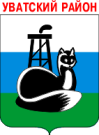 ДУМа УВАТСКОГО МУНИЦИПАЛЬНОГО РАЙОНАпротоколзаседания Думы Уватского муниципального района 4-го созываНачало заседания в 11-00 часов.Место проведения заседания – с.Уват, ул.Иртышская, д.19, каб.301. Присутствовали: 11 депутатов (установленная численность депутатов - 15). Список прилагается.Приглашены (присутствуют):Тубол И.М. – Глава администрации Уватского муниципального района (далее также – УМР); Поспелова Н.А. – помощник председателя Думы;Рузманов В.В. – прокурор Уватского района;Игнатченко В.И. – заместитель Главы администрации УМРШестера С.Н. – начальник отдела финансов администрации УМР;Игловикова О.Я. – главный специалист, ответственный секретарь комиссии по делам несовершеннолетних и защите их прав администрации УМР;Триманова С.А. - Директор автономного учреждения «Комплексный центр социального обслуживания населения Уватского муниципального района» (далее – комплексный Центр). П О В Е С Т К АНормативно-правовая деятельность ДумыО Почетном гражданине Уватского района.Докладывает -  Председатель  рабочей комиссии по рассмотрению материалов на присвоение звания "Почетный гражданин Уватского района"Игнатченко Виктор ИвановичО награждении Почетной грамотой Думы Уватского муниципального района.Докладывает – Председатель Думы  Уватского муниципального района                                                                                                                             Свяцкевич Юрий ОлеговичО внесении изменений в решение Думы Уватского муниципального района от 05.12.2012 № 141 «О бюджете Уватского муниципального района на 2013 год и на плановый период 2014 и 2015 годов».Докладчик -  Начальник отдела финансовадминистрации Уватского муниципального района Шестера  Светлана  Николаевна4.	Об утверждении плана работы Думы Уватского муниципального района на 2014 год.                                                                                   Докладывает -  Помощник председателя Думы Поспелова Наталья Александровна5. Об утверждении Положения об Общественной молодежной палате при Думе Уватского муниципального района.  Докладывает -  Помощник председателя Думы Поспелова Наталья Александровна О Положении о программе развития Уватского муниципального района.Докладывает -  Председатель комиссии по социально-экономическому развитию района и территориальным программам Рахимов Хачат МухаметрахимовичОб утверждении Порядка квотирования рабочих мест для граждан, испытывающих трудности в поиске работы.Докладывает -  Председатель комиссии по социально-экономическому развитию района и территориальным программам Рахимов Хачат МухаметрахимовичО комиссии по восстановлению прав реабилитированных жертв политических репрессий.Докладывает -  Председатель комиссии по социально-экономическому развитию района и территориальным программам Рахимов Хачат Мухаметрахимович9.	О внесении изменений  в постановление Думы Уватского района от 12.05.2005 №3. Докладывает -  Председатель комиссии по бюджету,  местным налогам  и сборамНестерова  Антонина  ВикторовнаО внесении изменений и дополнений в решение Думы Уватского муниципального района от 29.11.2012 №138.  Докладывает -  Председатель комиссии по социально-экономическому развитию района и территориальным программам Рахимов Хачат Мухаметрахимович11.	О внесении изменений  в решение Думы Уватского муниципального района от 10.03.2011 №45. Докладывает -  Председатель комиссии по социально-экономическому развитию района и территориальным программам Рахимов Хачат МухаметрахимовичО внесении изменений  в решение Думы Уватского муниципального района от 28.03.2013 №175 «Об утверждении Положения о контроле Думы Уватского муниципального района за исполнением органами местного самоуправления и должностными лицами местного самоуправления полномочий по решению вопросов местного значения». Докладывает -  Докладывает -  Помощник председателя ДумыПоспелова Наталья АлександровнаО внесении изменений  в решение Думы Уватского муниципального района от 10.03.2011 №51 «Об утверждении Положения о Совете представительных органов местного самоуправления сельских поселений Уватского муниципального района».                                                                                   Докладывает -  Помощник председателя Думы Поспелова Наталья Александровна О внесении изменений  в решение Думы Уватского муниципального района от 30.04.2009 №323 «Об утверждении Положения о Почетной грамоте Думы Уватского муниципального района».                                                                                   Докладывает - Помощник председателя Думы Поспелова Наталья Александровна О внесении изменений  в решение Думы Уватского муниципального района от 24.12.2012 №157 «Об утверждении структуры Думы Уватского муниципального района».                                                                                   Докладывает -   Помощник председателя Думы Поспелова Наталья Александровна 16.	О внесении изменений  в решение Думы Уватского муниципального района от 28.03.2013 №174 «Об утверждении Положения о порядке подготовки, принятия и действия муниципальных правовых актов Думы Уватского муниципального района и Председателя районной Думы». Докладывает -  Помощник председателя Думы Поспелова Наталья Александровна 17. О внесении изменений в решение Думы Уватского муниципального района от 30.09.2008 №241 «Об утверждении Порядка премирования главы Уватского муниципального района».Докладывает -   Помощник председателя Думы Поспелова Наталья Александровна 18. О признании решения Думы Уватского района от 12.05.2005 №3 утратившим силу.                                                                                  Докладывает -   Помощник председателя Думы Поспелова Наталья Александровна19.  О премировании Главы администрации Уватского муниципального района Тубола И.М.Докладывает -  Председатель  Думы Уватского муниципального районаСвяцкевич Юрий Олегович 20. О премировании муниципальных служащих аппарата Думы Уватского муниципального района. Докладывает -  Председатель  Думы Уватского муниципального районаСвяцкевич Юрий ОлеговичII. ИнформацииОб информации «Отчет об исполнении бюджета Уватского муниципального района за 9 месяцев 2013 года».Докладчик -  Начальник отдела финансовадминистрации Уватского муниципального района Шестера  Светлана  Николаевна2. Об информации «О работе по профилактике правонарушений среди несовершеннолетних за 9 месяцев 2013 года». Докладчик – главный специалист, ответственный секретарь комиссии по делам несовершеннолетних и защите их прав администрации Уватского муниципального районаИгловикова Ольга Яковлевна          3. Об информации «О реализации мероприятий муниципальной долгосрочной целевой программы «Социальная поддержка населения Уватского района на 2013-2016 гг.»». Докладчик – Директор автономного учреждения «Комплексный центрсоциального обслуживания населения Уватского муниципального района» Триманова Светлана Анатольевна   13.СЛУШАЛИ:	О внесении изменений  в решение Думы Уватского муниципального района от 10.03.2011 №51 «Об утверждении Положения о Совете представительных органов местного самоуправления сельских поселений Уватского муниципального района».  14.СЛУШАЛИ:	О внесении изменений  в решение Думы Уватского муниципального района от 30.04.2009 №323 «Об утверждении Положения о Почетной грамоте Думы Уватского муниципального района».  15.СЛУШАЛИ:	О внесении изменений  в решение Думы Уватского муниципального района от 24.12.2012 №157 «Об утверждении структуры Думы Уватского муниципального района».16.СЛУШАЛИ:	О внесении изменений  в решение Думы Уватского муниципального района от 28.03.2013 №174 «Об утверждении Положения о порядке подготовки, принятия и действия муниципальных правовых актов Думы Уватского муниципального района и Председателя районной Думы».   17.СЛУШАЛИ:	О внесении изменений  в решение Думы Уватского муниципального района от 30.09.2008 №241 «Об утверждении Порядка премирования  главы Уватского муниципального района».18.СЛУШАЛИ:	О признании решения Думы Уватского района от 12.05.2005 №3 утратившим силу. 19.СЛУШАЛИ:	О премировании Главы администрации Уватского  муниципального  района Тубол И.М. 20.СЛУШАЛИ:	О премировании муниципальных служащих аппарата Думы Уватского муниципального района.  21.СЛУШАЛИ:	Об информации «Отчет об исполнении бюджета Уватского муниципального района за 9 месяцев 2013 года».  22.СЛУШАЛИ:	Об информации «О работе по профилактике правонарушений среди несовершеннолетних за 9 месяцев 2013 года».  23.СЛУШАЛИ:	Об информации «О  реализации мероприятий муниципальной долгосрочной целевой программы «Социальная поддержка   населения Уватского района на 2013-2016 гг.»».  Председатель Думы                                                                                   Ю.О.СвяцкевичСекретарь заседания                                                                       	 Л.В.Шилова  23 декабря 2013 г.с.Уват                               № 9 Председатель заседанияСвяцкевич Ю.О., Председатель ДумыУватского муниципального районаСекретарь заседанияШилова Л.В., главный специалист Думы Уватского муниципального районаПредседатель Думы Свяцкевич Ю.О. ознакомил депутатов с повесткой заседания. Других предложений от депутатов об изменении и дополнении повестки не поступило.Вопрос вынесен на голосование.Председатель Думы Свяцкевич Ю.О. ознакомил депутатов с повесткой заседания. Других предложений от депутатов об изменении и дополнении повестки не поступило.Вопрос вынесен на голосование.Председатель Думы Свяцкевич Ю.О. ознакомил депутатов с повесткой заседания. Других предложений от депутатов об изменении и дополнении повестки не поступило.Вопрос вынесен на голосование.Результат голосования  по повестке в целом:Результат голосования  по повестке в целом:Результат голосования  по повестке в целом:за                      - 11против              - нетвоздержались  - нетРЕШИЛИ: Повестку Дня заседания районной Думы считать принятой.Повестку Дня заседания районной Думы считать принятой.1.СЛУШАЛИ:1.СЛУШАЛИ:1.СЛУШАЛИ:О Почетном гражданине Уватского района. О Почетном гражданине Уватского района. О Почетном гражданине Уватского района. О Почетном гражданине Уватского района. О Почетном гражданине Уватского района. О Почетном гражданине Уватского района. О Почетном гражданине Уватского района. О Почетном гражданине Уватского района. О Почетном гражданине Уватского района. Игнатченко В.И.: Субъект правотворческой инициативы – Председатель районной Думы. Председатель рабочей комиссии по рассмотрению материалов на присвоение звания «Почетный гражданин Уватского района» представил проект решения районной Думы, согласно которому предлагается присвоить звание "Почетный гражданин Уватского района" Захарову Михаилу Ивановичу. Предлагается время для вопросов.ВЫСТУПИЛИ:Свяцкевич Ю.О.: предложил депутатам утвердить проект решения. Игнатченко В.И.: Субъект правотворческой инициативы – Председатель районной Думы. Председатель рабочей комиссии по рассмотрению материалов на присвоение звания «Почетный гражданин Уватского района» представил проект решения районной Думы, согласно которому предлагается присвоить звание "Почетный гражданин Уватского района" Захарову Михаилу Ивановичу. Предлагается время для вопросов.ВЫСТУПИЛИ:Свяцкевич Ю.О.: предложил депутатам утвердить проект решения. Игнатченко В.И.: Субъект правотворческой инициативы – Председатель районной Думы. Председатель рабочей комиссии по рассмотрению материалов на присвоение звания «Почетный гражданин Уватского района» представил проект решения районной Думы, согласно которому предлагается присвоить звание "Почетный гражданин Уватского района" Захарову Михаилу Ивановичу. Предлагается время для вопросов.ВЫСТУПИЛИ:Свяцкевич Ю.О.: предложил депутатам утвердить проект решения. Игнатченко В.И.: Субъект правотворческой инициативы – Председатель районной Думы. Председатель рабочей комиссии по рассмотрению материалов на присвоение звания «Почетный гражданин Уватского района» представил проект решения районной Думы, согласно которому предлагается присвоить звание "Почетный гражданин Уватского района" Захарову Михаилу Ивановичу. Предлагается время для вопросов.ВЫСТУПИЛИ:Свяцкевич Ю.О.: предложил депутатам утвердить проект решения. Игнатченко В.И.: Субъект правотворческой инициативы – Председатель районной Думы. Председатель рабочей комиссии по рассмотрению материалов на присвоение звания «Почетный гражданин Уватского района» представил проект решения районной Думы, согласно которому предлагается присвоить звание "Почетный гражданин Уватского района" Захарову Михаилу Ивановичу. Предлагается время для вопросов.ВЫСТУПИЛИ:Свяцкевич Ю.О.: предложил депутатам утвердить проект решения. Игнатченко В.И.: Субъект правотворческой инициативы – Председатель районной Думы. Председатель рабочей комиссии по рассмотрению материалов на присвоение звания «Почетный гражданин Уватского района» представил проект решения районной Думы, согласно которому предлагается присвоить звание "Почетный гражданин Уватского района" Захарову Михаилу Ивановичу. Предлагается время для вопросов.ВЫСТУПИЛИ:Свяцкевич Ю.О.: предложил депутатам утвердить проект решения. Игнатченко В.И.: Субъект правотворческой инициативы – Председатель районной Думы. Председатель рабочей комиссии по рассмотрению материалов на присвоение звания «Почетный гражданин Уватского района» представил проект решения районной Думы, согласно которому предлагается присвоить звание "Почетный гражданин Уватского района" Захарову Михаилу Ивановичу. Предлагается время для вопросов.ВЫСТУПИЛИ:Свяцкевич Ю.О.: предложил депутатам утвердить проект решения. Игнатченко В.И.: Субъект правотворческой инициативы – Председатель районной Думы. Председатель рабочей комиссии по рассмотрению материалов на присвоение звания «Почетный гражданин Уватского района» представил проект решения районной Думы, согласно которому предлагается присвоить звание "Почетный гражданин Уватского района" Захарову Михаилу Ивановичу. Предлагается время для вопросов.ВЫСТУПИЛИ:Свяцкевич Ю.О.: предложил депутатам утвердить проект решения. Игнатченко В.И.: Субъект правотворческой инициативы – Председатель районной Думы. Председатель рабочей комиссии по рассмотрению материалов на присвоение звания «Почетный гражданин Уватского района» представил проект решения районной Думы, согласно которому предлагается присвоить звание "Почетный гражданин Уватского района" Захарову Михаилу Ивановичу. Предлагается время для вопросов.ВЫСТУПИЛИ:Свяцкевич Ю.О.: предложил депутатам утвердить проект решения. Игнатченко В.И.: Субъект правотворческой инициативы – Председатель районной Думы. Председатель рабочей комиссии по рассмотрению материалов на присвоение звания «Почетный гражданин Уватского района» представил проект решения районной Думы, согласно которому предлагается присвоить звание "Почетный гражданин Уватского района" Захарову Михаилу Ивановичу. Предлагается время для вопросов.ВЫСТУПИЛИ:Свяцкевич Ю.О.: предложил депутатам утвердить проект решения. Игнатченко В.И.: Субъект правотворческой инициативы – Председатель районной Думы. Председатель рабочей комиссии по рассмотрению материалов на присвоение звания «Почетный гражданин Уватского района» представил проект решения районной Думы, согласно которому предлагается присвоить звание "Почетный гражданин Уватского района" Захарову Михаилу Ивановичу. Предлагается время для вопросов.ВЫСТУПИЛИ:Свяцкевич Ю.О.: предложил депутатам утвердить проект решения. Игнатченко В.И.: Субъект правотворческой инициативы – Председатель районной Думы. Председатель рабочей комиссии по рассмотрению материалов на присвоение звания «Почетный гражданин Уватского района» представил проект решения районной Думы, согласно которому предлагается присвоить звание "Почетный гражданин Уватского района" Захарову Михаилу Ивановичу. Предлагается время для вопросов.ВЫСТУПИЛИ:Свяцкевич Ю.О.: предложил депутатам утвердить проект решения. Других предложений не  поступило. Вопрос вынесен на голосование. Результат голосования:Других предложений не  поступило. Вопрос вынесен на голосование. Результат голосования:Других предложений не  поступило. Вопрос вынесен на голосование. Результат голосования:Других предложений не  поступило. Вопрос вынесен на голосование. Результат голосования:Других предложений не  поступило. Вопрос вынесен на голосование. Результат голосования:Других предложений не  поступило. Вопрос вынесен на голосование. Результат голосования:Других предложений не  поступило. Вопрос вынесен на голосование. Результат голосования:Других предложений не  поступило. Вопрос вынесен на голосование. Результат голосования:Других предложений не  поступило. Вопрос вынесен на голосование. Результат голосования:Других предложений не  поступило. Вопрос вынесен на голосование. Результат голосования:Других предложений не  поступило. Вопрос вынесен на голосование. Результат голосования:Других предложений не  поступило. Вопрос вынесен на голосование. Результат голосования:за                      - 11против              - нетвоздержались  - нетза                      - 11против              - нетвоздержались  - нетРЕШИЛИ:(Решение № 248)РЕШИЛИ:(Решение № 248)РЕШИЛИ:(Решение № 248)РЕШИЛИ:(Решение № 248)РЕШИЛИ:(Решение № 248)РЕШИЛИ:(Решение № 248)РЕШИЛИ:(Решение № 248)РЕШИЛИ:(Решение № 248)РЕШИЛИ:(Решение № 248)Принять решение «О  Почетном гражданине Уватского района». Принять решение «О  Почетном гражданине Уватского района». Принять решение «О  Почетном гражданине Уватского района». 2.СЛУШАЛИ:2.СЛУШАЛИ:2.СЛУШАЛИ:О награждении Почетной грамотой Думы Уватского муниципального района.  О награждении Почетной грамотой Думы Уватского муниципального района.  О награждении Почетной грамотой Думы Уватского муниципального района.  О награждении Почетной грамотой Думы Уватского муниципального района.  О награждении Почетной грамотой Думы Уватского муниципального района.  О награждении Почетной грамотой Думы Уватского муниципального района.  О награждении Почетной грамотой Думы Уватского муниципального района.  О награждении Почетной грамотой Думы Уватского муниципального района.  О награждении Почетной грамотой Думы Уватского муниципального района.  Свяцкевич Ю.О.: Субъект правотворческой инициативы – Председатель районной Думы. В связи с празднованием 89-годовщины со дня образования Уватского района проектом решения  предлагается наградить  Почетной грамотой Думы Уватского муниципального района граждан за значительный вклад в развитие местного самоуправления, активную общественную деятельность, за многолетний, добросовестный труд и прочие заслуги. Перечень  граждан изложен в решении.Предлагается время для вопросов.ВЫСТУПИЛИ:Калинина Т.В.: предложила депутатам утвердить проект решения.Свяцкевич Ю.О.: Субъект правотворческой инициативы – Председатель районной Думы. В связи с празднованием 89-годовщины со дня образования Уватского района проектом решения  предлагается наградить  Почетной грамотой Думы Уватского муниципального района граждан за значительный вклад в развитие местного самоуправления, активную общественную деятельность, за многолетний, добросовестный труд и прочие заслуги. Перечень  граждан изложен в решении.Предлагается время для вопросов.ВЫСТУПИЛИ:Калинина Т.В.: предложила депутатам утвердить проект решения.Свяцкевич Ю.О.: Субъект правотворческой инициативы – Председатель районной Думы. В связи с празднованием 89-годовщины со дня образования Уватского района проектом решения  предлагается наградить  Почетной грамотой Думы Уватского муниципального района граждан за значительный вклад в развитие местного самоуправления, активную общественную деятельность, за многолетний, добросовестный труд и прочие заслуги. Перечень  граждан изложен в решении.Предлагается время для вопросов.ВЫСТУПИЛИ:Калинина Т.В.: предложила депутатам утвердить проект решения.Свяцкевич Ю.О.: Субъект правотворческой инициативы – Председатель районной Думы. В связи с празднованием 89-годовщины со дня образования Уватского района проектом решения  предлагается наградить  Почетной грамотой Думы Уватского муниципального района граждан за значительный вклад в развитие местного самоуправления, активную общественную деятельность, за многолетний, добросовестный труд и прочие заслуги. Перечень  граждан изложен в решении.Предлагается время для вопросов.ВЫСТУПИЛИ:Калинина Т.В.: предложила депутатам утвердить проект решения.Свяцкевич Ю.О.: Субъект правотворческой инициативы – Председатель районной Думы. В связи с празднованием 89-годовщины со дня образования Уватского района проектом решения  предлагается наградить  Почетной грамотой Думы Уватского муниципального района граждан за значительный вклад в развитие местного самоуправления, активную общественную деятельность, за многолетний, добросовестный труд и прочие заслуги. Перечень  граждан изложен в решении.Предлагается время для вопросов.ВЫСТУПИЛИ:Калинина Т.В.: предложила депутатам утвердить проект решения.Свяцкевич Ю.О.: Субъект правотворческой инициативы – Председатель районной Думы. В связи с празднованием 89-годовщины со дня образования Уватского района проектом решения  предлагается наградить  Почетной грамотой Думы Уватского муниципального района граждан за значительный вклад в развитие местного самоуправления, активную общественную деятельность, за многолетний, добросовестный труд и прочие заслуги. Перечень  граждан изложен в решении.Предлагается время для вопросов.ВЫСТУПИЛИ:Калинина Т.В.: предложила депутатам утвердить проект решения.Свяцкевич Ю.О.: Субъект правотворческой инициативы – Председатель районной Думы. В связи с празднованием 89-годовщины со дня образования Уватского района проектом решения  предлагается наградить  Почетной грамотой Думы Уватского муниципального района граждан за значительный вклад в развитие местного самоуправления, активную общественную деятельность, за многолетний, добросовестный труд и прочие заслуги. Перечень  граждан изложен в решении.Предлагается время для вопросов.ВЫСТУПИЛИ:Калинина Т.В.: предложила депутатам утвердить проект решения.Свяцкевич Ю.О.: Субъект правотворческой инициативы – Председатель районной Думы. В связи с празднованием 89-годовщины со дня образования Уватского района проектом решения  предлагается наградить  Почетной грамотой Думы Уватского муниципального района граждан за значительный вклад в развитие местного самоуправления, активную общественную деятельность, за многолетний, добросовестный труд и прочие заслуги. Перечень  граждан изложен в решении.Предлагается время для вопросов.ВЫСТУПИЛИ:Калинина Т.В.: предложила депутатам утвердить проект решения.Свяцкевич Ю.О.: Субъект правотворческой инициативы – Председатель районной Думы. В связи с празднованием 89-годовщины со дня образования Уватского района проектом решения  предлагается наградить  Почетной грамотой Думы Уватского муниципального района граждан за значительный вклад в развитие местного самоуправления, активную общественную деятельность, за многолетний, добросовестный труд и прочие заслуги. Перечень  граждан изложен в решении.Предлагается время для вопросов.ВЫСТУПИЛИ:Калинина Т.В.: предложила депутатам утвердить проект решения.Свяцкевич Ю.О.: Субъект правотворческой инициативы – Председатель районной Думы. В связи с празднованием 89-годовщины со дня образования Уватского района проектом решения  предлагается наградить  Почетной грамотой Думы Уватского муниципального района граждан за значительный вклад в развитие местного самоуправления, активную общественную деятельность, за многолетний, добросовестный труд и прочие заслуги. Перечень  граждан изложен в решении.Предлагается время для вопросов.ВЫСТУПИЛИ:Калинина Т.В.: предложила депутатам утвердить проект решения.Свяцкевич Ю.О.: Субъект правотворческой инициативы – Председатель районной Думы. В связи с празднованием 89-годовщины со дня образования Уватского района проектом решения  предлагается наградить  Почетной грамотой Думы Уватского муниципального района граждан за значительный вклад в развитие местного самоуправления, активную общественную деятельность, за многолетний, добросовестный труд и прочие заслуги. Перечень  граждан изложен в решении.Предлагается время для вопросов.ВЫСТУПИЛИ:Калинина Т.В.: предложила депутатам утвердить проект решения.Свяцкевич Ю.О.: Субъект правотворческой инициативы – Председатель районной Думы. В связи с празднованием 89-годовщины со дня образования Уватского района проектом решения  предлагается наградить  Почетной грамотой Думы Уватского муниципального района граждан за значительный вклад в развитие местного самоуправления, активную общественную деятельность, за многолетний, добросовестный труд и прочие заслуги. Перечень  граждан изложен в решении.Предлагается время для вопросов.ВЫСТУПИЛИ:Калинина Т.В.: предложила депутатам утвердить проект решения.Других предложений не  поступило. Вопрос вынесен на голосование. Результат голосования:Других предложений не  поступило. Вопрос вынесен на голосование. Результат голосования:Других предложений не  поступило. Вопрос вынесен на голосование. Результат голосования:Других предложений не  поступило. Вопрос вынесен на голосование. Результат голосования:Других предложений не  поступило. Вопрос вынесен на голосование. Результат голосования:Других предложений не  поступило. Вопрос вынесен на голосование. Результат голосования:Других предложений не  поступило. Вопрос вынесен на голосование. Результат голосования:Других предложений не  поступило. Вопрос вынесен на голосование. Результат голосования:Других предложений не  поступило. Вопрос вынесен на голосование. Результат голосования:Других предложений не  поступило. Вопрос вынесен на голосование. Результат голосования:Других предложений не  поступило. Вопрос вынесен на голосование. Результат голосования:Других предложений не  поступило. Вопрос вынесен на голосование. Результат голосования:за                      - 11против              - нетвоздержались  - нетза                      - 11против              - нетвоздержались  - нетРЕШИЛИ:(Решение № 249)РЕШИЛИ:(Решение № 249)РЕШИЛИ:(Решение № 249)РЕШИЛИ:(Решение № 249)РЕШИЛИ:(Решение № 249)РЕШИЛИ:(Решение № 249)РЕШИЛИ:(Решение № 249)РЕШИЛИ:(Решение № 249)РЕШИЛИ:(Решение № 249)Принять решение «О награждении Почетной грамотой Думы Уватского муниципального района». Принять решение «О награждении Почетной грамотой Думы Уватского муниципального района». Принять решение «О награждении Почетной грамотой Думы Уватского муниципального района». 3. СЛУШАЛИ:3. СЛУШАЛИ:3. СЛУШАЛИ:О внесении изменений в решение Думы Уватского муниципального района от 05.12.2012 № 141 «О бюджете Уватского муниципального района на 2013 год и на плановый период 2014 и 2015 годов».О внесении изменений в решение Думы Уватского муниципального района от 05.12.2012 № 141 «О бюджете Уватского муниципального района на 2013 год и на плановый период 2014 и 2015 годов».О внесении изменений в решение Думы Уватского муниципального района от 05.12.2012 № 141 «О бюджете Уватского муниципального района на 2013 год и на плановый период 2014 и 2015 годов».О внесении изменений в решение Думы Уватского муниципального района от 05.12.2012 № 141 «О бюджете Уватского муниципального района на 2013 год и на плановый период 2014 и 2015 годов».О внесении изменений в решение Думы Уватского муниципального района от 05.12.2012 № 141 «О бюджете Уватского муниципального района на 2013 год и на плановый период 2014 и 2015 годов».О внесении изменений в решение Думы Уватского муниципального района от 05.12.2012 № 141 «О бюджете Уватского муниципального района на 2013 год и на плановый период 2014 и 2015 годов».О внесении изменений в решение Думы Уватского муниципального района от 05.12.2012 № 141 «О бюджете Уватского муниципального района на 2013 год и на плановый период 2014 и 2015 годов».О внесении изменений в решение Думы Уватского муниципального района от 05.12.2012 № 141 «О бюджете Уватского муниципального района на 2013 год и на плановый период 2014 и 2015 годов».О внесении изменений в решение Думы Уватского муниципального района от 05.12.2012 № 141 «О бюджете Уватского муниципального района на 2013 год и на плановый период 2014 и 2015 годов».Шестера С.Н.: Субъект правотворческой инициативы – Глава района. Изменения в утвержденный бюджет Уватского муниципального района на 2013 год и на плановый период 2014 и 2015 годов вносятся в соответствии с Бюджетным кодексом Российской Федерации, разделом 9 Положения о бюджетном процессе в Уватском муниципальном районе, утвержденным решением районной Думы от 11.06.2010 №448 (в редакции от 25.11.2013) и связаны с уточнением показателей утвержденного бюджета. Внесены изменения в доходную часть бюджета на сумму поступлений по налоговым и неналоговым доходам в сторону уменьшения на 12 910,0 тыс.рублей исходя из проведенной оценки с учетом динамики поступлений доходов на текущую дату и на сумму межбюджетных трансфертов из областного бюджета в сторону уменьшения на 964 144,9 тыс.рублей в связи с уточнением объема субсидий на выравнивание бюджетной обеспеченности бюджету Уватского муниципального района. Таким образом доходная часть бюджета составила 8 775 235,7 тыс.рублей. Расходная часть бюджета уменьшена на 997 350,1 тыс.рублей и составила 9 070 160,6 тыс.рублей, в том числе на сумму межбюджетных трансфертов из областного бюджета на муниципальную поддержку инвестиционного проекта Тюменской области в размере 990 644 тыс.рублей и перераспределена сложившаяся экономия средств бюджета Уватского муниципального района по отдельным направлениям расходов, которую планируется направить на решение вопросов местного значения. ВЫСТУПИЛИ:Калинина Т.В.: Заключение контрольно-счетной палаты на проект решения «О внесении изменений в решение Думы Уватского муниципального района от 05.12.2012 № 141«О бюджете Уватского муниципального района на 2013 год и на плановый период 2014 и 2015 годов»»  положительное.Нестерова А.В.: Проект решения был рассмотрен на заседании постоянной комиссии по бюджету, местным налогам и сборам. Постоянная комиссия решила рекомендовать депутатам районной Думы принять  данный проект решения (решение №13). Предлагается время для вопросов.Свяцкевич Ю.О.: предложил депутатам принять решение постоянной комиссии и утвердить проект решения.Шестера С.Н.: Субъект правотворческой инициативы – Глава района. Изменения в утвержденный бюджет Уватского муниципального района на 2013 год и на плановый период 2014 и 2015 годов вносятся в соответствии с Бюджетным кодексом Российской Федерации, разделом 9 Положения о бюджетном процессе в Уватском муниципальном районе, утвержденным решением районной Думы от 11.06.2010 №448 (в редакции от 25.11.2013) и связаны с уточнением показателей утвержденного бюджета. Внесены изменения в доходную часть бюджета на сумму поступлений по налоговым и неналоговым доходам в сторону уменьшения на 12 910,0 тыс.рублей исходя из проведенной оценки с учетом динамики поступлений доходов на текущую дату и на сумму межбюджетных трансфертов из областного бюджета в сторону уменьшения на 964 144,9 тыс.рублей в связи с уточнением объема субсидий на выравнивание бюджетной обеспеченности бюджету Уватского муниципального района. Таким образом доходная часть бюджета составила 8 775 235,7 тыс.рублей. Расходная часть бюджета уменьшена на 997 350,1 тыс.рублей и составила 9 070 160,6 тыс.рублей, в том числе на сумму межбюджетных трансфертов из областного бюджета на муниципальную поддержку инвестиционного проекта Тюменской области в размере 990 644 тыс.рублей и перераспределена сложившаяся экономия средств бюджета Уватского муниципального района по отдельным направлениям расходов, которую планируется направить на решение вопросов местного значения. ВЫСТУПИЛИ:Калинина Т.В.: Заключение контрольно-счетной палаты на проект решения «О внесении изменений в решение Думы Уватского муниципального района от 05.12.2012 № 141«О бюджете Уватского муниципального района на 2013 год и на плановый период 2014 и 2015 годов»»  положительное.Нестерова А.В.: Проект решения был рассмотрен на заседании постоянной комиссии по бюджету, местным налогам и сборам. Постоянная комиссия решила рекомендовать депутатам районной Думы принять  данный проект решения (решение №13). Предлагается время для вопросов.Свяцкевич Ю.О.: предложил депутатам принять решение постоянной комиссии и утвердить проект решения.Шестера С.Н.: Субъект правотворческой инициативы – Глава района. Изменения в утвержденный бюджет Уватского муниципального района на 2013 год и на плановый период 2014 и 2015 годов вносятся в соответствии с Бюджетным кодексом Российской Федерации, разделом 9 Положения о бюджетном процессе в Уватском муниципальном районе, утвержденным решением районной Думы от 11.06.2010 №448 (в редакции от 25.11.2013) и связаны с уточнением показателей утвержденного бюджета. Внесены изменения в доходную часть бюджета на сумму поступлений по налоговым и неналоговым доходам в сторону уменьшения на 12 910,0 тыс.рублей исходя из проведенной оценки с учетом динамики поступлений доходов на текущую дату и на сумму межбюджетных трансфертов из областного бюджета в сторону уменьшения на 964 144,9 тыс.рублей в связи с уточнением объема субсидий на выравнивание бюджетной обеспеченности бюджету Уватского муниципального района. Таким образом доходная часть бюджета составила 8 775 235,7 тыс.рублей. Расходная часть бюджета уменьшена на 997 350,1 тыс.рублей и составила 9 070 160,6 тыс.рублей, в том числе на сумму межбюджетных трансфертов из областного бюджета на муниципальную поддержку инвестиционного проекта Тюменской области в размере 990 644 тыс.рублей и перераспределена сложившаяся экономия средств бюджета Уватского муниципального района по отдельным направлениям расходов, которую планируется направить на решение вопросов местного значения. ВЫСТУПИЛИ:Калинина Т.В.: Заключение контрольно-счетной палаты на проект решения «О внесении изменений в решение Думы Уватского муниципального района от 05.12.2012 № 141«О бюджете Уватского муниципального района на 2013 год и на плановый период 2014 и 2015 годов»»  положительное.Нестерова А.В.: Проект решения был рассмотрен на заседании постоянной комиссии по бюджету, местным налогам и сборам. Постоянная комиссия решила рекомендовать депутатам районной Думы принять  данный проект решения (решение №13). Предлагается время для вопросов.Свяцкевич Ю.О.: предложил депутатам принять решение постоянной комиссии и утвердить проект решения.Шестера С.Н.: Субъект правотворческой инициативы – Глава района. Изменения в утвержденный бюджет Уватского муниципального района на 2013 год и на плановый период 2014 и 2015 годов вносятся в соответствии с Бюджетным кодексом Российской Федерации, разделом 9 Положения о бюджетном процессе в Уватском муниципальном районе, утвержденным решением районной Думы от 11.06.2010 №448 (в редакции от 25.11.2013) и связаны с уточнением показателей утвержденного бюджета. Внесены изменения в доходную часть бюджета на сумму поступлений по налоговым и неналоговым доходам в сторону уменьшения на 12 910,0 тыс.рублей исходя из проведенной оценки с учетом динамики поступлений доходов на текущую дату и на сумму межбюджетных трансфертов из областного бюджета в сторону уменьшения на 964 144,9 тыс.рублей в связи с уточнением объема субсидий на выравнивание бюджетной обеспеченности бюджету Уватского муниципального района. Таким образом доходная часть бюджета составила 8 775 235,7 тыс.рублей. Расходная часть бюджета уменьшена на 997 350,1 тыс.рублей и составила 9 070 160,6 тыс.рублей, в том числе на сумму межбюджетных трансфертов из областного бюджета на муниципальную поддержку инвестиционного проекта Тюменской области в размере 990 644 тыс.рублей и перераспределена сложившаяся экономия средств бюджета Уватского муниципального района по отдельным направлениям расходов, которую планируется направить на решение вопросов местного значения. ВЫСТУПИЛИ:Калинина Т.В.: Заключение контрольно-счетной палаты на проект решения «О внесении изменений в решение Думы Уватского муниципального района от 05.12.2012 № 141«О бюджете Уватского муниципального района на 2013 год и на плановый период 2014 и 2015 годов»»  положительное.Нестерова А.В.: Проект решения был рассмотрен на заседании постоянной комиссии по бюджету, местным налогам и сборам. Постоянная комиссия решила рекомендовать депутатам районной Думы принять  данный проект решения (решение №13). Предлагается время для вопросов.Свяцкевич Ю.О.: предложил депутатам принять решение постоянной комиссии и утвердить проект решения.Шестера С.Н.: Субъект правотворческой инициативы – Глава района. Изменения в утвержденный бюджет Уватского муниципального района на 2013 год и на плановый период 2014 и 2015 годов вносятся в соответствии с Бюджетным кодексом Российской Федерации, разделом 9 Положения о бюджетном процессе в Уватском муниципальном районе, утвержденным решением районной Думы от 11.06.2010 №448 (в редакции от 25.11.2013) и связаны с уточнением показателей утвержденного бюджета. Внесены изменения в доходную часть бюджета на сумму поступлений по налоговым и неналоговым доходам в сторону уменьшения на 12 910,0 тыс.рублей исходя из проведенной оценки с учетом динамики поступлений доходов на текущую дату и на сумму межбюджетных трансфертов из областного бюджета в сторону уменьшения на 964 144,9 тыс.рублей в связи с уточнением объема субсидий на выравнивание бюджетной обеспеченности бюджету Уватского муниципального района. Таким образом доходная часть бюджета составила 8 775 235,7 тыс.рублей. Расходная часть бюджета уменьшена на 997 350,1 тыс.рублей и составила 9 070 160,6 тыс.рублей, в том числе на сумму межбюджетных трансфертов из областного бюджета на муниципальную поддержку инвестиционного проекта Тюменской области в размере 990 644 тыс.рублей и перераспределена сложившаяся экономия средств бюджета Уватского муниципального района по отдельным направлениям расходов, которую планируется направить на решение вопросов местного значения. ВЫСТУПИЛИ:Калинина Т.В.: Заключение контрольно-счетной палаты на проект решения «О внесении изменений в решение Думы Уватского муниципального района от 05.12.2012 № 141«О бюджете Уватского муниципального района на 2013 год и на плановый период 2014 и 2015 годов»»  положительное.Нестерова А.В.: Проект решения был рассмотрен на заседании постоянной комиссии по бюджету, местным налогам и сборам. Постоянная комиссия решила рекомендовать депутатам районной Думы принять  данный проект решения (решение №13). Предлагается время для вопросов.Свяцкевич Ю.О.: предложил депутатам принять решение постоянной комиссии и утвердить проект решения.Шестера С.Н.: Субъект правотворческой инициативы – Глава района. Изменения в утвержденный бюджет Уватского муниципального района на 2013 год и на плановый период 2014 и 2015 годов вносятся в соответствии с Бюджетным кодексом Российской Федерации, разделом 9 Положения о бюджетном процессе в Уватском муниципальном районе, утвержденным решением районной Думы от 11.06.2010 №448 (в редакции от 25.11.2013) и связаны с уточнением показателей утвержденного бюджета. Внесены изменения в доходную часть бюджета на сумму поступлений по налоговым и неналоговым доходам в сторону уменьшения на 12 910,0 тыс.рублей исходя из проведенной оценки с учетом динамики поступлений доходов на текущую дату и на сумму межбюджетных трансфертов из областного бюджета в сторону уменьшения на 964 144,9 тыс.рублей в связи с уточнением объема субсидий на выравнивание бюджетной обеспеченности бюджету Уватского муниципального района. Таким образом доходная часть бюджета составила 8 775 235,7 тыс.рублей. Расходная часть бюджета уменьшена на 997 350,1 тыс.рублей и составила 9 070 160,6 тыс.рублей, в том числе на сумму межбюджетных трансфертов из областного бюджета на муниципальную поддержку инвестиционного проекта Тюменской области в размере 990 644 тыс.рублей и перераспределена сложившаяся экономия средств бюджета Уватского муниципального района по отдельным направлениям расходов, которую планируется направить на решение вопросов местного значения. ВЫСТУПИЛИ:Калинина Т.В.: Заключение контрольно-счетной палаты на проект решения «О внесении изменений в решение Думы Уватского муниципального района от 05.12.2012 № 141«О бюджете Уватского муниципального района на 2013 год и на плановый период 2014 и 2015 годов»»  положительное.Нестерова А.В.: Проект решения был рассмотрен на заседании постоянной комиссии по бюджету, местным налогам и сборам. Постоянная комиссия решила рекомендовать депутатам районной Думы принять  данный проект решения (решение №13). Предлагается время для вопросов.Свяцкевич Ю.О.: предложил депутатам принять решение постоянной комиссии и утвердить проект решения.Шестера С.Н.: Субъект правотворческой инициативы – Глава района. Изменения в утвержденный бюджет Уватского муниципального района на 2013 год и на плановый период 2014 и 2015 годов вносятся в соответствии с Бюджетным кодексом Российской Федерации, разделом 9 Положения о бюджетном процессе в Уватском муниципальном районе, утвержденным решением районной Думы от 11.06.2010 №448 (в редакции от 25.11.2013) и связаны с уточнением показателей утвержденного бюджета. Внесены изменения в доходную часть бюджета на сумму поступлений по налоговым и неналоговым доходам в сторону уменьшения на 12 910,0 тыс.рублей исходя из проведенной оценки с учетом динамики поступлений доходов на текущую дату и на сумму межбюджетных трансфертов из областного бюджета в сторону уменьшения на 964 144,9 тыс.рублей в связи с уточнением объема субсидий на выравнивание бюджетной обеспеченности бюджету Уватского муниципального района. Таким образом доходная часть бюджета составила 8 775 235,7 тыс.рублей. Расходная часть бюджета уменьшена на 997 350,1 тыс.рублей и составила 9 070 160,6 тыс.рублей, в том числе на сумму межбюджетных трансфертов из областного бюджета на муниципальную поддержку инвестиционного проекта Тюменской области в размере 990 644 тыс.рублей и перераспределена сложившаяся экономия средств бюджета Уватского муниципального района по отдельным направлениям расходов, которую планируется направить на решение вопросов местного значения. ВЫСТУПИЛИ:Калинина Т.В.: Заключение контрольно-счетной палаты на проект решения «О внесении изменений в решение Думы Уватского муниципального района от 05.12.2012 № 141«О бюджете Уватского муниципального района на 2013 год и на плановый период 2014 и 2015 годов»»  положительное.Нестерова А.В.: Проект решения был рассмотрен на заседании постоянной комиссии по бюджету, местным налогам и сборам. Постоянная комиссия решила рекомендовать депутатам районной Думы принять  данный проект решения (решение №13). Предлагается время для вопросов.Свяцкевич Ю.О.: предложил депутатам принять решение постоянной комиссии и утвердить проект решения.Шестера С.Н.: Субъект правотворческой инициативы – Глава района. Изменения в утвержденный бюджет Уватского муниципального района на 2013 год и на плановый период 2014 и 2015 годов вносятся в соответствии с Бюджетным кодексом Российской Федерации, разделом 9 Положения о бюджетном процессе в Уватском муниципальном районе, утвержденным решением районной Думы от 11.06.2010 №448 (в редакции от 25.11.2013) и связаны с уточнением показателей утвержденного бюджета. Внесены изменения в доходную часть бюджета на сумму поступлений по налоговым и неналоговым доходам в сторону уменьшения на 12 910,0 тыс.рублей исходя из проведенной оценки с учетом динамики поступлений доходов на текущую дату и на сумму межбюджетных трансфертов из областного бюджета в сторону уменьшения на 964 144,9 тыс.рублей в связи с уточнением объема субсидий на выравнивание бюджетной обеспеченности бюджету Уватского муниципального района. Таким образом доходная часть бюджета составила 8 775 235,7 тыс.рублей. Расходная часть бюджета уменьшена на 997 350,1 тыс.рублей и составила 9 070 160,6 тыс.рублей, в том числе на сумму межбюджетных трансфертов из областного бюджета на муниципальную поддержку инвестиционного проекта Тюменской области в размере 990 644 тыс.рублей и перераспределена сложившаяся экономия средств бюджета Уватского муниципального района по отдельным направлениям расходов, которую планируется направить на решение вопросов местного значения. ВЫСТУПИЛИ:Калинина Т.В.: Заключение контрольно-счетной палаты на проект решения «О внесении изменений в решение Думы Уватского муниципального района от 05.12.2012 № 141«О бюджете Уватского муниципального района на 2013 год и на плановый период 2014 и 2015 годов»»  положительное.Нестерова А.В.: Проект решения был рассмотрен на заседании постоянной комиссии по бюджету, местным налогам и сборам. Постоянная комиссия решила рекомендовать депутатам районной Думы принять  данный проект решения (решение №13). Предлагается время для вопросов.Свяцкевич Ю.О.: предложил депутатам принять решение постоянной комиссии и утвердить проект решения.Шестера С.Н.: Субъект правотворческой инициативы – Глава района. Изменения в утвержденный бюджет Уватского муниципального района на 2013 год и на плановый период 2014 и 2015 годов вносятся в соответствии с Бюджетным кодексом Российской Федерации, разделом 9 Положения о бюджетном процессе в Уватском муниципальном районе, утвержденным решением районной Думы от 11.06.2010 №448 (в редакции от 25.11.2013) и связаны с уточнением показателей утвержденного бюджета. Внесены изменения в доходную часть бюджета на сумму поступлений по налоговым и неналоговым доходам в сторону уменьшения на 12 910,0 тыс.рублей исходя из проведенной оценки с учетом динамики поступлений доходов на текущую дату и на сумму межбюджетных трансфертов из областного бюджета в сторону уменьшения на 964 144,9 тыс.рублей в связи с уточнением объема субсидий на выравнивание бюджетной обеспеченности бюджету Уватского муниципального района. Таким образом доходная часть бюджета составила 8 775 235,7 тыс.рублей. Расходная часть бюджета уменьшена на 997 350,1 тыс.рублей и составила 9 070 160,6 тыс.рублей, в том числе на сумму межбюджетных трансфертов из областного бюджета на муниципальную поддержку инвестиционного проекта Тюменской области в размере 990 644 тыс.рублей и перераспределена сложившаяся экономия средств бюджета Уватского муниципального района по отдельным направлениям расходов, которую планируется направить на решение вопросов местного значения. ВЫСТУПИЛИ:Калинина Т.В.: Заключение контрольно-счетной палаты на проект решения «О внесении изменений в решение Думы Уватского муниципального района от 05.12.2012 № 141«О бюджете Уватского муниципального района на 2013 год и на плановый период 2014 и 2015 годов»»  положительное.Нестерова А.В.: Проект решения был рассмотрен на заседании постоянной комиссии по бюджету, местным налогам и сборам. Постоянная комиссия решила рекомендовать депутатам районной Думы принять  данный проект решения (решение №13). Предлагается время для вопросов.Свяцкевич Ю.О.: предложил депутатам принять решение постоянной комиссии и утвердить проект решения.Шестера С.Н.: Субъект правотворческой инициативы – Глава района. Изменения в утвержденный бюджет Уватского муниципального района на 2013 год и на плановый период 2014 и 2015 годов вносятся в соответствии с Бюджетным кодексом Российской Федерации, разделом 9 Положения о бюджетном процессе в Уватском муниципальном районе, утвержденным решением районной Думы от 11.06.2010 №448 (в редакции от 25.11.2013) и связаны с уточнением показателей утвержденного бюджета. Внесены изменения в доходную часть бюджета на сумму поступлений по налоговым и неналоговым доходам в сторону уменьшения на 12 910,0 тыс.рублей исходя из проведенной оценки с учетом динамики поступлений доходов на текущую дату и на сумму межбюджетных трансфертов из областного бюджета в сторону уменьшения на 964 144,9 тыс.рублей в связи с уточнением объема субсидий на выравнивание бюджетной обеспеченности бюджету Уватского муниципального района. Таким образом доходная часть бюджета составила 8 775 235,7 тыс.рублей. Расходная часть бюджета уменьшена на 997 350,1 тыс.рублей и составила 9 070 160,6 тыс.рублей, в том числе на сумму межбюджетных трансфертов из областного бюджета на муниципальную поддержку инвестиционного проекта Тюменской области в размере 990 644 тыс.рублей и перераспределена сложившаяся экономия средств бюджета Уватского муниципального района по отдельным направлениям расходов, которую планируется направить на решение вопросов местного значения. ВЫСТУПИЛИ:Калинина Т.В.: Заключение контрольно-счетной палаты на проект решения «О внесении изменений в решение Думы Уватского муниципального района от 05.12.2012 № 141«О бюджете Уватского муниципального района на 2013 год и на плановый период 2014 и 2015 годов»»  положительное.Нестерова А.В.: Проект решения был рассмотрен на заседании постоянной комиссии по бюджету, местным налогам и сборам. Постоянная комиссия решила рекомендовать депутатам районной Думы принять  данный проект решения (решение №13). Предлагается время для вопросов.Свяцкевич Ю.О.: предложил депутатам принять решение постоянной комиссии и утвердить проект решения.Шестера С.Н.: Субъект правотворческой инициативы – Глава района. Изменения в утвержденный бюджет Уватского муниципального района на 2013 год и на плановый период 2014 и 2015 годов вносятся в соответствии с Бюджетным кодексом Российской Федерации, разделом 9 Положения о бюджетном процессе в Уватском муниципальном районе, утвержденным решением районной Думы от 11.06.2010 №448 (в редакции от 25.11.2013) и связаны с уточнением показателей утвержденного бюджета. Внесены изменения в доходную часть бюджета на сумму поступлений по налоговым и неналоговым доходам в сторону уменьшения на 12 910,0 тыс.рублей исходя из проведенной оценки с учетом динамики поступлений доходов на текущую дату и на сумму межбюджетных трансфертов из областного бюджета в сторону уменьшения на 964 144,9 тыс.рублей в связи с уточнением объема субсидий на выравнивание бюджетной обеспеченности бюджету Уватского муниципального района. Таким образом доходная часть бюджета составила 8 775 235,7 тыс.рублей. Расходная часть бюджета уменьшена на 997 350,1 тыс.рублей и составила 9 070 160,6 тыс.рублей, в том числе на сумму межбюджетных трансфертов из областного бюджета на муниципальную поддержку инвестиционного проекта Тюменской области в размере 990 644 тыс.рублей и перераспределена сложившаяся экономия средств бюджета Уватского муниципального района по отдельным направлениям расходов, которую планируется направить на решение вопросов местного значения. ВЫСТУПИЛИ:Калинина Т.В.: Заключение контрольно-счетной палаты на проект решения «О внесении изменений в решение Думы Уватского муниципального района от 05.12.2012 № 141«О бюджете Уватского муниципального района на 2013 год и на плановый период 2014 и 2015 годов»»  положительное.Нестерова А.В.: Проект решения был рассмотрен на заседании постоянной комиссии по бюджету, местным налогам и сборам. Постоянная комиссия решила рекомендовать депутатам районной Думы принять  данный проект решения (решение №13). Предлагается время для вопросов.Свяцкевич Ю.О.: предложил депутатам принять решение постоянной комиссии и утвердить проект решения.Шестера С.Н.: Субъект правотворческой инициативы – Глава района. Изменения в утвержденный бюджет Уватского муниципального района на 2013 год и на плановый период 2014 и 2015 годов вносятся в соответствии с Бюджетным кодексом Российской Федерации, разделом 9 Положения о бюджетном процессе в Уватском муниципальном районе, утвержденным решением районной Думы от 11.06.2010 №448 (в редакции от 25.11.2013) и связаны с уточнением показателей утвержденного бюджета. Внесены изменения в доходную часть бюджета на сумму поступлений по налоговым и неналоговым доходам в сторону уменьшения на 12 910,0 тыс.рублей исходя из проведенной оценки с учетом динамики поступлений доходов на текущую дату и на сумму межбюджетных трансфертов из областного бюджета в сторону уменьшения на 964 144,9 тыс.рублей в связи с уточнением объема субсидий на выравнивание бюджетной обеспеченности бюджету Уватского муниципального района. Таким образом доходная часть бюджета составила 8 775 235,7 тыс.рублей. Расходная часть бюджета уменьшена на 997 350,1 тыс.рублей и составила 9 070 160,6 тыс.рублей, в том числе на сумму межбюджетных трансфертов из областного бюджета на муниципальную поддержку инвестиционного проекта Тюменской области в размере 990 644 тыс.рублей и перераспределена сложившаяся экономия средств бюджета Уватского муниципального района по отдельным направлениям расходов, которую планируется направить на решение вопросов местного значения. ВЫСТУПИЛИ:Калинина Т.В.: Заключение контрольно-счетной палаты на проект решения «О внесении изменений в решение Думы Уватского муниципального района от 05.12.2012 № 141«О бюджете Уватского муниципального района на 2013 год и на плановый период 2014 и 2015 годов»»  положительное.Нестерова А.В.: Проект решения был рассмотрен на заседании постоянной комиссии по бюджету, местным налогам и сборам. Постоянная комиссия решила рекомендовать депутатам районной Думы принять  данный проект решения (решение №13). Предлагается время для вопросов.Свяцкевич Ю.О.: предложил депутатам принять решение постоянной комиссии и утвердить проект решения.Других предложений не  поступило. Вопрос вынесен на голосование. Результат голосования:Других предложений не  поступило. Вопрос вынесен на голосование. Результат голосования:Других предложений не  поступило. Вопрос вынесен на голосование. Результат голосования:Других предложений не  поступило. Вопрос вынесен на голосование. Результат голосования:Других предложений не  поступило. Вопрос вынесен на голосование. Результат голосования:Других предложений не  поступило. Вопрос вынесен на голосование. Результат голосования:Других предложений не  поступило. Вопрос вынесен на голосование. Результат голосования:Других предложений не  поступило. Вопрос вынесен на голосование. Результат голосования:Других предложений не  поступило. Вопрос вынесен на голосование. Результат голосования:Других предложений не  поступило. Вопрос вынесен на голосование. Результат голосования:Других предложений не  поступило. Вопрос вынесен на голосование. Результат голосования:Других предложений не  поступило. Вопрос вынесен на голосование. Результат голосования:Других предложений не  поступило. Вопрос вынесен на голосование. Результат голосования:за                      - 11против              - нетвоздержались  - нетза                      - 11против              - нетвоздержались  - нетза                      - 11против              - нетвоздержались  - нетза                      - 11против              - нетвоздержались  - нетРЕШИЛИ:(Решение № 250)РЕШИЛИ:(Решение № 250)РЕШИЛИ:(Решение № 250)РЕШИЛИ:(Решение № 250)РЕШИЛИ:(Решение № 250)РЕШИЛИ:(Решение № 250)Принять решение «О внесении изменений в решение Думы Уватского муниципального района от 05.12.2012 № 141«О бюджете Уватского муниципального района на 2013 год и на плановый период 2014 и 2015 годов»».Принять решение «О внесении изменений в решение Думы Уватского муниципального района от 05.12.2012 № 141«О бюджете Уватского муниципального района на 2013 год и на плановый период 2014 и 2015 годов»».Принять решение «О внесении изменений в решение Думы Уватского муниципального района от 05.12.2012 № 141«О бюджете Уватского муниципального района на 2013 год и на плановый период 2014 и 2015 годов»».Принять решение «О внесении изменений в решение Думы Уватского муниципального района от 05.12.2012 № 141«О бюджете Уватского муниципального района на 2013 год и на плановый период 2014 и 2015 годов»».Принять решение «О внесении изменений в решение Думы Уватского муниципального района от 05.12.2012 № 141«О бюджете Уватского муниципального района на 2013 год и на плановый период 2014 и 2015 годов»».Принять решение «О внесении изменений в решение Думы Уватского муниципального района от 05.12.2012 № 141«О бюджете Уватского муниципального района на 2013 год и на плановый период 2014 и 2015 годов»».Принять решение «О внесении изменений в решение Думы Уватского муниципального района от 05.12.2012 № 141«О бюджете Уватского муниципального района на 2013 год и на плановый период 2014 и 2015 годов»».4.СЛУШАЛИ:4.СЛУШАЛИ:4.СЛУШАЛИ:Об утверждении плана работы Думы Уватского муниципального района на 2014 год.   Об утверждении плана работы Думы Уватского муниципального района на 2014 год.   Об утверждении плана работы Думы Уватского муниципального района на 2014 год.   Об утверждении плана работы Думы Уватского муниципального района на 2014 год.   Об утверждении плана работы Думы Уватского муниципального района на 2014 год.   Об утверждении плана работы Думы Уватского муниципального района на 2014 год.   Об утверждении плана работы Думы Уватского муниципального района на 2014 год.   Об утверждении плана работы Думы Уватского муниципального района на 2014 год.   Об утверждении плана работы Думы Уватского муниципального района на 2014 год.   Об утверждении плана работы Думы Уватского муниципального района на 2014 год.   Поспелова Н.А.: Субъект правотворческой инициативы – Председатель районной Думы. В соответствии со ст. 9 Регламента работы Думы Уватского муниципального района, утвержденного решением Думы УМР от 28.03.2013 №173,  было предложено утвердить план работы Думы Уватского муниципального на 2014 год.  Данный план разработан с учетом предложений субъектов правотворческой инициативы. Проект решения был рассмотрен на заседании постоянной комиссии по местному самоуправлению и градостроительной деятельности. Постоянная комиссия решила рекомендовать депутатам районной Думы принять  проект решения (решение №1).Предлагается время для вопросов. ВЫСТУПИЛИ: Свяцкевич Ю.О.: предложил депутатам принять решение постоянной комиссии и       утвердить проект решения. Поспелова Н.А.: Субъект правотворческой инициативы – Председатель районной Думы. В соответствии со ст. 9 Регламента работы Думы Уватского муниципального района, утвержденного решением Думы УМР от 28.03.2013 №173,  было предложено утвердить план работы Думы Уватского муниципального на 2014 год.  Данный план разработан с учетом предложений субъектов правотворческой инициативы. Проект решения был рассмотрен на заседании постоянной комиссии по местному самоуправлению и градостроительной деятельности. Постоянная комиссия решила рекомендовать депутатам районной Думы принять  проект решения (решение №1).Предлагается время для вопросов. ВЫСТУПИЛИ: Свяцкевич Ю.О.: предложил депутатам принять решение постоянной комиссии и       утвердить проект решения. Поспелова Н.А.: Субъект правотворческой инициативы – Председатель районной Думы. В соответствии со ст. 9 Регламента работы Думы Уватского муниципального района, утвержденного решением Думы УМР от 28.03.2013 №173,  было предложено утвердить план работы Думы Уватского муниципального на 2014 год.  Данный план разработан с учетом предложений субъектов правотворческой инициативы. Проект решения был рассмотрен на заседании постоянной комиссии по местному самоуправлению и градостроительной деятельности. Постоянная комиссия решила рекомендовать депутатам районной Думы принять  проект решения (решение №1).Предлагается время для вопросов. ВЫСТУПИЛИ: Свяцкевич Ю.О.: предложил депутатам принять решение постоянной комиссии и       утвердить проект решения. Поспелова Н.А.: Субъект правотворческой инициативы – Председатель районной Думы. В соответствии со ст. 9 Регламента работы Думы Уватского муниципального района, утвержденного решением Думы УМР от 28.03.2013 №173,  было предложено утвердить план работы Думы Уватского муниципального на 2014 год.  Данный план разработан с учетом предложений субъектов правотворческой инициативы. Проект решения был рассмотрен на заседании постоянной комиссии по местному самоуправлению и градостроительной деятельности. Постоянная комиссия решила рекомендовать депутатам районной Думы принять  проект решения (решение №1).Предлагается время для вопросов. ВЫСТУПИЛИ: Свяцкевич Ю.О.: предложил депутатам принять решение постоянной комиссии и       утвердить проект решения. Поспелова Н.А.: Субъект правотворческой инициативы – Председатель районной Думы. В соответствии со ст. 9 Регламента работы Думы Уватского муниципального района, утвержденного решением Думы УМР от 28.03.2013 №173,  было предложено утвердить план работы Думы Уватского муниципального на 2014 год.  Данный план разработан с учетом предложений субъектов правотворческой инициативы. Проект решения был рассмотрен на заседании постоянной комиссии по местному самоуправлению и градостроительной деятельности. Постоянная комиссия решила рекомендовать депутатам районной Думы принять  проект решения (решение №1).Предлагается время для вопросов. ВЫСТУПИЛИ: Свяцкевич Ю.О.: предложил депутатам принять решение постоянной комиссии и       утвердить проект решения. Поспелова Н.А.: Субъект правотворческой инициативы – Председатель районной Думы. В соответствии со ст. 9 Регламента работы Думы Уватского муниципального района, утвержденного решением Думы УМР от 28.03.2013 №173,  было предложено утвердить план работы Думы Уватского муниципального на 2014 год.  Данный план разработан с учетом предложений субъектов правотворческой инициативы. Проект решения был рассмотрен на заседании постоянной комиссии по местному самоуправлению и градостроительной деятельности. Постоянная комиссия решила рекомендовать депутатам районной Думы принять  проект решения (решение №1).Предлагается время для вопросов. ВЫСТУПИЛИ: Свяцкевич Ю.О.: предложил депутатам принять решение постоянной комиссии и       утвердить проект решения. Поспелова Н.А.: Субъект правотворческой инициативы – Председатель районной Думы. В соответствии со ст. 9 Регламента работы Думы Уватского муниципального района, утвержденного решением Думы УМР от 28.03.2013 №173,  было предложено утвердить план работы Думы Уватского муниципального на 2014 год.  Данный план разработан с учетом предложений субъектов правотворческой инициативы. Проект решения был рассмотрен на заседании постоянной комиссии по местному самоуправлению и градостроительной деятельности. Постоянная комиссия решила рекомендовать депутатам районной Думы принять  проект решения (решение №1).Предлагается время для вопросов. ВЫСТУПИЛИ: Свяцкевич Ю.О.: предложил депутатам принять решение постоянной комиссии и       утвердить проект решения. Поспелова Н.А.: Субъект правотворческой инициативы – Председатель районной Думы. В соответствии со ст. 9 Регламента работы Думы Уватского муниципального района, утвержденного решением Думы УМР от 28.03.2013 №173,  было предложено утвердить план работы Думы Уватского муниципального на 2014 год.  Данный план разработан с учетом предложений субъектов правотворческой инициативы. Проект решения был рассмотрен на заседании постоянной комиссии по местному самоуправлению и градостроительной деятельности. Постоянная комиссия решила рекомендовать депутатам районной Думы принять  проект решения (решение №1).Предлагается время для вопросов. ВЫСТУПИЛИ: Свяцкевич Ю.О.: предложил депутатам принять решение постоянной комиссии и       утвердить проект решения. Поспелова Н.А.: Субъект правотворческой инициативы – Председатель районной Думы. В соответствии со ст. 9 Регламента работы Думы Уватского муниципального района, утвержденного решением Думы УМР от 28.03.2013 №173,  было предложено утвердить план работы Думы Уватского муниципального на 2014 год.  Данный план разработан с учетом предложений субъектов правотворческой инициативы. Проект решения был рассмотрен на заседании постоянной комиссии по местному самоуправлению и градостроительной деятельности. Постоянная комиссия решила рекомендовать депутатам районной Думы принять  проект решения (решение №1).Предлагается время для вопросов. ВЫСТУПИЛИ: Свяцкевич Ю.О.: предложил депутатам принять решение постоянной комиссии и       утвердить проект решения. Поспелова Н.А.: Субъект правотворческой инициативы – Председатель районной Думы. В соответствии со ст. 9 Регламента работы Думы Уватского муниципального района, утвержденного решением Думы УМР от 28.03.2013 №173,  было предложено утвердить план работы Думы Уватского муниципального на 2014 год.  Данный план разработан с учетом предложений субъектов правотворческой инициативы. Проект решения был рассмотрен на заседании постоянной комиссии по местному самоуправлению и градостроительной деятельности. Постоянная комиссия решила рекомендовать депутатам районной Думы принять  проект решения (решение №1).Предлагается время для вопросов. ВЫСТУПИЛИ: Свяцкевич Ю.О.: предложил депутатам принять решение постоянной комиссии и       утвердить проект решения. Поспелова Н.А.: Субъект правотворческой инициативы – Председатель районной Думы. В соответствии со ст. 9 Регламента работы Думы Уватского муниципального района, утвержденного решением Думы УМР от 28.03.2013 №173,  было предложено утвердить план работы Думы Уватского муниципального на 2014 год.  Данный план разработан с учетом предложений субъектов правотворческой инициативы. Проект решения был рассмотрен на заседании постоянной комиссии по местному самоуправлению и градостроительной деятельности. Постоянная комиссия решила рекомендовать депутатам районной Думы принять  проект решения (решение №1).Предлагается время для вопросов. ВЫСТУПИЛИ: Свяцкевич Ю.О.: предложил депутатам принять решение постоянной комиссии и       утвердить проект решения. Поспелова Н.А.: Субъект правотворческой инициативы – Председатель районной Думы. В соответствии со ст. 9 Регламента работы Думы Уватского муниципального района, утвержденного решением Думы УМР от 28.03.2013 №173,  было предложено утвердить план работы Думы Уватского муниципального на 2014 год.  Данный план разработан с учетом предложений субъектов правотворческой инициативы. Проект решения был рассмотрен на заседании постоянной комиссии по местному самоуправлению и градостроительной деятельности. Постоянная комиссия решила рекомендовать депутатам районной Думы принять  проект решения (решение №1).Предлагается время для вопросов. ВЫСТУПИЛИ: Свяцкевич Ю.О.: предложил депутатам принять решение постоянной комиссии и       утвердить проект решения. Поспелова Н.А.: Субъект правотворческой инициативы – Председатель районной Думы. В соответствии со ст. 9 Регламента работы Думы Уватского муниципального района, утвержденного решением Думы УМР от 28.03.2013 №173,  было предложено утвердить план работы Думы Уватского муниципального на 2014 год.  Данный план разработан с учетом предложений субъектов правотворческой инициативы. Проект решения был рассмотрен на заседании постоянной комиссии по местному самоуправлению и градостроительной деятельности. Постоянная комиссия решила рекомендовать депутатам районной Думы принять  проект решения (решение №1).Предлагается время для вопросов. ВЫСТУПИЛИ: Свяцкевич Ю.О.: предложил депутатам принять решение постоянной комиссии и       утвердить проект решения.  Других предложений не  поступило.Вопрос  вынесен на голосование. Результат голосования: Других предложений не  поступило.Вопрос  вынесен на голосование. Результат голосования: Других предложений не  поступило.Вопрос  вынесен на голосование. Результат голосования: Других предложений не  поступило.Вопрос  вынесен на голосование. Результат голосования: Других предложений не  поступило.Вопрос  вынесен на голосование. Результат голосования: Других предложений не  поступило.Вопрос  вынесен на голосование. Результат голосования: Других предложений не  поступило.Вопрос  вынесен на голосование. Результат голосования: Других предложений не  поступило.Вопрос  вынесен на голосование. Результат голосования: Других предложений не  поступило.Вопрос  вынесен на голосование. Результат голосования: Других предложений не  поступило.Вопрос  вынесен на голосование. Результат голосования: Других предложений не  поступило.Вопрос  вынесен на голосование. Результат голосования: Других предложений не  поступило.Вопрос  вынесен на голосование. Результат голосования: Других предложений не  поступило.Вопрос  вынесен на голосование. Результат голосования:за                      - 11против              -  нетвоздержались  - нетза                      - 11против              -  нетвоздержались  - нетза                      - 11против              -  нетвоздержались  - нетза                      - 11против              -  нетвоздержались  - нетРЕШИЛИ:(Решение № 251)РЕШИЛИ:(Решение № 251)РЕШИЛИ:(Решение № 251)РЕШИЛИ:(Решение № 251)РЕШИЛИ:(Решение № 251)РЕШИЛИ:(Решение № 251)Принять решение «Об утверждении плана работы Думы Уватского муниципального района на 2014 год».Принять решение «Об утверждении плана работы Думы Уватского муниципального района на 2014 год».Принять решение «Об утверждении плана работы Думы Уватского муниципального района на 2014 год».Принять решение «Об утверждении плана работы Думы Уватского муниципального района на 2014 год».Принять решение «Об утверждении плана работы Думы Уватского муниципального района на 2014 год».Принять решение «Об утверждении плана работы Думы Уватского муниципального района на 2014 год».Принять решение «Об утверждении плана работы Думы Уватского муниципального района на 2014 год».5.СЛУШАЛИ:5.СЛУШАЛИ:5.СЛУШАЛИ:Об утверждении Положения об Общественной молодежной палате при Думе Уватского муниципального района.   Об утверждении Положения об Общественной молодежной палате при Думе Уватского муниципального района.   Об утверждении Положения об Общественной молодежной палате при Думе Уватского муниципального района.   Об утверждении Положения об Общественной молодежной палате при Думе Уватского муниципального района.   Об утверждении Положения об Общественной молодежной палате при Думе Уватского муниципального района.   Об утверждении Положения об Общественной молодежной палате при Думе Уватского муниципального района.   Об утверждении Положения об Общественной молодежной палате при Думе Уватского муниципального района.   Об утверждении Положения об Общественной молодежной палате при Думе Уватского муниципального района.   Об утверждении Положения об Общественной молодежной палате при Думе Уватского муниципального района.   Об утверждении Положения об Общественной молодежной палате при Думе Уватского муниципального района.   Поспелова Н.А.: Субъект правотворческой инициативы – Председатель районной Думы. Проект решения «Об утверждении Положения об  Общественной молодежной палате при Думе Уватского муниципального района»   разработан в соответствии со ст.22 Устава  Уватского муниципального района в целях обеспечения активного участия молодежи в формировании и реализации молодежной политики Уватского муниципального района и  определяет права и  задачи Палаты, порядок формирования Палаты, статус члена Палаты, организацию деятельности и обеспечения Палаты. Проект решения был рассмотрен на заседании постоянной комиссии по местному самоуправлению и градостроительной деятельности. Постоянная комиссия решила рекомендовать депутатам районной Думы принять  проект решения (решение №2).Предлагается время для вопросов.ВЫСТУПИЛИ:Свяцкевич Ю.О.: предложил депутатам утвердить проект решения.Поспелова Н.А.: Субъект правотворческой инициативы – Председатель районной Думы. Проект решения «Об утверждении Положения об  Общественной молодежной палате при Думе Уватского муниципального района»   разработан в соответствии со ст.22 Устава  Уватского муниципального района в целях обеспечения активного участия молодежи в формировании и реализации молодежной политики Уватского муниципального района и  определяет права и  задачи Палаты, порядок формирования Палаты, статус члена Палаты, организацию деятельности и обеспечения Палаты. Проект решения был рассмотрен на заседании постоянной комиссии по местному самоуправлению и градостроительной деятельности. Постоянная комиссия решила рекомендовать депутатам районной Думы принять  проект решения (решение №2).Предлагается время для вопросов.ВЫСТУПИЛИ:Свяцкевич Ю.О.: предложил депутатам утвердить проект решения.Поспелова Н.А.: Субъект правотворческой инициативы – Председатель районной Думы. Проект решения «Об утверждении Положения об  Общественной молодежной палате при Думе Уватского муниципального района»   разработан в соответствии со ст.22 Устава  Уватского муниципального района в целях обеспечения активного участия молодежи в формировании и реализации молодежной политики Уватского муниципального района и  определяет права и  задачи Палаты, порядок формирования Палаты, статус члена Палаты, организацию деятельности и обеспечения Палаты. Проект решения был рассмотрен на заседании постоянной комиссии по местному самоуправлению и градостроительной деятельности. Постоянная комиссия решила рекомендовать депутатам районной Думы принять  проект решения (решение №2).Предлагается время для вопросов.ВЫСТУПИЛИ:Свяцкевич Ю.О.: предложил депутатам утвердить проект решения.Поспелова Н.А.: Субъект правотворческой инициативы – Председатель районной Думы. Проект решения «Об утверждении Положения об  Общественной молодежной палате при Думе Уватского муниципального района»   разработан в соответствии со ст.22 Устава  Уватского муниципального района в целях обеспечения активного участия молодежи в формировании и реализации молодежной политики Уватского муниципального района и  определяет права и  задачи Палаты, порядок формирования Палаты, статус члена Палаты, организацию деятельности и обеспечения Палаты. Проект решения был рассмотрен на заседании постоянной комиссии по местному самоуправлению и градостроительной деятельности. Постоянная комиссия решила рекомендовать депутатам районной Думы принять  проект решения (решение №2).Предлагается время для вопросов.ВЫСТУПИЛИ:Свяцкевич Ю.О.: предложил депутатам утвердить проект решения.Поспелова Н.А.: Субъект правотворческой инициативы – Председатель районной Думы. Проект решения «Об утверждении Положения об  Общественной молодежной палате при Думе Уватского муниципального района»   разработан в соответствии со ст.22 Устава  Уватского муниципального района в целях обеспечения активного участия молодежи в формировании и реализации молодежной политики Уватского муниципального района и  определяет права и  задачи Палаты, порядок формирования Палаты, статус члена Палаты, организацию деятельности и обеспечения Палаты. Проект решения был рассмотрен на заседании постоянной комиссии по местному самоуправлению и градостроительной деятельности. Постоянная комиссия решила рекомендовать депутатам районной Думы принять  проект решения (решение №2).Предлагается время для вопросов.ВЫСТУПИЛИ:Свяцкевич Ю.О.: предложил депутатам утвердить проект решения.Поспелова Н.А.: Субъект правотворческой инициативы – Председатель районной Думы. Проект решения «Об утверждении Положения об  Общественной молодежной палате при Думе Уватского муниципального района»   разработан в соответствии со ст.22 Устава  Уватского муниципального района в целях обеспечения активного участия молодежи в формировании и реализации молодежной политики Уватского муниципального района и  определяет права и  задачи Палаты, порядок формирования Палаты, статус члена Палаты, организацию деятельности и обеспечения Палаты. Проект решения был рассмотрен на заседании постоянной комиссии по местному самоуправлению и градостроительной деятельности. Постоянная комиссия решила рекомендовать депутатам районной Думы принять  проект решения (решение №2).Предлагается время для вопросов.ВЫСТУПИЛИ:Свяцкевич Ю.О.: предложил депутатам утвердить проект решения.Поспелова Н.А.: Субъект правотворческой инициативы – Председатель районной Думы. Проект решения «Об утверждении Положения об  Общественной молодежной палате при Думе Уватского муниципального района»   разработан в соответствии со ст.22 Устава  Уватского муниципального района в целях обеспечения активного участия молодежи в формировании и реализации молодежной политики Уватского муниципального района и  определяет права и  задачи Палаты, порядок формирования Палаты, статус члена Палаты, организацию деятельности и обеспечения Палаты. Проект решения был рассмотрен на заседании постоянной комиссии по местному самоуправлению и градостроительной деятельности. Постоянная комиссия решила рекомендовать депутатам районной Думы принять  проект решения (решение №2).Предлагается время для вопросов.ВЫСТУПИЛИ:Свяцкевич Ю.О.: предложил депутатам утвердить проект решения.Поспелова Н.А.: Субъект правотворческой инициативы – Председатель районной Думы. Проект решения «Об утверждении Положения об  Общественной молодежной палате при Думе Уватского муниципального района»   разработан в соответствии со ст.22 Устава  Уватского муниципального района в целях обеспечения активного участия молодежи в формировании и реализации молодежной политики Уватского муниципального района и  определяет права и  задачи Палаты, порядок формирования Палаты, статус члена Палаты, организацию деятельности и обеспечения Палаты. Проект решения был рассмотрен на заседании постоянной комиссии по местному самоуправлению и градостроительной деятельности. Постоянная комиссия решила рекомендовать депутатам районной Думы принять  проект решения (решение №2).Предлагается время для вопросов.ВЫСТУПИЛИ:Свяцкевич Ю.О.: предложил депутатам утвердить проект решения.Поспелова Н.А.: Субъект правотворческой инициативы – Председатель районной Думы. Проект решения «Об утверждении Положения об  Общественной молодежной палате при Думе Уватского муниципального района»   разработан в соответствии со ст.22 Устава  Уватского муниципального района в целях обеспечения активного участия молодежи в формировании и реализации молодежной политики Уватского муниципального района и  определяет права и  задачи Палаты, порядок формирования Палаты, статус члена Палаты, организацию деятельности и обеспечения Палаты. Проект решения был рассмотрен на заседании постоянной комиссии по местному самоуправлению и градостроительной деятельности. Постоянная комиссия решила рекомендовать депутатам районной Думы принять  проект решения (решение №2).Предлагается время для вопросов.ВЫСТУПИЛИ:Свяцкевич Ю.О.: предложил депутатам утвердить проект решения.Поспелова Н.А.: Субъект правотворческой инициативы – Председатель районной Думы. Проект решения «Об утверждении Положения об  Общественной молодежной палате при Думе Уватского муниципального района»   разработан в соответствии со ст.22 Устава  Уватского муниципального района в целях обеспечения активного участия молодежи в формировании и реализации молодежной политики Уватского муниципального района и  определяет права и  задачи Палаты, порядок формирования Палаты, статус члена Палаты, организацию деятельности и обеспечения Палаты. Проект решения был рассмотрен на заседании постоянной комиссии по местному самоуправлению и градостроительной деятельности. Постоянная комиссия решила рекомендовать депутатам районной Думы принять  проект решения (решение №2).Предлагается время для вопросов.ВЫСТУПИЛИ:Свяцкевич Ю.О.: предложил депутатам утвердить проект решения.Поспелова Н.А.: Субъект правотворческой инициативы – Председатель районной Думы. Проект решения «Об утверждении Положения об  Общественной молодежной палате при Думе Уватского муниципального района»   разработан в соответствии со ст.22 Устава  Уватского муниципального района в целях обеспечения активного участия молодежи в формировании и реализации молодежной политики Уватского муниципального района и  определяет права и  задачи Палаты, порядок формирования Палаты, статус члена Палаты, организацию деятельности и обеспечения Палаты. Проект решения был рассмотрен на заседании постоянной комиссии по местному самоуправлению и градостроительной деятельности. Постоянная комиссия решила рекомендовать депутатам районной Думы принять  проект решения (решение №2).Предлагается время для вопросов.ВЫСТУПИЛИ:Свяцкевич Ю.О.: предложил депутатам утвердить проект решения.Поспелова Н.А.: Субъект правотворческой инициативы – Председатель районной Думы. Проект решения «Об утверждении Положения об  Общественной молодежной палате при Думе Уватского муниципального района»   разработан в соответствии со ст.22 Устава  Уватского муниципального района в целях обеспечения активного участия молодежи в формировании и реализации молодежной политики Уватского муниципального района и  определяет права и  задачи Палаты, порядок формирования Палаты, статус члена Палаты, организацию деятельности и обеспечения Палаты. Проект решения был рассмотрен на заседании постоянной комиссии по местному самоуправлению и градостроительной деятельности. Постоянная комиссия решила рекомендовать депутатам районной Думы принять  проект решения (решение №2).Предлагается время для вопросов.ВЫСТУПИЛИ:Свяцкевич Ю.О.: предложил депутатам утвердить проект решения.Поспелова Н.А.: Субъект правотворческой инициативы – Председатель районной Думы. Проект решения «Об утверждении Положения об  Общественной молодежной палате при Думе Уватского муниципального района»   разработан в соответствии со ст.22 Устава  Уватского муниципального района в целях обеспечения активного участия молодежи в формировании и реализации молодежной политики Уватского муниципального района и  определяет права и  задачи Палаты, порядок формирования Палаты, статус члена Палаты, организацию деятельности и обеспечения Палаты. Проект решения был рассмотрен на заседании постоянной комиссии по местному самоуправлению и градостроительной деятельности. Постоянная комиссия решила рекомендовать депутатам районной Думы принять  проект решения (решение №2).Предлагается время для вопросов.ВЫСТУПИЛИ:Свяцкевич Ю.О.: предложил депутатам утвердить проект решения.Других предложений не  поступило. Вопрос вынесен на голосование. Результат голосования:Других предложений не  поступило. Вопрос вынесен на голосование. Результат голосования:Других предложений не  поступило. Вопрос вынесен на голосование. Результат голосования:Других предложений не  поступило. Вопрос вынесен на голосование. Результат голосования:Других предложений не  поступило. Вопрос вынесен на голосование. Результат голосования:Других предложений не  поступило. Вопрос вынесен на голосование. Результат голосования:Других предложений не  поступило. Вопрос вынесен на голосование. Результат голосования:Других предложений не  поступило. Вопрос вынесен на голосование. Результат голосования:Других предложений не  поступило. Вопрос вынесен на голосование. Результат голосования:Других предложений не  поступило. Вопрос вынесен на голосование. Результат голосования:Других предложений не  поступило. Вопрос вынесен на голосование. Результат голосования:Других предложений не  поступило. Вопрос вынесен на голосование. Результат голосования:Других предложений не  поступило. Вопрос вынесен на голосование. Результат голосования:за                      - 11против              - нетвоздержались  - нетза                      - 11против              - нетвоздержались  - нетза                      - 11против              - нетвоздержались  - нетза                      - 11против              - нетвоздержались  - нетРЕШИЛИ:(Решение №252)РЕШИЛИ:(Решение №252)РЕШИЛИ:(Решение №252)РЕШИЛИ:(Решение №252)РЕШИЛИ:(Решение №252)РЕШИЛИ:(Решение №252)Принять решение «Об утверждении Положения об Общественной молодежной палате при Думе Уватского муниципального района».  Принять решение «Об утверждении Положения об Общественной молодежной палате при Думе Уватского муниципального района».  Принять решение «Об утверждении Положения об Общественной молодежной палате при Думе Уватского муниципального района».  Принять решение «Об утверждении Положения об Общественной молодежной палате при Думе Уватского муниципального района».  Принять решение «Об утверждении Положения об Общественной молодежной палате при Думе Уватского муниципального района».  Принять решение «Об утверждении Положения об Общественной молодежной палате при Думе Уватского муниципального района».  Принять решение «Об утверждении Положения об Общественной молодежной палате при Думе Уватского муниципального района».  6.СЛУШАЛИ:6.СЛУШАЛИ:6.СЛУШАЛИ:О Положении о программе развития Уватского муниципального района. О Положении о программе развития Уватского муниципального района. О Положении о программе развития Уватского муниципального района. О Положении о программе развития Уватского муниципального района. О Положении о программе развития Уватского муниципального района. О Положении о программе развития Уватского муниципального района. О Положении о программе развития Уватского муниципального района. О Положении о программе развития Уватского муниципального района. О Положении о программе развития Уватского муниципального района. О Положении о программе развития Уватского муниципального района. Рахимов Х.М.: Субъект правотворческой инициативы – Глава района.В связи с внесением изменений в статью 179 Бюджетного кодекса Российской Федерации, которая исключает понятие «долгосрочная целевая программа» и закрепляет понятие «муниципальные программы», а также в целях определения понятия «программа развития района» необходимо признать  утратившим силу  решения Думы Уватского муниципального района от 24.04.08 №203 «О программах развития Уватского муниципального района», решений о внесении изменений в него и принять решение Думы УМР «О положении о программе развития Уватского муниципального района». В данном проекте решения определяется понятие Программы развития Уватского муниципального района (далее – Программа); указывается на то, что Программа и Отчет об её исполнении утверждаются Думой УМР, а порядок разработки и выполнения Программы устанавливается администрацией района. Проект решения был рассмотрен на заседании постоянной комиссии по  социально-экономическому развитию района и территориальным программам. Постоянная комиссия решила рекомендовать депутатам районной Думы принять проект решения (решение №25).Предлагается время для вопросов.ВЫСТУПИЛИ:Свяцкевич Ю.О.: предложил депутатам  принять решение постоянной комиссии и  утвердить проект решения.Рахимов Х.М.: Субъект правотворческой инициативы – Глава района.В связи с внесением изменений в статью 179 Бюджетного кодекса Российской Федерации, которая исключает понятие «долгосрочная целевая программа» и закрепляет понятие «муниципальные программы», а также в целях определения понятия «программа развития района» необходимо признать  утратившим силу  решения Думы Уватского муниципального района от 24.04.08 №203 «О программах развития Уватского муниципального района», решений о внесении изменений в него и принять решение Думы УМР «О положении о программе развития Уватского муниципального района». В данном проекте решения определяется понятие Программы развития Уватского муниципального района (далее – Программа); указывается на то, что Программа и Отчет об её исполнении утверждаются Думой УМР, а порядок разработки и выполнения Программы устанавливается администрацией района. Проект решения был рассмотрен на заседании постоянной комиссии по  социально-экономическому развитию района и территориальным программам. Постоянная комиссия решила рекомендовать депутатам районной Думы принять проект решения (решение №25).Предлагается время для вопросов.ВЫСТУПИЛИ:Свяцкевич Ю.О.: предложил депутатам  принять решение постоянной комиссии и  утвердить проект решения.Рахимов Х.М.: Субъект правотворческой инициативы – Глава района.В связи с внесением изменений в статью 179 Бюджетного кодекса Российской Федерации, которая исключает понятие «долгосрочная целевая программа» и закрепляет понятие «муниципальные программы», а также в целях определения понятия «программа развития района» необходимо признать  утратившим силу  решения Думы Уватского муниципального района от 24.04.08 №203 «О программах развития Уватского муниципального района», решений о внесении изменений в него и принять решение Думы УМР «О положении о программе развития Уватского муниципального района». В данном проекте решения определяется понятие Программы развития Уватского муниципального района (далее – Программа); указывается на то, что Программа и Отчет об её исполнении утверждаются Думой УМР, а порядок разработки и выполнения Программы устанавливается администрацией района. Проект решения был рассмотрен на заседании постоянной комиссии по  социально-экономическому развитию района и территориальным программам. Постоянная комиссия решила рекомендовать депутатам районной Думы принять проект решения (решение №25).Предлагается время для вопросов.ВЫСТУПИЛИ:Свяцкевич Ю.О.: предложил депутатам  принять решение постоянной комиссии и  утвердить проект решения.Рахимов Х.М.: Субъект правотворческой инициативы – Глава района.В связи с внесением изменений в статью 179 Бюджетного кодекса Российской Федерации, которая исключает понятие «долгосрочная целевая программа» и закрепляет понятие «муниципальные программы», а также в целях определения понятия «программа развития района» необходимо признать  утратившим силу  решения Думы Уватского муниципального района от 24.04.08 №203 «О программах развития Уватского муниципального района», решений о внесении изменений в него и принять решение Думы УМР «О положении о программе развития Уватского муниципального района». В данном проекте решения определяется понятие Программы развития Уватского муниципального района (далее – Программа); указывается на то, что Программа и Отчет об её исполнении утверждаются Думой УМР, а порядок разработки и выполнения Программы устанавливается администрацией района. Проект решения был рассмотрен на заседании постоянной комиссии по  социально-экономическому развитию района и территориальным программам. Постоянная комиссия решила рекомендовать депутатам районной Думы принять проект решения (решение №25).Предлагается время для вопросов.ВЫСТУПИЛИ:Свяцкевич Ю.О.: предложил депутатам  принять решение постоянной комиссии и  утвердить проект решения.Рахимов Х.М.: Субъект правотворческой инициативы – Глава района.В связи с внесением изменений в статью 179 Бюджетного кодекса Российской Федерации, которая исключает понятие «долгосрочная целевая программа» и закрепляет понятие «муниципальные программы», а также в целях определения понятия «программа развития района» необходимо признать  утратившим силу  решения Думы Уватского муниципального района от 24.04.08 №203 «О программах развития Уватского муниципального района», решений о внесении изменений в него и принять решение Думы УМР «О положении о программе развития Уватского муниципального района». В данном проекте решения определяется понятие Программы развития Уватского муниципального района (далее – Программа); указывается на то, что Программа и Отчет об её исполнении утверждаются Думой УМР, а порядок разработки и выполнения Программы устанавливается администрацией района. Проект решения был рассмотрен на заседании постоянной комиссии по  социально-экономическому развитию района и территориальным программам. Постоянная комиссия решила рекомендовать депутатам районной Думы принять проект решения (решение №25).Предлагается время для вопросов.ВЫСТУПИЛИ:Свяцкевич Ю.О.: предложил депутатам  принять решение постоянной комиссии и  утвердить проект решения.Рахимов Х.М.: Субъект правотворческой инициативы – Глава района.В связи с внесением изменений в статью 179 Бюджетного кодекса Российской Федерации, которая исключает понятие «долгосрочная целевая программа» и закрепляет понятие «муниципальные программы», а также в целях определения понятия «программа развития района» необходимо признать  утратившим силу  решения Думы Уватского муниципального района от 24.04.08 №203 «О программах развития Уватского муниципального района», решений о внесении изменений в него и принять решение Думы УМР «О положении о программе развития Уватского муниципального района». В данном проекте решения определяется понятие Программы развития Уватского муниципального района (далее – Программа); указывается на то, что Программа и Отчет об её исполнении утверждаются Думой УМР, а порядок разработки и выполнения Программы устанавливается администрацией района. Проект решения был рассмотрен на заседании постоянной комиссии по  социально-экономическому развитию района и территориальным программам. Постоянная комиссия решила рекомендовать депутатам районной Думы принять проект решения (решение №25).Предлагается время для вопросов.ВЫСТУПИЛИ:Свяцкевич Ю.О.: предложил депутатам  принять решение постоянной комиссии и  утвердить проект решения.Рахимов Х.М.: Субъект правотворческой инициативы – Глава района.В связи с внесением изменений в статью 179 Бюджетного кодекса Российской Федерации, которая исключает понятие «долгосрочная целевая программа» и закрепляет понятие «муниципальные программы», а также в целях определения понятия «программа развития района» необходимо признать  утратившим силу  решения Думы Уватского муниципального района от 24.04.08 №203 «О программах развития Уватского муниципального района», решений о внесении изменений в него и принять решение Думы УМР «О положении о программе развития Уватского муниципального района». В данном проекте решения определяется понятие Программы развития Уватского муниципального района (далее – Программа); указывается на то, что Программа и Отчет об её исполнении утверждаются Думой УМР, а порядок разработки и выполнения Программы устанавливается администрацией района. Проект решения был рассмотрен на заседании постоянной комиссии по  социально-экономическому развитию района и территориальным программам. Постоянная комиссия решила рекомендовать депутатам районной Думы принять проект решения (решение №25).Предлагается время для вопросов.ВЫСТУПИЛИ:Свяцкевич Ю.О.: предложил депутатам  принять решение постоянной комиссии и  утвердить проект решения.Рахимов Х.М.: Субъект правотворческой инициативы – Глава района.В связи с внесением изменений в статью 179 Бюджетного кодекса Российской Федерации, которая исключает понятие «долгосрочная целевая программа» и закрепляет понятие «муниципальные программы», а также в целях определения понятия «программа развития района» необходимо признать  утратившим силу  решения Думы Уватского муниципального района от 24.04.08 №203 «О программах развития Уватского муниципального района», решений о внесении изменений в него и принять решение Думы УМР «О положении о программе развития Уватского муниципального района». В данном проекте решения определяется понятие Программы развития Уватского муниципального района (далее – Программа); указывается на то, что Программа и Отчет об её исполнении утверждаются Думой УМР, а порядок разработки и выполнения Программы устанавливается администрацией района. Проект решения был рассмотрен на заседании постоянной комиссии по  социально-экономическому развитию района и территориальным программам. Постоянная комиссия решила рекомендовать депутатам районной Думы принять проект решения (решение №25).Предлагается время для вопросов.ВЫСТУПИЛИ:Свяцкевич Ю.О.: предложил депутатам  принять решение постоянной комиссии и  утвердить проект решения.Рахимов Х.М.: Субъект правотворческой инициативы – Глава района.В связи с внесением изменений в статью 179 Бюджетного кодекса Российской Федерации, которая исключает понятие «долгосрочная целевая программа» и закрепляет понятие «муниципальные программы», а также в целях определения понятия «программа развития района» необходимо признать  утратившим силу  решения Думы Уватского муниципального района от 24.04.08 №203 «О программах развития Уватского муниципального района», решений о внесении изменений в него и принять решение Думы УМР «О положении о программе развития Уватского муниципального района». В данном проекте решения определяется понятие Программы развития Уватского муниципального района (далее – Программа); указывается на то, что Программа и Отчет об её исполнении утверждаются Думой УМР, а порядок разработки и выполнения Программы устанавливается администрацией района. Проект решения был рассмотрен на заседании постоянной комиссии по  социально-экономическому развитию района и территориальным программам. Постоянная комиссия решила рекомендовать депутатам районной Думы принять проект решения (решение №25).Предлагается время для вопросов.ВЫСТУПИЛИ:Свяцкевич Ю.О.: предложил депутатам  принять решение постоянной комиссии и  утвердить проект решения.Рахимов Х.М.: Субъект правотворческой инициативы – Глава района.В связи с внесением изменений в статью 179 Бюджетного кодекса Российской Федерации, которая исключает понятие «долгосрочная целевая программа» и закрепляет понятие «муниципальные программы», а также в целях определения понятия «программа развития района» необходимо признать  утратившим силу  решения Думы Уватского муниципального района от 24.04.08 №203 «О программах развития Уватского муниципального района», решений о внесении изменений в него и принять решение Думы УМР «О положении о программе развития Уватского муниципального района». В данном проекте решения определяется понятие Программы развития Уватского муниципального района (далее – Программа); указывается на то, что Программа и Отчет об её исполнении утверждаются Думой УМР, а порядок разработки и выполнения Программы устанавливается администрацией района. Проект решения был рассмотрен на заседании постоянной комиссии по  социально-экономическому развитию района и территориальным программам. Постоянная комиссия решила рекомендовать депутатам районной Думы принять проект решения (решение №25).Предлагается время для вопросов.ВЫСТУПИЛИ:Свяцкевич Ю.О.: предложил депутатам  принять решение постоянной комиссии и  утвердить проект решения.Рахимов Х.М.: Субъект правотворческой инициативы – Глава района.В связи с внесением изменений в статью 179 Бюджетного кодекса Российской Федерации, которая исключает понятие «долгосрочная целевая программа» и закрепляет понятие «муниципальные программы», а также в целях определения понятия «программа развития района» необходимо признать  утратившим силу  решения Думы Уватского муниципального района от 24.04.08 №203 «О программах развития Уватского муниципального района», решений о внесении изменений в него и принять решение Думы УМР «О положении о программе развития Уватского муниципального района». В данном проекте решения определяется понятие Программы развития Уватского муниципального района (далее – Программа); указывается на то, что Программа и Отчет об её исполнении утверждаются Думой УМР, а порядок разработки и выполнения Программы устанавливается администрацией района. Проект решения был рассмотрен на заседании постоянной комиссии по  социально-экономическому развитию района и территориальным программам. Постоянная комиссия решила рекомендовать депутатам районной Думы принять проект решения (решение №25).Предлагается время для вопросов.ВЫСТУПИЛИ:Свяцкевич Ю.О.: предложил депутатам  принять решение постоянной комиссии и  утвердить проект решения.Рахимов Х.М.: Субъект правотворческой инициативы – Глава района.В связи с внесением изменений в статью 179 Бюджетного кодекса Российской Федерации, которая исключает понятие «долгосрочная целевая программа» и закрепляет понятие «муниципальные программы», а также в целях определения понятия «программа развития района» необходимо признать  утратившим силу  решения Думы Уватского муниципального района от 24.04.08 №203 «О программах развития Уватского муниципального района», решений о внесении изменений в него и принять решение Думы УМР «О положении о программе развития Уватского муниципального района». В данном проекте решения определяется понятие Программы развития Уватского муниципального района (далее – Программа); указывается на то, что Программа и Отчет об её исполнении утверждаются Думой УМР, а порядок разработки и выполнения Программы устанавливается администрацией района. Проект решения был рассмотрен на заседании постоянной комиссии по  социально-экономическому развитию района и территориальным программам. Постоянная комиссия решила рекомендовать депутатам районной Думы принять проект решения (решение №25).Предлагается время для вопросов.ВЫСТУПИЛИ:Свяцкевич Ю.О.: предложил депутатам  принять решение постоянной комиссии и  утвердить проект решения.Рахимов Х.М.: Субъект правотворческой инициативы – Глава района.В связи с внесением изменений в статью 179 Бюджетного кодекса Российской Федерации, которая исключает понятие «долгосрочная целевая программа» и закрепляет понятие «муниципальные программы», а также в целях определения понятия «программа развития района» необходимо признать  утратившим силу  решения Думы Уватского муниципального района от 24.04.08 №203 «О программах развития Уватского муниципального района», решений о внесении изменений в него и принять решение Думы УМР «О положении о программе развития Уватского муниципального района». В данном проекте решения определяется понятие Программы развития Уватского муниципального района (далее – Программа); указывается на то, что Программа и Отчет об её исполнении утверждаются Думой УМР, а порядок разработки и выполнения Программы устанавливается администрацией района. Проект решения был рассмотрен на заседании постоянной комиссии по  социально-экономическому развитию района и территориальным программам. Постоянная комиссия решила рекомендовать депутатам районной Думы принять проект решения (решение №25).Предлагается время для вопросов.ВЫСТУПИЛИ:Свяцкевич Ю.О.: предложил депутатам  принять решение постоянной комиссии и  утвердить проект решения.Других предложений не  поступило. Вопрос вынесен на голосование. Результат голосования:Других предложений не  поступило. Вопрос вынесен на голосование. Результат голосования:Других предложений не  поступило. Вопрос вынесен на голосование. Результат голосования:Других предложений не  поступило. Вопрос вынесен на голосование. Результат голосования:Других предложений не  поступило. Вопрос вынесен на голосование. Результат голосования:Других предложений не  поступило. Вопрос вынесен на голосование. Результат голосования:Других предложений не  поступило. Вопрос вынесен на голосование. Результат голосования:Других предложений не  поступило. Вопрос вынесен на голосование. Результат голосования:Других предложений не  поступило. Вопрос вынесен на голосование. Результат голосования:Других предложений не  поступило. Вопрос вынесен на голосование. Результат голосования:Других предложений не  поступило. Вопрос вынесен на голосование. Результат голосования:Других предложений не  поступило. Вопрос вынесен на голосование. Результат голосования:Других предложений не  поступило. Вопрос вынесен на голосование. Результат голосования:за                      - 11против             -  нетвоздержались  - нетза                      - 11против             -  нетвоздержались  - нетза                      - 11против             -  нетвоздержались  - нетза                      - 11против             -  нетвоздержались  - нетРЕШИЛИ:(Решение № 253)РЕШИЛИ:(Решение № 253)РЕШИЛИ:(Решение № 253)РЕШИЛИ:(Решение № 253)РЕШИЛИ:(Решение № 253)РЕШИЛИ:(Решение № 253)Принять решение «О Положении о программе развития Уватского муниципального района».Принять решение «О Положении о программе развития Уватского муниципального района».Принять решение «О Положении о программе развития Уватского муниципального района».Принять решение «О Положении о программе развития Уватского муниципального района».Принять решение «О Положении о программе развития Уватского муниципального района».Принять решение «О Положении о программе развития Уватского муниципального района».Принять решение «О Положении о программе развития Уватского муниципального района».7.СЛУШАЛИ:7.СЛУШАЛИ:7.СЛУШАЛИ: Об утверждении Порядка квотирования рабочих мест для граждан, испытывающих трудности в поиске работы.  Об утверждении Порядка квотирования рабочих мест для граждан, испытывающих трудности в поиске работы.  Об утверждении Порядка квотирования рабочих мест для граждан, испытывающих трудности в поиске работы.  Об утверждении Порядка квотирования рабочих мест для граждан, испытывающих трудности в поиске работы.  Об утверждении Порядка квотирования рабочих мест для граждан, испытывающих трудности в поиске работы.  Об утверждении Порядка квотирования рабочих мест для граждан, испытывающих трудности в поиске работы.  Об утверждении Порядка квотирования рабочих мест для граждан, испытывающих трудности в поиске работы.  Об утверждении Порядка квотирования рабочих мест для граждан, испытывающих трудности в поиске работы.  Об утверждении Порядка квотирования рабочих мест для граждан, испытывающих трудности в поиске работы.  Об утверждении Порядка квотирования рабочих мест для граждан, испытывающих трудности в поиске работы. Рахимов Х.М.:  Субъект правотворческой инициативы – Глава района.  Проект решения  разработан в соответствии с Трудовым кодексом  РФ, Законом РФ от 19.04.1991 №1032-1 «О занятости населения в Российской Федерации», Законом Тюменской области от 31.03.2000 №168 «О квотировании рабочих мест в Тюменской области» (далее – Закон Тюменской области) и устанавливает порядок квотирования рабочих мест для категорий граждан, испытывающих трудности в поиске работы, указанных в статье 2  Закона Тюменской области и постоянно проживающих на территории Уватского муниципального района.  Также проектом решения признается утратившим силу постановление Думы УМР от 07.02.2005 №201 «О порядке квотирования рабочих мест для граждан, особо нуждающихся в социальной защите».    Проект решения был рассмотрен на заседании постоянной комиссии по  социально-экономическому развитию района и территориальным программам. Постоянная комиссия решила рекомендовать депутатам районной Думы принять проект решения (решение №26).Предлагается время для вопросов.ВЫСТУПИЛИ:Свяцкевич Ю.О.: предложил депутатам принять решение постоянной комиссии и утвердить проект решения.Рахимов Х.М.:  Субъект правотворческой инициативы – Глава района.  Проект решения  разработан в соответствии с Трудовым кодексом  РФ, Законом РФ от 19.04.1991 №1032-1 «О занятости населения в Российской Федерации», Законом Тюменской области от 31.03.2000 №168 «О квотировании рабочих мест в Тюменской области» (далее – Закон Тюменской области) и устанавливает порядок квотирования рабочих мест для категорий граждан, испытывающих трудности в поиске работы, указанных в статье 2  Закона Тюменской области и постоянно проживающих на территории Уватского муниципального района.  Также проектом решения признается утратившим силу постановление Думы УМР от 07.02.2005 №201 «О порядке квотирования рабочих мест для граждан, особо нуждающихся в социальной защите».    Проект решения был рассмотрен на заседании постоянной комиссии по  социально-экономическому развитию района и территориальным программам. Постоянная комиссия решила рекомендовать депутатам районной Думы принять проект решения (решение №26).Предлагается время для вопросов.ВЫСТУПИЛИ:Свяцкевич Ю.О.: предложил депутатам принять решение постоянной комиссии и утвердить проект решения.Рахимов Х.М.:  Субъект правотворческой инициативы – Глава района.  Проект решения  разработан в соответствии с Трудовым кодексом  РФ, Законом РФ от 19.04.1991 №1032-1 «О занятости населения в Российской Федерации», Законом Тюменской области от 31.03.2000 №168 «О квотировании рабочих мест в Тюменской области» (далее – Закон Тюменской области) и устанавливает порядок квотирования рабочих мест для категорий граждан, испытывающих трудности в поиске работы, указанных в статье 2  Закона Тюменской области и постоянно проживающих на территории Уватского муниципального района.  Также проектом решения признается утратившим силу постановление Думы УМР от 07.02.2005 №201 «О порядке квотирования рабочих мест для граждан, особо нуждающихся в социальной защите».    Проект решения был рассмотрен на заседании постоянной комиссии по  социально-экономическому развитию района и территориальным программам. Постоянная комиссия решила рекомендовать депутатам районной Думы принять проект решения (решение №26).Предлагается время для вопросов.ВЫСТУПИЛИ:Свяцкевич Ю.О.: предложил депутатам принять решение постоянной комиссии и утвердить проект решения.Рахимов Х.М.:  Субъект правотворческой инициативы – Глава района.  Проект решения  разработан в соответствии с Трудовым кодексом  РФ, Законом РФ от 19.04.1991 №1032-1 «О занятости населения в Российской Федерации», Законом Тюменской области от 31.03.2000 №168 «О квотировании рабочих мест в Тюменской области» (далее – Закон Тюменской области) и устанавливает порядок квотирования рабочих мест для категорий граждан, испытывающих трудности в поиске работы, указанных в статье 2  Закона Тюменской области и постоянно проживающих на территории Уватского муниципального района.  Также проектом решения признается утратившим силу постановление Думы УМР от 07.02.2005 №201 «О порядке квотирования рабочих мест для граждан, особо нуждающихся в социальной защите».    Проект решения был рассмотрен на заседании постоянной комиссии по  социально-экономическому развитию района и территориальным программам. Постоянная комиссия решила рекомендовать депутатам районной Думы принять проект решения (решение №26).Предлагается время для вопросов.ВЫСТУПИЛИ:Свяцкевич Ю.О.: предложил депутатам принять решение постоянной комиссии и утвердить проект решения.Рахимов Х.М.:  Субъект правотворческой инициативы – Глава района.  Проект решения  разработан в соответствии с Трудовым кодексом  РФ, Законом РФ от 19.04.1991 №1032-1 «О занятости населения в Российской Федерации», Законом Тюменской области от 31.03.2000 №168 «О квотировании рабочих мест в Тюменской области» (далее – Закон Тюменской области) и устанавливает порядок квотирования рабочих мест для категорий граждан, испытывающих трудности в поиске работы, указанных в статье 2  Закона Тюменской области и постоянно проживающих на территории Уватского муниципального района.  Также проектом решения признается утратившим силу постановление Думы УМР от 07.02.2005 №201 «О порядке квотирования рабочих мест для граждан, особо нуждающихся в социальной защите».    Проект решения был рассмотрен на заседании постоянной комиссии по  социально-экономическому развитию района и территориальным программам. Постоянная комиссия решила рекомендовать депутатам районной Думы принять проект решения (решение №26).Предлагается время для вопросов.ВЫСТУПИЛИ:Свяцкевич Ю.О.: предложил депутатам принять решение постоянной комиссии и утвердить проект решения.Рахимов Х.М.:  Субъект правотворческой инициативы – Глава района.  Проект решения  разработан в соответствии с Трудовым кодексом  РФ, Законом РФ от 19.04.1991 №1032-1 «О занятости населения в Российской Федерации», Законом Тюменской области от 31.03.2000 №168 «О квотировании рабочих мест в Тюменской области» (далее – Закон Тюменской области) и устанавливает порядок квотирования рабочих мест для категорий граждан, испытывающих трудности в поиске работы, указанных в статье 2  Закона Тюменской области и постоянно проживающих на территории Уватского муниципального района.  Также проектом решения признается утратившим силу постановление Думы УМР от 07.02.2005 №201 «О порядке квотирования рабочих мест для граждан, особо нуждающихся в социальной защите».    Проект решения был рассмотрен на заседании постоянной комиссии по  социально-экономическому развитию района и территориальным программам. Постоянная комиссия решила рекомендовать депутатам районной Думы принять проект решения (решение №26).Предлагается время для вопросов.ВЫСТУПИЛИ:Свяцкевич Ю.О.: предложил депутатам принять решение постоянной комиссии и утвердить проект решения.Рахимов Х.М.:  Субъект правотворческой инициативы – Глава района.  Проект решения  разработан в соответствии с Трудовым кодексом  РФ, Законом РФ от 19.04.1991 №1032-1 «О занятости населения в Российской Федерации», Законом Тюменской области от 31.03.2000 №168 «О квотировании рабочих мест в Тюменской области» (далее – Закон Тюменской области) и устанавливает порядок квотирования рабочих мест для категорий граждан, испытывающих трудности в поиске работы, указанных в статье 2  Закона Тюменской области и постоянно проживающих на территории Уватского муниципального района.  Также проектом решения признается утратившим силу постановление Думы УМР от 07.02.2005 №201 «О порядке квотирования рабочих мест для граждан, особо нуждающихся в социальной защите».    Проект решения был рассмотрен на заседании постоянной комиссии по  социально-экономическому развитию района и территориальным программам. Постоянная комиссия решила рекомендовать депутатам районной Думы принять проект решения (решение №26).Предлагается время для вопросов.ВЫСТУПИЛИ:Свяцкевич Ю.О.: предложил депутатам принять решение постоянной комиссии и утвердить проект решения.Рахимов Х.М.:  Субъект правотворческой инициативы – Глава района.  Проект решения  разработан в соответствии с Трудовым кодексом  РФ, Законом РФ от 19.04.1991 №1032-1 «О занятости населения в Российской Федерации», Законом Тюменской области от 31.03.2000 №168 «О квотировании рабочих мест в Тюменской области» (далее – Закон Тюменской области) и устанавливает порядок квотирования рабочих мест для категорий граждан, испытывающих трудности в поиске работы, указанных в статье 2  Закона Тюменской области и постоянно проживающих на территории Уватского муниципального района.  Также проектом решения признается утратившим силу постановление Думы УМР от 07.02.2005 №201 «О порядке квотирования рабочих мест для граждан, особо нуждающихся в социальной защите».    Проект решения был рассмотрен на заседании постоянной комиссии по  социально-экономическому развитию района и территориальным программам. Постоянная комиссия решила рекомендовать депутатам районной Думы принять проект решения (решение №26).Предлагается время для вопросов.ВЫСТУПИЛИ:Свяцкевич Ю.О.: предложил депутатам принять решение постоянной комиссии и утвердить проект решения.Рахимов Х.М.:  Субъект правотворческой инициативы – Глава района.  Проект решения  разработан в соответствии с Трудовым кодексом  РФ, Законом РФ от 19.04.1991 №1032-1 «О занятости населения в Российской Федерации», Законом Тюменской области от 31.03.2000 №168 «О квотировании рабочих мест в Тюменской области» (далее – Закон Тюменской области) и устанавливает порядок квотирования рабочих мест для категорий граждан, испытывающих трудности в поиске работы, указанных в статье 2  Закона Тюменской области и постоянно проживающих на территории Уватского муниципального района.  Также проектом решения признается утратившим силу постановление Думы УМР от 07.02.2005 №201 «О порядке квотирования рабочих мест для граждан, особо нуждающихся в социальной защите».    Проект решения был рассмотрен на заседании постоянной комиссии по  социально-экономическому развитию района и территориальным программам. Постоянная комиссия решила рекомендовать депутатам районной Думы принять проект решения (решение №26).Предлагается время для вопросов.ВЫСТУПИЛИ:Свяцкевич Ю.О.: предложил депутатам принять решение постоянной комиссии и утвердить проект решения.Рахимов Х.М.:  Субъект правотворческой инициативы – Глава района.  Проект решения  разработан в соответствии с Трудовым кодексом  РФ, Законом РФ от 19.04.1991 №1032-1 «О занятости населения в Российской Федерации», Законом Тюменской области от 31.03.2000 №168 «О квотировании рабочих мест в Тюменской области» (далее – Закон Тюменской области) и устанавливает порядок квотирования рабочих мест для категорий граждан, испытывающих трудности в поиске работы, указанных в статье 2  Закона Тюменской области и постоянно проживающих на территории Уватского муниципального района.  Также проектом решения признается утратившим силу постановление Думы УМР от 07.02.2005 №201 «О порядке квотирования рабочих мест для граждан, особо нуждающихся в социальной защите».    Проект решения был рассмотрен на заседании постоянной комиссии по  социально-экономическому развитию района и территориальным программам. Постоянная комиссия решила рекомендовать депутатам районной Думы принять проект решения (решение №26).Предлагается время для вопросов.ВЫСТУПИЛИ:Свяцкевич Ю.О.: предложил депутатам принять решение постоянной комиссии и утвердить проект решения.Рахимов Х.М.:  Субъект правотворческой инициативы – Глава района.  Проект решения  разработан в соответствии с Трудовым кодексом  РФ, Законом РФ от 19.04.1991 №1032-1 «О занятости населения в Российской Федерации», Законом Тюменской области от 31.03.2000 №168 «О квотировании рабочих мест в Тюменской области» (далее – Закон Тюменской области) и устанавливает порядок квотирования рабочих мест для категорий граждан, испытывающих трудности в поиске работы, указанных в статье 2  Закона Тюменской области и постоянно проживающих на территории Уватского муниципального района.  Также проектом решения признается утратившим силу постановление Думы УМР от 07.02.2005 №201 «О порядке квотирования рабочих мест для граждан, особо нуждающихся в социальной защите».    Проект решения был рассмотрен на заседании постоянной комиссии по  социально-экономическому развитию района и территориальным программам. Постоянная комиссия решила рекомендовать депутатам районной Думы принять проект решения (решение №26).Предлагается время для вопросов.ВЫСТУПИЛИ:Свяцкевич Ю.О.: предложил депутатам принять решение постоянной комиссии и утвердить проект решения.Рахимов Х.М.:  Субъект правотворческой инициативы – Глава района.  Проект решения  разработан в соответствии с Трудовым кодексом  РФ, Законом РФ от 19.04.1991 №1032-1 «О занятости населения в Российской Федерации», Законом Тюменской области от 31.03.2000 №168 «О квотировании рабочих мест в Тюменской области» (далее – Закон Тюменской области) и устанавливает порядок квотирования рабочих мест для категорий граждан, испытывающих трудности в поиске работы, указанных в статье 2  Закона Тюменской области и постоянно проживающих на территории Уватского муниципального района.  Также проектом решения признается утратившим силу постановление Думы УМР от 07.02.2005 №201 «О порядке квотирования рабочих мест для граждан, особо нуждающихся в социальной защите».    Проект решения был рассмотрен на заседании постоянной комиссии по  социально-экономическому развитию района и территориальным программам. Постоянная комиссия решила рекомендовать депутатам районной Думы принять проект решения (решение №26).Предлагается время для вопросов.ВЫСТУПИЛИ:Свяцкевич Ю.О.: предложил депутатам принять решение постоянной комиссии и утвердить проект решения.Рахимов Х.М.:  Субъект правотворческой инициативы – Глава района.  Проект решения  разработан в соответствии с Трудовым кодексом  РФ, Законом РФ от 19.04.1991 №1032-1 «О занятости населения в Российской Федерации», Законом Тюменской области от 31.03.2000 №168 «О квотировании рабочих мест в Тюменской области» (далее – Закон Тюменской области) и устанавливает порядок квотирования рабочих мест для категорий граждан, испытывающих трудности в поиске работы, указанных в статье 2  Закона Тюменской области и постоянно проживающих на территории Уватского муниципального района.  Также проектом решения признается утратившим силу постановление Думы УМР от 07.02.2005 №201 «О порядке квотирования рабочих мест для граждан, особо нуждающихся в социальной защите».    Проект решения был рассмотрен на заседании постоянной комиссии по  социально-экономическому развитию района и территориальным программам. Постоянная комиссия решила рекомендовать депутатам районной Думы принять проект решения (решение №26).Предлагается время для вопросов.ВЫСТУПИЛИ:Свяцкевич Ю.О.: предложил депутатам принять решение постоянной комиссии и утвердить проект решения.Других предложений не  поступило. Вопрос вынесен на голосование. Результат голосования:Других предложений не  поступило. Вопрос вынесен на голосование. Результат голосования:Других предложений не  поступило. Вопрос вынесен на голосование. Результат голосования:Других предложений не  поступило. Вопрос вынесен на голосование. Результат голосования:Других предложений не  поступило. Вопрос вынесен на голосование. Результат голосования:Других предложений не  поступило. Вопрос вынесен на голосование. Результат голосования:Других предложений не  поступило. Вопрос вынесен на голосование. Результат голосования:Других предложений не  поступило. Вопрос вынесен на голосование. Результат голосования:Других предложений не  поступило. Вопрос вынесен на голосование. Результат голосования:Других предложений не  поступило. Вопрос вынесен на голосование. Результат голосования:Других предложений не  поступило. Вопрос вынесен на голосование. Результат голосования:Других предложений не  поступило. Вопрос вынесен на голосование. Результат голосования:Других предложений не  поступило. Вопрос вынесен на голосование. Результат голосования:                                                за                     - 11                                                против             -  нет                                                воздержались  - нет                                                за                     - 11                                                против             -  нет                                                воздержались  - нет                                                за                     - 11                                                против             -  нет                                                воздержались  - нет                                                за                     - 11                                                против             -  нет                                                воздержались  - нет                                                за                     - 11                                                против             -  нет                                                воздержались  - нет                                                за                     - 11                                                против             -  нет                                                воздержались  - нет                                                за                     - 11                                                против             -  нет                                                воздержались  - нет                                                за                     - 11                                                против             -  нет                                                воздержались  - нетРЕШИЛИ:(Решение № 254)РЕШИЛИ:(Решение № 254)РЕШИЛИ:(Решение № 254)РЕШИЛИ:(Решение № 254)РЕШИЛИ:(Решение № 254)Принять решение «Об утверждении Порядка квотирования рабочих мест для граждан, испытывающих трудности в поиске работы».Принять решение «Об утверждении Порядка квотирования рабочих мест для граждан, испытывающих трудности в поиске работы».Принять решение «Об утверждении Порядка квотирования рабочих мест для граждан, испытывающих трудности в поиске работы».Принять решение «Об утверждении Порядка квотирования рабочих мест для граждан, испытывающих трудности в поиске работы».Принять решение «Об утверждении Порядка квотирования рабочих мест для граждан, испытывающих трудности в поиске работы».Принять решение «Об утверждении Порядка квотирования рабочих мест для граждан, испытывающих трудности в поиске работы».Принять решение «Об утверждении Порядка квотирования рабочих мест для граждан, испытывающих трудности в поиске работы».8.СЛУШАЛИ:8.СЛУШАЛИ:8.СЛУШАЛИ:О комиссии по восстановлению прав реабилитированных жертв политических репрессий. О комиссии по восстановлению прав реабилитированных жертв политических репрессий. О комиссии по восстановлению прав реабилитированных жертв политических репрессий. О комиссии по восстановлению прав реабилитированных жертв политических репрессий. О комиссии по восстановлению прав реабилитированных жертв политических репрессий. О комиссии по восстановлению прав реабилитированных жертв политических репрессий. О комиссии по восстановлению прав реабилитированных жертв политических репрессий. О комиссии по восстановлению прав реабилитированных жертв политических репрессий. О комиссии по восстановлению прав реабилитированных жертв политических репрессий. О комиссии по восстановлению прав реабилитированных жертв политических репрессий. Рахимов Х.М.:  Субъект правотворческой инициативы – Глава района.  Проект решения  разработан в соответствии с законом РФ от 18.10.1991 №1761-1 «О реализации жертв политических репрессий», постановлением Президиума Верховного Совета РФ от 30.03.1992 №2610-1 «Об утверждении Положения о комиссиях по восстановлению прав реабилитированных жертв политических репрессий», постановлением Тюменской областной Думы от 10.10.1996 №485 «О комиссии по восстановлению прав реабилитированных жертв политических репрессий» и признает утратившими силу муниципальные правовые акты районной Думы принятые по данной комиссии ранее. Комиссия по восстановлению прав реабилитированных жертв политических репрессий (далее – Комиссия) образована в целях содействия в восстановлении прав реабилитированных жертв политических репрессий, координации деятельности общественных организаций и объединений граждан, пострадавших от репрессий, а также организаций, содействующих реализации защиты прав и интересов реабилитированных жертв политических репрессий и увековечения их памяти.   Комиссия не является юридическим лицом. Проект решения определяет состав  Комиссии, полномочия и функции Комиссии, структуру и организацию работы Комиссии.    Проект решения был рассмотрен на заседании постоянной комиссии по  социально-экономическому развитию района и территориальным программам. Постоянная комиссия решила рекомендовать депутатам районной Думы принять проект решения (решение №27).Предлагается время для вопросов.ВЫСТУПИЛИ:Свяцкевич Ю.О.: предложил депутатам  принять решение постоянной комиссии утвердить проект решения.Рахимов Х.М.:  Субъект правотворческой инициативы – Глава района.  Проект решения  разработан в соответствии с законом РФ от 18.10.1991 №1761-1 «О реализации жертв политических репрессий», постановлением Президиума Верховного Совета РФ от 30.03.1992 №2610-1 «Об утверждении Положения о комиссиях по восстановлению прав реабилитированных жертв политических репрессий», постановлением Тюменской областной Думы от 10.10.1996 №485 «О комиссии по восстановлению прав реабилитированных жертв политических репрессий» и признает утратившими силу муниципальные правовые акты районной Думы принятые по данной комиссии ранее. Комиссия по восстановлению прав реабилитированных жертв политических репрессий (далее – Комиссия) образована в целях содействия в восстановлении прав реабилитированных жертв политических репрессий, координации деятельности общественных организаций и объединений граждан, пострадавших от репрессий, а также организаций, содействующих реализации защиты прав и интересов реабилитированных жертв политических репрессий и увековечения их памяти.   Комиссия не является юридическим лицом. Проект решения определяет состав  Комиссии, полномочия и функции Комиссии, структуру и организацию работы Комиссии.    Проект решения был рассмотрен на заседании постоянной комиссии по  социально-экономическому развитию района и территориальным программам. Постоянная комиссия решила рекомендовать депутатам районной Думы принять проект решения (решение №27).Предлагается время для вопросов.ВЫСТУПИЛИ:Свяцкевич Ю.О.: предложил депутатам  принять решение постоянной комиссии утвердить проект решения.Рахимов Х.М.:  Субъект правотворческой инициативы – Глава района.  Проект решения  разработан в соответствии с законом РФ от 18.10.1991 №1761-1 «О реализации жертв политических репрессий», постановлением Президиума Верховного Совета РФ от 30.03.1992 №2610-1 «Об утверждении Положения о комиссиях по восстановлению прав реабилитированных жертв политических репрессий», постановлением Тюменской областной Думы от 10.10.1996 №485 «О комиссии по восстановлению прав реабилитированных жертв политических репрессий» и признает утратившими силу муниципальные правовые акты районной Думы принятые по данной комиссии ранее. Комиссия по восстановлению прав реабилитированных жертв политических репрессий (далее – Комиссия) образована в целях содействия в восстановлении прав реабилитированных жертв политических репрессий, координации деятельности общественных организаций и объединений граждан, пострадавших от репрессий, а также организаций, содействующих реализации защиты прав и интересов реабилитированных жертв политических репрессий и увековечения их памяти.   Комиссия не является юридическим лицом. Проект решения определяет состав  Комиссии, полномочия и функции Комиссии, структуру и организацию работы Комиссии.    Проект решения был рассмотрен на заседании постоянной комиссии по  социально-экономическому развитию района и территориальным программам. Постоянная комиссия решила рекомендовать депутатам районной Думы принять проект решения (решение №27).Предлагается время для вопросов.ВЫСТУПИЛИ:Свяцкевич Ю.О.: предложил депутатам  принять решение постоянной комиссии утвердить проект решения.Рахимов Х.М.:  Субъект правотворческой инициативы – Глава района.  Проект решения  разработан в соответствии с законом РФ от 18.10.1991 №1761-1 «О реализации жертв политических репрессий», постановлением Президиума Верховного Совета РФ от 30.03.1992 №2610-1 «Об утверждении Положения о комиссиях по восстановлению прав реабилитированных жертв политических репрессий», постановлением Тюменской областной Думы от 10.10.1996 №485 «О комиссии по восстановлению прав реабилитированных жертв политических репрессий» и признает утратившими силу муниципальные правовые акты районной Думы принятые по данной комиссии ранее. Комиссия по восстановлению прав реабилитированных жертв политических репрессий (далее – Комиссия) образована в целях содействия в восстановлении прав реабилитированных жертв политических репрессий, координации деятельности общественных организаций и объединений граждан, пострадавших от репрессий, а также организаций, содействующих реализации защиты прав и интересов реабилитированных жертв политических репрессий и увековечения их памяти.   Комиссия не является юридическим лицом. Проект решения определяет состав  Комиссии, полномочия и функции Комиссии, структуру и организацию работы Комиссии.    Проект решения был рассмотрен на заседании постоянной комиссии по  социально-экономическому развитию района и территориальным программам. Постоянная комиссия решила рекомендовать депутатам районной Думы принять проект решения (решение №27).Предлагается время для вопросов.ВЫСТУПИЛИ:Свяцкевич Ю.О.: предложил депутатам  принять решение постоянной комиссии утвердить проект решения.Рахимов Х.М.:  Субъект правотворческой инициативы – Глава района.  Проект решения  разработан в соответствии с законом РФ от 18.10.1991 №1761-1 «О реализации жертв политических репрессий», постановлением Президиума Верховного Совета РФ от 30.03.1992 №2610-1 «Об утверждении Положения о комиссиях по восстановлению прав реабилитированных жертв политических репрессий», постановлением Тюменской областной Думы от 10.10.1996 №485 «О комиссии по восстановлению прав реабилитированных жертв политических репрессий» и признает утратившими силу муниципальные правовые акты районной Думы принятые по данной комиссии ранее. Комиссия по восстановлению прав реабилитированных жертв политических репрессий (далее – Комиссия) образована в целях содействия в восстановлении прав реабилитированных жертв политических репрессий, координации деятельности общественных организаций и объединений граждан, пострадавших от репрессий, а также организаций, содействующих реализации защиты прав и интересов реабилитированных жертв политических репрессий и увековечения их памяти.   Комиссия не является юридическим лицом. Проект решения определяет состав  Комиссии, полномочия и функции Комиссии, структуру и организацию работы Комиссии.    Проект решения был рассмотрен на заседании постоянной комиссии по  социально-экономическому развитию района и территориальным программам. Постоянная комиссия решила рекомендовать депутатам районной Думы принять проект решения (решение №27).Предлагается время для вопросов.ВЫСТУПИЛИ:Свяцкевич Ю.О.: предложил депутатам  принять решение постоянной комиссии утвердить проект решения.Рахимов Х.М.:  Субъект правотворческой инициативы – Глава района.  Проект решения  разработан в соответствии с законом РФ от 18.10.1991 №1761-1 «О реализации жертв политических репрессий», постановлением Президиума Верховного Совета РФ от 30.03.1992 №2610-1 «Об утверждении Положения о комиссиях по восстановлению прав реабилитированных жертв политических репрессий», постановлением Тюменской областной Думы от 10.10.1996 №485 «О комиссии по восстановлению прав реабилитированных жертв политических репрессий» и признает утратившими силу муниципальные правовые акты районной Думы принятые по данной комиссии ранее. Комиссия по восстановлению прав реабилитированных жертв политических репрессий (далее – Комиссия) образована в целях содействия в восстановлении прав реабилитированных жертв политических репрессий, координации деятельности общественных организаций и объединений граждан, пострадавших от репрессий, а также организаций, содействующих реализации защиты прав и интересов реабилитированных жертв политических репрессий и увековечения их памяти.   Комиссия не является юридическим лицом. Проект решения определяет состав  Комиссии, полномочия и функции Комиссии, структуру и организацию работы Комиссии.    Проект решения был рассмотрен на заседании постоянной комиссии по  социально-экономическому развитию района и территориальным программам. Постоянная комиссия решила рекомендовать депутатам районной Думы принять проект решения (решение №27).Предлагается время для вопросов.ВЫСТУПИЛИ:Свяцкевич Ю.О.: предложил депутатам  принять решение постоянной комиссии утвердить проект решения.Рахимов Х.М.:  Субъект правотворческой инициативы – Глава района.  Проект решения  разработан в соответствии с законом РФ от 18.10.1991 №1761-1 «О реализации жертв политических репрессий», постановлением Президиума Верховного Совета РФ от 30.03.1992 №2610-1 «Об утверждении Положения о комиссиях по восстановлению прав реабилитированных жертв политических репрессий», постановлением Тюменской областной Думы от 10.10.1996 №485 «О комиссии по восстановлению прав реабилитированных жертв политических репрессий» и признает утратившими силу муниципальные правовые акты районной Думы принятые по данной комиссии ранее. Комиссия по восстановлению прав реабилитированных жертв политических репрессий (далее – Комиссия) образована в целях содействия в восстановлении прав реабилитированных жертв политических репрессий, координации деятельности общественных организаций и объединений граждан, пострадавших от репрессий, а также организаций, содействующих реализации защиты прав и интересов реабилитированных жертв политических репрессий и увековечения их памяти.   Комиссия не является юридическим лицом. Проект решения определяет состав  Комиссии, полномочия и функции Комиссии, структуру и организацию работы Комиссии.    Проект решения был рассмотрен на заседании постоянной комиссии по  социально-экономическому развитию района и территориальным программам. Постоянная комиссия решила рекомендовать депутатам районной Думы принять проект решения (решение №27).Предлагается время для вопросов.ВЫСТУПИЛИ:Свяцкевич Ю.О.: предложил депутатам  принять решение постоянной комиссии утвердить проект решения.Рахимов Х.М.:  Субъект правотворческой инициативы – Глава района.  Проект решения  разработан в соответствии с законом РФ от 18.10.1991 №1761-1 «О реализации жертв политических репрессий», постановлением Президиума Верховного Совета РФ от 30.03.1992 №2610-1 «Об утверждении Положения о комиссиях по восстановлению прав реабилитированных жертв политических репрессий», постановлением Тюменской областной Думы от 10.10.1996 №485 «О комиссии по восстановлению прав реабилитированных жертв политических репрессий» и признает утратившими силу муниципальные правовые акты районной Думы принятые по данной комиссии ранее. Комиссия по восстановлению прав реабилитированных жертв политических репрессий (далее – Комиссия) образована в целях содействия в восстановлении прав реабилитированных жертв политических репрессий, координации деятельности общественных организаций и объединений граждан, пострадавших от репрессий, а также организаций, содействующих реализации защиты прав и интересов реабилитированных жертв политических репрессий и увековечения их памяти.   Комиссия не является юридическим лицом. Проект решения определяет состав  Комиссии, полномочия и функции Комиссии, структуру и организацию работы Комиссии.    Проект решения был рассмотрен на заседании постоянной комиссии по  социально-экономическому развитию района и территориальным программам. Постоянная комиссия решила рекомендовать депутатам районной Думы принять проект решения (решение №27).Предлагается время для вопросов.ВЫСТУПИЛИ:Свяцкевич Ю.О.: предложил депутатам  принять решение постоянной комиссии утвердить проект решения.Рахимов Х.М.:  Субъект правотворческой инициативы – Глава района.  Проект решения  разработан в соответствии с законом РФ от 18.10.1991 №1761-1 «О реализации жертв политических репрессий», постановлением Президиума Верховного Совета РФ от 30.03.1992 №2610-1 «Об утверждении Положения о комиссиях по восстановлению прав реабилитированных жертв политических репрессий», постановлением Тюменской областной Думы от 10.10.1996 №485 «О комиссии по восстановлению прав реабилитированных жертв политических репрессий» и признает утратившими силу муниципальные правовые акты районной Думы принятые по данной комиссии ранее. Комиссия по восстановлению прав реабилитированных жертв политических репрессий (далее – Комиссия) образована в целях содействия в восстановлении прав реабилитированных жертв политических репрессий, координации деятельности общественных организаций и объединений граждан, пострадавших от репрессий, а также организаций, содействующих реализации защиты прав и интересов реабилитированных жертв политических репрессий и увековечения их памяти.   Комиссия не является юридическим лицом. Проект решения определяет состав  Комиссии, полномочия и функции Комиссии, структуру и организацию работы Комиссии.    Проект решения был рассмотрен на заседании постоянной комиссии по  социально-экономическому развитию района и территориальным программам. Постоянная комиссия решила рекомендовать депутатам районной Думы принять проект решения (решение №27).Предлагается время для вопросов.ВЫСТУПИЛИ:Свяцкевич Ю.О.: предложил депутатам  принять решение постоянной комиссии утвердить проект решения.Рахимов Х.М.:  Субъект правотворческой инициативы – Глава района.  Проект решения  разработан в соответствии с законом РФ от 18.10.1991 №1761-1 «О реализации жертв политических репрессий», постановлением Президиума Верховного Совета РФ от 30.03.1992 №2610-1 «Об утверждении Положения о комиссиях по восстановлению прав реабилитированных жертв политических репрессий», постановлением Тюменской областной Думы от 10.10.1996 №485 «О комиссии по восстановлению прав реабилитированных жертв политических репрессий» и признает утратившими силу муниципальные правовые акты районной Думы принятые по данной комиссии ранее. Комиссия по восстановлению прав реабилитированных жертв политических репрессий (далее – Комиссия) образована в целях содействия в восстановлении прав реабилитированных жертв политических репрессий, координации деятельности общественных организаций и объединений граждан, пострадавших от репрессий, а также организаций, содействующих реализации защиты прав и интересов реабилитированных жертв политических репрессий и увековечения их памяти.   Комиссия не является юридическим лицом. Проект решения определяет состав  Комиссии, полномочия и функции Комиссии, структуру и организацию работы Комиссии.    Проект решения был рассмотрен на заседании постоянной комиссии по  социально-экономическому развитию района и территориальным программам. Постоянная комиссия решила рекомендовать депутатам районной Думы принять проект решения (решение №27).Предлагается время для вопросов.ВЫСТУПИЛИ:Свяцкевич Ю.О.: предложил депутатам  принять решение постоянной комиссии утвердить проект решения.Рахимов Х.М.:  Субъект правотворческой инициативы – Глава района.  Проект решения  разработан в соответствии с законом РФ от 18.10.1991 №1761-1 «О реализации жертв политических репрессий», постановлением Президиума Верховного Совета РФ от 30.03.1992 №2610-1 «Об утверждении Положения о комиссиях по восстановлению прав реабилитированных жертв политических репрессий», постановлением Тюменской областной Думы от 10.10.1996 №485 «О комиссии по восстановлению прав реабилитированных жертв политических репрессий» и признает утратившими силу муниципальные правовые акты районной Думы принятые по данной комиссии ранее. Комиссия по восстановлению прав реабилитированных жертв политических репрессий (далее – Комиссия) образована в целях содействия в восстановлении прав реабилитированных жертв политических репрессий, координации деятельности общественных организаций и объединений граждан, пострадавших от репрессий, а также организаций, содействующих реализации защиты прав и интересов реабилитированных жертв политических репрессий и увековечения их памяти.   Комиссия не является юридическим лицом. Проект решения определяет состав  Комиссии, полномочия и функции Комиссии, структуру и организацию работы Комиссии.    Проект решения был рассмотрен на заседании постоянной комиссии по  социально-экономическому развитию района и территориальным программам. Постоянная комиссия решила рекомендовать депутатам районной Думы принять проект решения (решение №27).Предлагается время для вопросов.ВЫСТУПИЛИ:Свяцкевич Ю.О.: предложил депутатам  принять решение постоянной комиссии утвердить проект решения.Рахимов Х.М.:  Субъект правотворческой инициативы – Глава района.  Проект решения  разработан в соответствии с законом РФ от 18.10.1991 №1761-1 «О реализации жертв политических репрессий», постановлением Президиума Верховного Совета РФ от 30.03.1992 №2610-1 «Об утверждении Положения о комиссиях по восстановлению прав реабилитированных жертв политических репрессий», постановлением Тюменской областной Думы от 10.10.1996 №485 «О комиссии по восстановлению прав реабилитированных жертв политических репрессий» и признает утратившими силу муниципальные правовые акты районной Думы принятые по данной комиссии ранее. Комиссия по восстановлению прав реабилитированных жертв политических репрессий (далее – Комиссия) образована в целях содействия в восстановлении прав реабилитированных жертв политических репрессий, координации деятельности общественных организаций и объединений граждан, пострадавших от репрессий, а также организаций, содействующих реализации защиты прав и интересов реабилитированных жертв политических репрессий и увековечения их памяти.   Комиссия не является юридическим лицом. Проект решения определяет состав  Комиссии, полномочия и функции Комиссии, структуру и организацию работы Комиссии.    Проект решения был рассмотрен на заседании постоянной комиссии по  социально-экономическому развитию района и территориальным программам. Постоянная комиссия решила рекомендовать депутатам районной Думы принять проект решения (решение №27).Предлагается время для вопросов.ВЫСТУПИЛИ:Свяцкевич Ю.О.: предложил депутатам  принять решение постоянной комиссии утвердить проект решения.Рахимов Х.М.:  Субъект правотворческой инициативы – Глава района.  Проект решения  разработан в соответствии с законом РФ от 18.10.1991 №1761-1 «О реализации жертв политических репрессий», постановлением Президиума Верховного Совета РФ от 30.03.1992 №2610-1 «Об утверждении Положения о комиссиях по восстановлению прав реабилитированных жертв политических репрессий», постановлением Тюменской областной Думы от 10.10.1996 №485 «О комиссии по восстановлению прав реабилитированных жертв политических репрессий» и признает утратившими силу муниципальные правовые акты районной Думы принятые по данной комиссии ранее. Комиссия по восстановлению прав реабилитированных жертв политических репрессий (далее – Комиссия) образована в целях содействия в восстановлении прав реабилитированных жертв политических репрессий, координации деятельности общественных организаций и объединений граждан, пострадавших от репрессий, а также организаций, содействующих реализации защиты прав и интересов реабилитированных жертв политических репрессий и увековечения их памяти.   Комиссия не является юридическим лицом. Проект решения определяет состав  Комиссии, полномочия и функции Комиссии, структуру и организацию работы Комиссии.    Проект решения был рассмотрен на заседании постоянной комиссии по  социально-экономическому развитию района и территориальным программам. Постоянная комиссия решила рекомендовать депутатам районной Думы принять проект решения (решение №27).Предлагается время для вопросов.ВЫСТУПИЛИ:Свяцкевич Ю.О.: предложил депутатам  принять решение постоянной комиссии утвердить проект решения.Других предложений не  поступило. Вопрос вынесен на голосование. Результат голосования:Других предложений не  поступило. Вопрос вынесен на голосование. Результат голосования:Других предложений не  поступило. Вопрос вынесен на голосование. Результат голосования:Других предложений не  поступило. Вопрос вынесен на голосование. Результат голосования:Других предложений не  поступило. Вопрос вынесен на голосование. Результат голосования:Других предложений не  поступило. Вопрос вынесен на голосование. Результат голосования:Других предложений не  поступило. Вопрос вынесен на голосование. Результат голосования:Других предложений не  поступило. Вопрос вынесен на голосование. Результат голосования:Других предложений не  поступило. Вопрос вынесен на голосование. Результат голосования:Других предложений не  поступило. Вопрос вынесен на голосование. Результат голосования:Других предложений не  поступило. Вопрос вынесен на голосование. Результат голосования:Других предложений не  поступило. Вопрос вынесен на голосование. Результат голосования:Других предложений не  поступило. Вопрос вынесен на голосование. Результат голосования:за                     - 11против             -  нетвоздержались  - нетза                     - 11против             -  нетвоздержались  - нетза                     - 11против             -  нетвоздержались  - нетза                     - 11против             -  нетвоздержались  - нетРЕШИЛИ:(Решение № 255)РЕШИЛИ:(Решение № 255)РЕШИЛИ:(Решение № 255)РЕШИЛИ:(Решение № 255)РЕШИЛИ:(Решение № 255)РЕШИЛИ:(Решение № 255)Принять решение «О комиссии по восстановлению прав реабилитированных жертв политических репрессий».Принять решение «О комиссии по восстановлению прав реабилитированных жертв политических репрессий».Принять решение «О комиссии по восстановлению прав реабилитированных жертв политических репрессий».Принять решение «О комиссии по восстановлению прав реабилитированных жертв политических репрессий».Принять решение «О комиссии по восстановлению прав реабилитированных жертв политических репрессий».Принять решение «О комиссии по восстановлению прав реабилитированных жертв политических репрессий».Принять решение «О комиссии по восстановлению прав реабилитированных жертв политических репрессий».9.СЛУШАЛИ:9.СЛУШАЛИ:9.СЛУШАЛИ:9.СЛУШАЛИ:О внесении изменений в постановление Думы Уватского района от 12.05.2005 №3. О внесении изменений в постановление Думы Уватского района от 12.05.2005 №3. О внесении изменений в постановление Думы Уватского района от 12.05.2005 №3. О внесении изменений в постановление Думы Уватского района от 12.05.2005 №3. О внесении изменений в постановление Думы Уватского района от 12.05.2005 №3. О внесении изменений в постановление Думы Уватского района от 12.05.2005 №3. О внесении изменений в постановление Думы Уватского района от 12.05.2005 №3. О внесении изменений в постановление Думы Уватского района от 12.05.2005 №3. О внесении изменений в постановление Думы Уватского района от 12.05.2005 №3. Нестерова А.В.:  Субъект правотворческой инициативы – Глава района.  Внесение изменений в действующее постановление необходимо в целях приведения в соответствие с Бюджетным кодексом РФ, Законом Тюменской области от 08.07.2003 №159 «О государственной поддержке инвестиционной деятельности в Тюменской области», постановлением Правительства Тюменской области от 30.05.2005 №44-п «Об утверждении порядка контроля за достижением держателями инвестиционных проектов Тюменской области согласованных показателей», развития инвестиционной деятельности  в Уватском муниципальном районе, а также в целях реализации части инвестиционного проекта Тюменской области, направленного на обеспечение развития нефтедобывающего комплекса в Тюменской области. Приложения 1,2,3,5 к постановлению Думы Уватского района от 12.05.2005 №3 «О муниципальной поддержке инвестиционной деятельности на территории Уватского муниципального района» изложены в новой редакции. Проект решения был рассмотрен на заседании постоянной комиссии по бюджету, местным налогам и сборам. Постоянная комиссия решила рекомендовать депутатам районной Думы принять  данный проект решения (решение №14). Предлагается время для вопросов.ВЫСТУПИЛИ:Свяцкевич Ю.О.: предложил депутатам  принять решение постоянной комиссии и утвердить проект решения.Нестерова А.В.:  Субъект правотворческой инициативы – Глава района.  Внесение изменений в действующее постановление необходимо в целях приведения в соответствие с Бюджетным кодексом РФ, Законом Тюменской области от 08.07.2003 №159 «О государственной поддержке инвестиционной деятельности в Тюменской области», постановлением Правительства Тюменской области от 30.05.2005 №44-п «Об утверждении порядка контроля за достижением держателями инвестиционных проектов Тюменской области согласованных показателей», развития инвестиционной деятельности  в Уватском муниципальном районе, а также в целях реализации части инвестиционного проекта Тюменской области, направленного на обеспечение развития нефтедобывающего комплекса в Тюменской области. Приложения 1,2,3,5 к постановлению Думы Уватского района от 12.05.2005 №3 «О муниципальной поддержке инвестиционной деятельности на территории Уватского муниципального района» изложены в новой редакции. Проект решения был рассмотрен на заседании постоянной комиссии по бюджету, местным налогам и сборам. Постоянная комиссия решила рекомендовать депутатам районной Думы принять  данный проект решения (решение №14). Предлагается время для вопросов.ВЫСТУПИЛИ:Свяцкевич Ю.О.: предложил депутатам  принять решение постоянной комиссии и утвердить проект решения.Нестерова А.В.:  Субъект правотворческой инициативы – Глава района.  Внесение изменений в действующее постановление необходимо в целях приведения в соответствие с Бюджетным кодексом РФ, Законом Тюменской области от 08.07.2003 №159 «О государственной поддержке инвестиционной деятельности в Тюменской области», постановлением Правительства Тюменской области от 30.05.2005 №44-п «Об утверждении порядка контроля за достижением держателями инвестиционных проектов Тюменской области согласованных показателей», развития инвестиционной деятельности  в Уватском муниципальном районе, а также в целях реализации части инвестиционного проекта Тюменской области, направленного на обеспечение развития нефтедобывающего комплекса в Тюменской области. Приложения 1,2,3,5 к постановлению Думы Уватского района от 12.05.2005 №3 «О муниципальной поддержке инвестиционной деятельности на территории Уватского муниципального района» изложены в новой редакции. Проект решения был рассмотрен на заседании постоянной комиссии по бюджету, местным налогам и сборам. Постоянная комиссия решила рекомендовать депутатам районной Думы принять  данный проект решения (решение №14). Предлагается время для вопросов.ВЫСТУПИЛИ:Свяцкевич Ю.О.: предложил депутатам  принять решение постоянной комиссии и утвердить проект решения.Нестерова А.В.:  Субъект правотворческой инициативы – Глава района.  Внесение изменений в действующее постановление необходимо в целях приведения в соответствие с Бюджетным кодексом РФ, Законом Тюменской области от 08.07.2003 №159 «О государственной поддержке инвестиционной деятельности в Тюменской области», постановлением Правительства Тюменской области от 30.05.2005 №44-п «Об утверждении порядка контроля за достижением держателями инвестиционных проектов Тюменской области согласованных показателей», развития инвестиционной деятельности  в Уватском муниципальном районе, а также в целях реализации части инвестиционного проекта Тюменской области, направленного на обеспечение развития нефтедобывающего комплекса в Тюменской области. Приложения 1,2,3,5 к постановлению Думы Уватского района от 12.05.2005 №3 «О муниципальной поддержке инвестиционной деятельности на территории Уватского муниципального района» изложены в новой редакции. Проект решения был рассмотрен на заседании постоянной комиссии по бюджету, местным налогам и сборам. Постоянная комиссия решила рекомендовать депутатам районной Думы принять  данный проект решения (решение №14). Предлагается время для вопросов.ВЫСТУПИЛИ:Свяцкевич Ю.О.: предложил депутатам  принять решение постоянной комиссии и утвердить проект решения.Нестерова А.В.:  Субъект правотворческой инициативы – Глава района.  Внесение изменений в действующее постановление необходимо в целях приведения в соответствие с Бюджетным кодексом РФ, Законом Тюменской области от 08.07.2003 №159 «О государственной поддержке инвестиционной деятельности в Тюменской области», постановлением Правительства Тюменской области от 30.05.2005 №44-п «Об утверждении порядка контроля за достижением держателями инвестиционных проектов Тюменской области согласованных показателей», развития инвестиционной деятельности  в Уватском муниципальном районе, а также в целях реализации части инвестиционного проекта Тюменской области, направленного на обеспечение развития нефтедобывающего комплекса в Тюменской области. Приложения 1,2,3,5 к постановлению Думы Уватского района от 12.05.2005 №3 «О муниципальной поддержке инвестиционной деятельности на территории Уватского муниципального района» изложены в новой редакции. Проект решения был рассмотрен на заседании постоянной комиссии по бюджету, местным налогам и сборам. Постоянная комиссия решила рекомендовать депутатам районной Думы принять  данный проект решения (решение №14). Предлагается время для вопросов.ВЫСТУПИЛИ:Свяцкевич Ю.О.: предложил депутатам  принять решение постоянной комиссии и утвердить проект решения.Нестерова А.В.:  Субъект правотворческой инициативы – Глава района.  Внесение изменений в действующее постановление необходимо в целях приведения в соответствие с Бюджетным кодексом РФ, Законом Тюменской области от 08.07.2003 №159 «О государственной поддержке инвестиционной деятельности в Тюменской области», постановлением Правительства Тюменской области от 30.05.2005 №44-п «Об утверждении порядка контроля за достижением держателями инвестиционных проектов Тюменской области согласованных показателей», развития инвестиционной деятельности  в Уватском муниципальном районе, а также в целях реализации части инвестиционного проекта Тюменской области, направленного на обеспечение развития нефтедобывающего комплекса в Тюменской области. Приложения 1,2,3,5 к постановлению Думы Уватского района от 12.05.2005 №3 «О муниципальной поддержке инвестиционной деятельности на территории Уватского муниципального района» изложены в новой редакции. Проект решения был рассмотрен на заседании постоянной комиссии по бюджету, местным налогам и сборам. Постоянная комиссия решила рекомендовать депутатам районной Думы принять  данный проект решения (решение №14). Предлагается время для вопросов.ВЫСТУПИЛИ:Свяцкевич Ю.О.: предложил депутатам  принять решение постоянной комиссии и утвердить проект решения.Нестерова А.В.:  Субъект правотворческой инициативы – Глава района.  Внесение изменений в действующее постановление необходимо в целях приведения в соответствие с Бюджетным кодексом РФ, Законом Тюменской области от 08.07.2003 №159 «О государственной поддержке инвестиционной деятельности в Тюменской области», постановлением Правительства Тюменской области от 30.05.2005 №44-п «Об утверждении порядка контроля за достижением держателями инвестиционных проектов Тюменской области согласованных показателей», развития инвестиционной деятельности  в Уватском муниципальном районе, а также в целях реализации части инвестиционного проекта Тюменской области, направленного на обеспечение развития нефтедобывающего комплекса в Тюменской области. Приложения 1,2,3,5 к постановлению Думы Уватского района от 12.05.2005 №3 «О муниципальной поддержке инвестиционной деятельности на территории Уватского муниципального района» изложены в новой редакции. Проект решения был рассмотрен на заседании постоянной комиссии по бюджету, местным налогам и сборам. Постоянная комиссия решила рекомендовать депутатам районной Думы принять  данный проект решения (решение №14). Предлагается время для вопросов.ВЫСТУПИЛИ:Свяцкевич Ю.О.: предложил депутатам  принять решение постоянной комиссии и утвердить проект решения.Нестерова А.В.:  Субъект правотворческой инициативы – Глава района.  Внесение изменений в действующее постановление необходимо в целях приведения в соответствие с Бюджетным кодексом РФ, Законом Тюменской области от 08.07.2003 №159 «О государственной поддержке инвестиционной деятельности в Тюменской области», постановлением Правительства Тюменской области от 30.05.2005 №44-п «Об утверждении порядка контроля за достижением держателями инвестиционных проектов Тюменской области согласованных показателей», развития инвестиционной деятельности  в Уватском муниципальном районе, а также в целях реализации части инвестиционного проекта Тюменской области, направленного на обеспечение развития нефтедобывающего комплекса в Тюменской области. Приложения 1,2,3,5 к постановлению Думы Уватского района от 12.05.2005 №3 «О муниципальной поддержке инвестиционной деятельности на территории Уватского муниципального района» изложены в новой редакции. Проект решения был рассмотрен на заседании постоянной комиссии по бюджету, местным налогам и сборам. Постоянная комиссия решила рекомендовать депутатам районной Думы принять  данный проект решения (решение №14). Предлагается время для вопросов.ВЫСТУПИЛИ:Свяцкевич Ю.О.: предложил депутатам  принять решение постоянной комиссии и утвердить проект решения.Нестерова А.В.:  Субъект правотворческой инициативы – Глава района.  Внесение изменений в действующее постановление необходимо в целях приведения в соответствие с Бюджетным кодексом РФ, Законом Тюменской области от 08.07.2003 №159 «О государственной поддержке инвестиционной деятельности в Тюменской области», постановлением Правительства Тюменской области от 30.05.2005 №44-п «Об утверждении порядка контроля за достижением держателями инвестиционных проектов Тюменской области согласованных показателей», развития инвестиционной деятельности  в Уватском муниципальном районе, а также в целях реализации части инвестиционного проекта Тюменской области, направленного на обеспечение развития нефтедобывающего комплекса в Тюменской области. Приложения 1,2,3,5 к постановлению Думы Уватского района от 12.05.2005 №3 «О муниципальной поддержке инвестиционной деятельности на территории Уватского муниципального района» изложены в новой редакции. Проект решения был рассмотрен на заседании постоянной комиссии по бюджету, местным налогам и сборам. Постоянная комиссия решила рекомендовать депутатам районной Думы принять  данный проект решения (решение №14). Предлагается время для вопросов.ВЫСТУПИЛИ:Свяцкевич Ю.О.: предложил депутатам  принять решение постоянной комиссии и утвердить проект решения.Нестерова А.В.:  Субъект правотворческой инициативы – Глава района.  Внесение изменений в действующее постановление необходимо в целях приведения в соответствие с Бюджетным кодексом РФ, Законом Тюменской области от 08.07.2003 №159 «О государственной поддержке инвестиционной деятельности в Тюменской области», постановлением Правительства Тюменской области от 30.05.2005 №44-п «Об утверждении порядка контроля за достижением держателями инвестиционных проектов Тюменской области согласованных показателей», развития инвестиционной деятельности  в Уватском муниципальном районе, а также в целях реализации части инвестиционного проекта Тюменской области, направленного на обеспечение развития нефтедобывающего комплекса в Тюменской области. Приложения 1,2,3,5 к постановлению Думы Уватского района от 12.05.2005 №3 «О муниципальной поддержке инвестиционной деятельности на территории Уватского муниципального района» изложены в новой редакции. Проект решения был рассмотрен на заседании постоянной комиссии по бюджету, местным налогам и сборам. Постоянная комиссия решила рекомендовать депутатам районной Думы принять  данный проект решения (решение №14). Предлагается время для вопросов.ВЫСТУПИЛИ:Свяцкевич Ю.О.: предложил депутатам  принять решение постоянной комиссии и утвердить проект решения.Нестерова А.В.:  Субъект правотворческой инициативы – Глава района.  Внесение изменений в действующее постановление необходимо в целях приведения в соответствие с Бюджетным кодексом РФ, Законом Тюменской области от 08.07.2003 №159 «О государственной поддержке инвестиционной деятельности в Тюменской области», постановлением Правительства Тюменской области от 30.05.2005 №44-п «Об утверждении порядка контроля за достижением держателями инвестиционных проектов Тюменской области согласованных показателей», развития инвестиционной деятельности  в Уватском муниципальном районе, а также в целях реализации части инвестиционного проекта Тюменской области, направленного на обеспечение развития нефтедобывающего комплекса в Тюменской области. Приложения 1,2,3,5 к постановлению Думы Уватского района от 12.05.2005 №3 «О муниципальной поддержке инвестиционной деятельности на территории Уватского муниципального района» изложены в новой редакции. Проект решения был рассмотрен на заседании постоянной комиссии по бюджету, местным налогам и сборам. Постоянная комиссия решила рекомендовать депутатам районной Думы принять  данный проект решения (решение №14). Предлагается время для вопросов.ВЫСТУПИЛИ:Свяцкевич Ю.О.: предложил депутатам  принять решение постоянной комиссии и утвердить проект решения.Нестерова А.В.:  Субъект правотворческой инициативы – Глава района.  Внесение изменений в действующее постановление необходимо в целях приведения в соответствие с Бюджетным кодексом РФ, Законом Тюменской области от 08.07.2003 №159 «О государственной поддержке инвестиционной деятельности в Тюменской области», постановлением Правительства Тюменской области от 30.05.2005 №44-п «Об утверждении порядка контроля за достижением держателями инвестиционных проектов Тюменской области согласованных показателей», развития инвестиционной деятельности  в Уватском муниципальном районе, а также в целях реализации части инвестиционного проекта Тюменской области, направленного на обеспечение развития нефтедобывающего комплекса в Тюменской области. Приложения 1,2,3,5 к постановлению Думы Уватского района от 12.05.2005 №3 «О муниципальной поддержке инвестиционной деятельности на территории Уватского муниципального района» изложены в новой редакции. Проект решения был рассмотрен на заседании постоянной комиссии по бюджету, местным налогам и сборам. Постоянная комиссия решила рекомендовать депутатам районной Думы принять  данный проект решения (решение №14). Предлагается время для вопросов.ВЫСТУПИЛИ:Свяцкевич Ю.О.: предложил депутатам  принять решение постоянной комиссии и утвердить проект решения.Нестерова А.В.:  Субъект правотворческой инициативы – Глава района.  Внесение изменений в действующее постановление необходимо в целях приведения в соответствие с Бюджетным кодексом РФ, Законом Тюменской области от 08.07.2003 №159 «О государственной поддержке инвестиционной деятельности в Тюменской области», постановлением Правительства Тюменской области от 30.05.2005 №44-п «Об утверждении порядка контроля за достижением держателями инвестиционных проектов Тюменской области согласованных показателей», развития инвестиционной деятельности  в Уватском муниципальном районе, а также в целях реализации части инвестиционного проекта Тюменской области, направленного на обеспечение развития нефтедобывающего комплекса в Тюменской области. Приложения 1,2,3,5 к постановлению Думы Уватского района от 12.05.2005 №3 «О муниципальной поддержке инвестиционной деятельности на территории Уватского муниципального района» изложены в новой редакции. Проект решения был рассмотрен на заседании постоянной комиссии по бюджету, местным налогам и сборам. Постоянная комиссия решила рекомендовать депутатам районной Думы принять  данный проект решения (решение №14). Предлагается время для вопросов.ВЫСТУПИЛИ:Свяцкевич Ю.О.: предложил депутатам  принять решение постоянной комиссии и утвердить проект решения.Других предложений не  поступило. Вопрос вынесен на голосование. Результат голосования:Других предложений не  поступило. Вопрос вынесен на голосование. Результат голосования:Других предложений не  поступило. Вопрос вынесен на голосование. Результат голосования:Других предложений не  поступило. Вопрос вынесен на голосование. Результат голосования:Других предложений не  поступило. Вопрос вынесен на голосование. Результат голосования:Других предложений не  поступило. Вопрос вынесен на голосование. Результат голосования:Других предложений не  поступило. Вопрос вынесен на голосование. Результат голосования:Других предложений не  поступило. Вопрос вынесен на голосование. Результат голосования:Других предложений не  поступило. Вопрос вынесен на голосование. Результат голосования:Других предложений не  поступило. Вопрос вынесен на голосование. Результат голосования:Других предложений не  поступило. Вопрос вынесен на голосование. Результат голосования:Других предложений не  поступило. Вопрос вынесен на голосование. Результат голосования:Других предложений не  поступило. Вопрос вынесен на голосование. Результат голосования:за                      - 11против             -  нетвоздержались  - нетза                      - 11против             -  нетвоздержались  - нетза                      - 11против             -  нетвоздержались  - нетза                      - 11против             -  нетвоздержались  - нетРЕШИЛИ:(Решение № 256)РЕШИЛИ:(Решение № 256)РЕШИЛИ:(Решение № 256)РЕШИЛИ:(Решение № 256)РЕШИЛИ:(Решение № 256)РЕШИЛИ:(Решение № 256)Принять решение «О внесении изменений в постановление Думы Уватского района от 12.05.2005 №3».Принять решение «О внесении изменений в постановление Думы Уватского района от 12.05.2005 №3».Принять решение «О внесении изменений в постановление Думы Уватского района от 12.05.2005 №3».Принять решение «О внесении изменений в постановление Думы Уватского района от 12.05.2005 №3».Принять решение «О внесении изменений в постановление Думы Уватского района от 12.05.2005 №3».Принять решение «О внесении изменений в постановление Думы Уватского района от 12.05.2005 №3».Принять решение «О внесении изменений в постановление Думы Уватского района от 12.05.2005 №3».10.СЛУШАЛИ:О внесении изменений и дополнений в решение Думы Уватского муниципального района от 29.11.2012 №138.  О внесении изменений и дополнений в решение Думы Уватского муниципального района от 29.11.2012 №138.  О внесении изменений и дополнений в решение Думы Уватского муниципального района от 29.11.2012 №138.  Рахимов Х.М.:  Субъект правотворческой инициативы – Глава района.  Проектом решения  дополняются меры социальной поддержки, а именно ежегодные денежные выплаты к 9 мая отдельным категориям граждан, постоянно проживающих и зарегистрированных по месту жительства на территории Уватского муниципального района. В связи с реорганизацией ГАОУ НПО Тюменской области «Профессиональное училище №58» вносятся соответствующие изменения в наименование учреждения по тексту решения районной Думы.  Проект решения был рассмотрен на заседании постоянной комиссии по  социально-экономическому развитию района и территориальным программам. Постоянная комиссия решила рекомендовать депутатам районной Думы принять проект решения (решение №28).Предлагается время для вопросов.ВЫСТУПИЛИ:Свяцкевич Ю.О.: предложил депутатам  принять решение постоянной комиссии и  утвердить проект решения.Рахимов Х.М.:  Субъект правотворческой инициативы – Глава района.  Проектом решения  дополняются меры социальной поддержки, а именно ежегодные денежные выплаты к 9 мая отдельным категориям граждан, постоянно проживающих и зарегистрированных по месту жительства на территории Уватского муниципального района. В связи с реорганизацией ГАОУ НПО Тюменской области «Профессиональное училище №58» вносятся соответствующие изменения в наименование учреждения по тексту решения районной Думы.  Проект решения был рассмотрен на заседании постоянной комиссии по  социально-экономическому развитию района и территориальным программам. Постоянная комиссия решила рекомендовать депутатам районной Думы принять проект решения (решение №28).Предлагается время для вопросов.ВЫСТУПИЛИ:Свяцкевич Ю.О.: предложил депутатам  принять решение постоянной комиссии и  утвердить проект решения.Рахимов Х.М.:  Субъект правотворческой инициативы – Глава района.  Проектом решения  дополняются меры социальной поддержки, а именно ежегодные денежные выплаты к 9 мая отдельным категориям граждан, постоянно проживающих и зарегистрированных по месту жительства на территории Уватского муниципального района. В связи с реорганизацией ГАОУ НПО Тюменской области «Профессиональное училище №58» вносятся соответствующие изменения в наименование учреждения по тексту решения районной Думы.  Проект решения был рассмотрен на заседании постоянной комиссии по  социально-экономическому развитию района и территориальным программам. Постоянная комиссия решила рекомендовать депутатам районной Думы принять проект решения (решение №28).Предлагается время для вопросов.ВЫСТУПИЛИ:Свяцкевич Ю.О.: предложил депутатам  принять решение постоянной комиссии и  утвердить проект решения.Рахимов Х.М.:  Субъект правотворческой инициативы – Глава района.  Проектом решения  дополняются меры социальной поддержки, а именно ежегодные денежные выплаты к 9 мая отдельным категориям граждан, постоянно проживающих и зарегистрированных по месту жительства на территории Уватского муниципального района. В связи с реорганизацией ГАОУ НПО Тюменской области «Профессиональное училище №58» вносятся соответствующие изменения в наименование учреждения по тексту решения районной Думы.  Проект решения был рассмотрен на заседании постоянной комиссии по  социально-экономическому развитию района и территориальным программам. Постоянная комиссия решила рекомендовать депутатам районной Думы принять проект решения (решение №28).Предлагается время для вопросов.ВЫСТУПИЛИ:Свяцкевич Ю.О.: предложил депутатам  принять решение постоянной комиссии и  утвердить проект решения.Других предложений не  поступило. Вопрос вынесен на голосование. Результат голосования:Других предложений не  поступило. Вопрос вынесен на голосование. Результат голосования:Других предложений не  поступило. Вопрос вынесен на голосование. Результат голосования:Других предложений не  поступило. Вопрос вынесен на голосование. Результат голосования:за                      - 11против             -  нетвоздержались  - нетРЕШИЛИ:(Решение № 257)РЕШИЛИ:(Решение № 257)Принять решение «О внесении изменений и дополнений в решение Думы Уватского муниципального района от 29.11.2012 №138».    Принять решение «О внесении изменений и дополнений в решение Думы Уватского муниципального района от 29.11.2012 №138».    11.СЛУШАЛИ:О внесении изменений в решение Думы Уватского муниципального района от 10.03.2011 №45.О внесении изменений в решение Думы Уватского муниципального района от 10.03.2011 №45.О внесении изменений в решение Думы Уватского муниципального района от 10.03.2011 №45.Рахимов Х.М.:  Субъект правотворческой инициативы – Глава района.  В связи с внесением изменений в Федеральный закон от 07.12.2011 №416-ФЗ «О водоснабжении и водоотведении», который с 01.01.2014 года не предусматривает в инвестиционных программах применение надбавок к ценам (тарифам) на коммунальные услуги на 2014 и 2015 годы, необходимо в вышеуказанное решение районной Думы внести изменения. Проектом решения приложения №1,2,3,5 к решению Думы Уватского муниципального района от 10.03.2011 №45 «Об утверждении инвестиционных программ организаций коммунального комплекса» изложены в новой редакции в соответствии с п.19 и п.33 Правил разработки, утверждения и корректировки инвестиционных программ организаций, осуществляющих горячее водоснабжение, холодное водоснабжение и (или) водоотведение, утвержденных Постановлением Правительства РФ от 29.07.2013 №461 «Об инвестиционных и производственных программах организаций, осуществляющих деятельность в сфере водоснабжения и водоотведения».   Проект решения был рассмотрен на заседании постоянной комиссии по  социально-экономическому развитию района и территориальным программам. Постоянная комиссия решила рекомендовать депутатам районной Думы принять проект решения (решение №29).Предлагается время для вопросов.ВЫСТУПИЛИ:Свяцкевич Ю.О.: предложил депутатам  принять решение постоянной комиссии и  утвердить проект решения.Рахимов Х.М.:  Субъект правотворческой инициативы – Глава района.  В связи с внесением изменений в Федеральный закон от 07.12.2011 №416-ФЗ «О водоснабжении и водоотведении», который с 01.01.2014 года не предусматривает в инвестиционных программах применение надбавок к ценам (тарифам) на коммунальные услуги на 2014 и 2015 годы, необходимо в вышеуказанное решение районной Думы внести изменения. Проектом решения приложения №1,2,3,5 к решению Думы Уватского муниципального района от 10.03.2011 №45 «Об утверждении инвестиционных программ организаций коммунального комплекса» изложены в новой редакции в соответствии с п.19 и п.33 Правил разработки, утверждения и корректировки инвестиционных программ организаций, осуществляющих горячее водоснабжение, холодное водоснабжение и (или) водоотведение, утвержденных Постановлением Правительства РФ от 29.07.2013 №461 «Об инвестиционных и производственных программах организаций, осуществляющих деятельность в сфере водоснабжения и водоотведения».   Проект решения был рассмотрен на заседании постоянной комиссии по  социально-экономическому развитию района и территориальным программам. Постоянная комиссия решила рекомендовать депутатам районной Думы принять проект решения (решение №29).Предлагается время для вопросов.ВЫСТУПИЛИ:Свяцкевич Ю.О.: предложил депутатам  принять решение постоянной комиссии и  утвердить проект решения.Рахимов Х.М.:  Субъект правотворческой инициативы – Глава района.  В связи с внесением изменений в Федеральный закон от 07.12.2011 №416-ФЗ «О водоснабжении и водоотведении», который с 01.01.2014 года не предусматривает в инвестиционных программах применение надбавок к ценам (тарифам) на коммунальные услуги на 2014 и 2015 годы, необходимо в вышеуказанное решение районной Думы внести изменения. Проектом решения приложения №1,2,3,5 к решению Думы Уватского муниципального района от 10.03.2011 №45 «Об утверждении инвестиционных программ организаций коммунального комплекса» изложены в новой редакции в соответствии с п.19 и п.33 Правил разработки, утверждения и корректировки инвестиционных программ организаций, осуществляющих горячее водоснабжение, холодное водоснабжение и (или) водоотведение, утвержденных Постановлением Правительства РФ от 29.07.2013 №461 «Об инвестиционных и производственных программах организаций, осуществляющих деятельность в сфере водоснабжения и водоотведения».   Проект решения был рассмотрен на заседании постоянной комиссии по  социально-экономическому развитию района и территориальным программам. Постоянная комиссия решила рекомендовать депутатам районной Думы принять проект решения (решение №29).Предлагается время для вопросов.ВЫСТУПИЛИ:Свяцкевич Ю.О.: предложил депутатам  принять решение постоянной комиссии и  утвердить проект решения.Рахимов Х.М.:  Субъект правотворческой инициативы – Глава района.  В связи с внесением изменений в Федеральный закон от 07.12.2011 №416-ФЗ «О водоснабжении и водоотведении», который с 01.01.2014 года не предусматривает в инвестиционных программах применение надбавок к ценам (тарифам) на коммунальные услуги на 2014 и 2015 годы, необходимо в вышеуказанное решение районной Думы внести изменения. Проектом решения приложения №1,2,3,5 к решению Думы Уватского муниципального района от 10.03.2011 №45 «Об утверждении инвестиционных программ организаций коммунального комплекса» изложены в новой редакции в соответствии с п.19 и п.33 Правил разработки, утверждения и корректировки инвестиционных программ организаций, осуществляющих горячее водоснабжение, холодное водоснабжение и (или) водоотведение, утвержденных Постановлением Правительства РФ от 29.07.2013 №461 «Об инвестиционных и производственных программах организаций, осуществляющих деятельность в сфере водоснабжения и водоотведения».   Проект решения был рассмотрен на заседании постоянной комиссии по  социально-экономическому развитию района и территориальным программам. Постоянная комиссия решила рекомендовать депутатам районной Думы принять проект решения (решение №29).Предлагается время для вопросов.ВЫСТУПИЛИ:Свяцкевич Ю.О.: предложил депутатам  принять решение постоянной комиссии и  утвердить проект решения.Других предложений не  поступило. Вопрос вынесен на голосование. Результат голосования:Других предложений не  поступило. Вопрос вынесен на голосование. Результат голосования:Других предложений не  поступило. Вопрос вынесен на голосование. Результат голосования:Других предложений не  поступило. Вопрос вынесен на голосование. Результат голосования:за                     - 11против             -  нетвоздержались  - нетРЕШИЛИ:(Решение № 258)РЕШИЛИ:(Решение № 258)Принять решение «О внесении изменений в решение Думы Уватского муниципального района от 10.03.2011 №45».  Принять решение «О внесении изменений в решение Думы Уватского муниципального района от 10.03.2011 №45».  12.СЛУШАЛИ:О внесении изменений  в решение Думы Уватского муниципального района от 28.03.2013 №175 «Об утверждении Положения о контроле Думы Уватского муниципального района за исполнением органами местного самоуправления и должностными лицами местного самоуправления полномочий по решению вопросов местного значения». О внесении изменений  в решение Думы Уватского муниципального района от 28.03.2013 №175 «Об утверждении Положения о контроле Думы Уватского муниципального района за исполнением органами местного самоуправления и должностными лицами местного самоуправления полномочий по решению вопросов местного значения». О внесении изменений  в решение Думы Уватского муниципального района от 28.03.2013 №175 «Об утверждении Положения о контроле Думы Уватского муниципального района за исполнением органами местного самоуправления и должностными лицами местного самоуправления полномочий по решению вопросов местного значения». Поспелова Н.А.:  Субъект правотворческой инициативы – Председатель районной Думы.Проект решения разработан в целях приведения решения Думы Уватского муниципального района от 28.03.2013 №175 «Об утверждении Положения о контроле Думы Уватского муниципального района за исполнением органами местного самоуправления и должностными лицами местного самоуправления полномочий по решению вопросов местного значения» (далее – Положение) в соответствие с действующим законодательством. Также уточнены формулировки некоторых частей Положения в целях исключения разночтений в используемой терминологии в данном  Положении. Проект решения был рассмотрен на заседании постоянной комиссии по местному самоуправлению и градостроительной деятельности. Постоянная комиссия решила рекомендовать депутатам районной Думы принять  проект решения (решение №3).Предлагается время для вопросов.ВЫСТУПИЛИ:Свяцкевич Ю.О.: предложил депутатам  принять решение постоянной комиссии и  утвердить проект решения.Поспелова Н.А.:  Субъект правотворческой инициативы – Председатель районной Думы.Проект решения разработан в целях приведения решения Думы Уватского муниципального района от 28.03.2013 №175 «Об утверждении Положения о контроле Думы Уватского муниципального района за исполнением органами местного самоуправления и должностными лицами местного самоуправления полномочий по решению вопросов местного значения» (далее – Положение) в соответствие с действующим законодательством. Также уточнены формулировки некоторых частей Положения в целях исключения разночтений в используемой терминологии в данном  Положении. Проект решения был рассмотрен на заседании постоянной комиссии по местному самоуправлению и градостроительной деятельности. Постоянная комиссия решила рекомендовать депутатам районной Думы принять  проект решения (решение №3).Предлагается время для вопросов.ВЫСТУПИЛИ:Свяцкевич Ю.О.: предложил депутатам  принять решение постоянной комиссии и  утвердить проект решения.Поспелова Н.А.:  Субъект правотворческой инициативы – Председатель районной Думы.Проект решения разработан в целях приведения решения Думы Уватского муниципального района от 28.03.2013 №175 «Об утверждении Положения о контроле Думы Уватского муниципального района за исполнением органами местного самоуправления и должностными лицами местного самоуправления полномочий по решению вопросов местного значения» (далее – Положение) в соответствие с действующим законодательством. Также уточнены формулировки некоторых частей Положения в целях исключения разночтений в используемой терминологии в данном  Положении. Проект решения был рассмотрен на заседании постоянной комиссии по местному самоуправлению и градостроительной деятельности. Постоянная комиссия решила рекомендовать депутатам районной Думы принять  проект решения (решение №3).Предлагается время для вопросов.ВЫСТУПИЛИ:Свяцкевич Ю.О.: предложил депутатам  принять решение постоянной комиссии и  утвердить проект решения.Поспелова Н.А.:  Субъект правотворческой инициативы – Председатель районной Думы.Проект решения разработан в целях приведения решения Думы Уватского муниципального района от 28.03.2013 №175 «Об утверждении Положения о контроле Думы Уватского муниципального района за исполнением органами местного самоуправления и должностными лицами местного самоуправления полномочий по решению вопросов местного значения» (далее – Положение) в соответствие с действующим законодательством. Также уточнены формулировки некоторых частей Положения в целях исключения разночтений в используемой терминологии в данном  Положении. Проект решения был рассмотрен на заседании постоянной комиссии по местному самоуправлению и градостроительной деятельности. Постоянная комиссия решила рекомендовать депутатам районной Думы принять  проект решения (решение №3).Предлагается время для вопросов.ВЫСТУПИЛИ:Свяцкевич Ю.О.: предложил депутатам  принять решение постоянной комиссии и  утвердить проект решения.Других предложений не  поступило. Вопрос вынесен на голосование. Результат голосования:Других предложений не  поступило. Вопрос вынесен на голосование. Результат голосования:Других предложений не  поступило. Вопрос вынесен на голосование. Результат голосования:Других предложений не  поступило. Вопрос вынесен на голосование. Результат голосования:за                      - 11против             -  нетвоздержались  - нетРЕШИЛИ:(Решение № 259)РЕШИЛИ:(Решение № 259)Принять решение «О внесении изменений  в решение Думы Уватского муниципального района от 28.03.2013 №175 «Об утверждении Положения о контроле Думы Уватского муниципального района за исполнением органами местного самоуправления и должностными лицами местного самоуправления полномочий по решению вопросов местного значения». Принять решение «О внесении изменений  в решение Думы Уватского муниципального района от 28.03.2013 №175 «Об утверждении Положения о контроле Думы Уватского муниципального района за исполнением органами местного самоуправления и должностными лицами местного самоуправления полномочий по решению вопросов местного значения». Поспелова Н.А.:  Субъект правотворческой инициативы – Председатель районной Думы.Проект решения разработан в целях приведения решения Думы Уватского муниципального района от 10.03.2011 №51 «Об утверждении Положения о Совете представительных органов местного самоуправления сельских поселений Уватского муниципального района» (далее – решение) в соответствие с действующими решениями районной Думы. Согласно пункту 1.1. приложения к решению Думы Уватского муниципального района от 30.01.2013 №164 «Об утверждении Положения об аппарате Думы Уватского муниципального района» организационное, правовое, финансовое, информационное и материально - техническое обеспечение деятельности Думы, председателя Думы, постоянных депутатских комиссий и депутатов Думы осуществляет аппарат Думы. Учитывая вышеизложенное проектом решения в пункт 4.9. решения вносятся изменения, которые определяют, что правовое, информационное и организационно-техническое обеспечение деятельности Совета осуществляет аппарат Думы Уватского муниципального района. Также проектом решения уточнены формулировки некоторых пунктов Положения о Совете и упорядочена цифровая нумерация пунктов Положения. Проект решения был рассмотрен на заседании постоянной комиссии по местному самоуправлению и градостроительной деятельности. Постоянная комиссия решила рекомендовать депутатам районной Думы принять  проект решения (решение №4).Предлагается время для вопросов.ВЫСТУПИЛИ:Свяцкевич Ю.О.: предложил депутатам  принять решение постоянной комиссии и  утвердить проект решения.Поспелова Н.А.:  Субъект правотворческой инициативы – Председатель районной Думы.Проект решения разработан в целях приведения решения Думы Уватского муниципального района от 10.03.2011 №51 «Об утверждении Положения о Совете представительных органов местного самоуправления сельских поселений Уватского муниципального района» (далее – решение) в соответствие с действующими решениями районной Думы. Согласно пункту 1.1. приложения к решению Думы Уватского муниципального района от 30.01.2013 №164 «Об утверждении Положения об аппарате Думы Уватского муниципального района» организационное, правовое, финансовое, информационное и материально - техническое обеспечение деятельности Думы, председателя Думы, постоянных депутатских комиссий и депутатов Думы осуществляет аппарат Думы. Учитывая вышеизложенное проектом решения в пункт 4.9. решения вносятся изменения, которые определяют, что правовое, информационное и организационно-техническое обеспечение деятельности Совета осуществляет аппарат Думы Уватского муниципального района. Также проектом решения уточнены формулировки некоторых пунктов Положения о Совете и упорядочена цифровая нумерация пунктов Положения. Проект решения был рассмотрен на заседании постоянной комиссии по местному самоуправлению и градостроительной деятельности. Постоянная комиссия решила рекомендовать депутатам районной Думы принять  проект решения (решение №4).Предлагается время для вопросов.ВЫСТУПИЛИ:Свяцкевич Ю.О.: предложил депутатам  принять решение постоянной комиссии и  утвердить проект решения.Поспелова Н.А.:  Субъект правотворческой инициативы – Председатель районной Думы.Проект решения разработан в целях приведения решения Думы Уватского муниципального района от 10.03.2011 №51 «Об утверждении Положения о Совете представительных органов местного самоуправления сельских поселений Уватского муниципального района» (далее – решение) в соответствие с действующими решениями районной Думы. Согласно пункту 1.1. приложения к решению Думы Уватского муниципального района от 30.01.2013 №164 «Об утверждении Положения об аппарате Думы Уватского муниципального района» организационное, правовое, финансовое, информационное и материально - техническое обеспечение деятельности Думы, председателя Думы, постоянных депутатских комиссий и депутатов Думы осуществляет аппарат Думы. Учитывая вышеизложенное проектом решения в пункт 4.9. решения вносятся изменения, которые определяют, что правовое, информационное и организационно-техническое обеспечение деятельности Совета осуществляет аппарат Думы Уватского муниципального района. Также проектом решения уточнены формулировки некоторых пунктов Положения о Совете и упорядочена цифровая нумерация пунктов Положения. Проект решения был рассмотрен на заседании постоянной комиссии по местному самоуправлению и градостроительной деятельности. Постоянная комиссия решила рекомендовать депутатам районной Думы принять  проект решения (решение №4).Предлагается время для вопросов.ВЫСТУПИЛИ:Свяцкевич Ю.О.: предложил депутатам  принять решение постоянной комиссии и  утвердить проект решения.Других предложений не  поступило. Вопрос вынесен на голосование. Результат голосования:Других предложений не  поступило. Вопрос вынесен на голосование. Результат голосования:Других предложений не  поступило. Вопрос вынесен на голосование. Результат голосования:за                      - 11против             -  нетвоздержались  - нетРЕШИЛИ:(Решение № 260)Принять решение «О внесении изменений  в решение Думы Уватского муниципального района от 10.03.2011 №51 «Об утверждении Положения о Совете представительных органов местного самоуправления сельских поселений Уватского муниципального района»». Принять решение «О внесении изменений  в решение Думы Уватского муниципального района от 10.03.2011 №51 «Об утверждении Положения о Совете представительных органов местного самоуправления сельских поселений Уватского муниципального района»». Поспелова Н.А.:  Субъект правотворческой инициативы – Председатель районной Думы.Проект решения разработан в целях приведения решения Думы Уватского муниципального района от 30.04.2009 №323 «Об утверждении Положения о Почетной грамоте Думы Уватского муниципального района» в соответствие с действующими решениями районной Думы. В пункт 14 Положения вносятся изменения, которые закрепляют,  что оформление документов о награждении Почетной грамотой, учет и регистрацию награжденных будет осуществлять аппарат районной Думы, ранее эти функции выполнял  организационный отдел администрации Уватского муниципального района.  Кроме того, проектом решения внесено дополнение о предоставлении документов в соответствии с требованиями федерального  законодательства (согласие на обработку персональных данных) и  уточнены формулировки некоторых пунктов Положения.   Проект решения был рассмотрен на заседании постоянной комиссии по местному самоуправлению и градостроительной деятельности. Постоянная комиссия решила рекомендовать депутатам районной Думы принять  проект решения (решение №5).Предлагается время для вопросов.ВЫСТУПИЛИ:Свяцкевич Ю.О.: предложил депутатам  принять решение постоянной комиссии и  утвердить проект решения.Поспелова Н.А.:  Субъект правотворческой инициативы – Председатель районной Думы.Проект решения разработан в целях приведения решения Думы Уватского муниципального района от 30.04.2009 №323 «Об утверждении Положения о Почетной грамоте Думы Уватского муниципального района» в соответствие с действующими решениями районной Думы. В пункт 14 Положения вносятся изменения, которые закрепляют,  что оформление документов о награждении Почетной грамотой, учет и регистрацию награжденных будет осуществлять аппарат районной Думы, ранее эти функции выполнял  организационный отдел администрации Уватского муниципального района.  Кроме того, проектом решения внесено дополнение о предоставлении документов в соответствии с требованиями федерального  законодательства (согласие на обработку персональных данных) и  уточнены формулировки некоторых пунктов Положения.   Проект решения был рассмотрен на заседании постоянной комиссии по местному самоуправлению и градостроительной деятельности. Постоянная комиссия решила рекомендовать депутатам районной Думы принять  проект решения (решение №5).Предлагается время для вопросов.ВЫСТУПИЛИ:Свяцкевич Ю.О.: предложил депутатам  принять решение постоянной комиссии и  утвердить проект решения.Поспелова Н.А.:  Субъект правотворческой инициативы – Председатель районной Думы.Проект решения разработан в целях приведения решения Думы Уватского муниципального района от 30.04.2009 №323 «Об утверждении Положения о Почетной грамоте Думы Уватского муниципального района» в соответствие с действующими решениями районной Думы. В пункт 14 Положения вносятся изменения, которые закрепляют,  что оформление документов о награждении Почетной грамотой, учет и регистрацию награжденных будет осуществлять аппарат районной Думы, ранее эти функции выполнял  организационный отдел администрации Уватского муниципального района.  Кроме того, проектом решения внесено дополнение о предоставлении документов в соответствии с требованиями федерального  законодательства (согласие на обработку персональных данных) и  уточнены формулировки некоторых пунктов Положения.   Проект решения был рассмотрен на заседании постоянной комиссии по местному самоуправлению и градостроительной деятельности. Постоянная комиссия решила рекомендовать депутатам районной Думы принять  проект решения (решение №5).Предлагается время для вопросов.ВЫСТУПИЛИ:Свяцкевич Ю.О.: предложил депутатам  принять решение постоянной комиссии и  утвердить проект решения.Других предложений не  поступило. Вопрос вынесен на голосование. Результат голосования:Других предложений не  поступило. Вопрос вынесен на голосование. Результат голосования:Других предложений не  поступило. Вопрос вынесен на голосование. Результат голосования:за                      - 11против             -  нетвоздержались  - нетРЕШИЛИ:(Решение № 261)Принять решение «О внесении изменений  в решение Думы Уватского муниципального района от 30.04.2009 №323 «Об утверждении Положения о Почетной грамоте Думы Уватского муниципального района».Принять решение «О внесении изменений  в решение Думы Уватского муниципального района от 30.04.2009 №323 «Об утверждении Положения о Почетной грамоте Думы Уватского муниципального района».Поспелова Н.А.:  Субъект правотворческой инициативы – Председатель районной Думы.Проект решения разработан в целях приведения решения Думы Уватского муниципального района от 24.12.2012 №157 «Об утверждении структуры Думы Уватского муниципального района» в соответствие с действующими решениями районной Думы. В связи с тем, что  районная Дума образует три постоянные комиссии: по бюджету, местным налогам и сборам; по социально-экономическому развитию района и территориальным программам; по местному самоуправлению и градостроительной деятельности, в соответствии с решением  Думы Уватского муниципального района от 23.05.2013 №184 «Об утверждении Положения о постоянных комиссиях и рабочих группах Думы Уватского муниципального района» (с изменениями от 19.09.2013), проектом решения предлагается структуру Думы Уватского муниципального района дополнить третьей постоянной комиссией по местному самоуправлению и градостроительной деятельности. Проект решения был рассмотрен на заседании постоянной комиссии по местному самоуправлению и градостроительной деятельности. Постоянная комиссия решила рекомендовать депутатам районной Думы принять  проект решения (решение №6).Предлагается время для вопросов.ВЫСТУПИЛИ:Свяцкевич Ю.О.: предложил депутатам  принять решение постоянной комиссии и  утвердить проект решения.Поспелова Н.А.:  Субъект правотворческой инициативы – Председатель районной Думы.Проект решения разработан в целях приведения решения Думы Уватского муниципального района от 24.12.2012 №157 «Об утверждении структуры Думы Уватского муниципального района» в соответствие с действующими решениями районной Думы. В связи с тем, что  районная Дума образует три постоянные комиссии: по бюджету, местным налогам и сборам; по социально-экономическому развитию района и территориальным программам; по местному самоуправлению и градостроительной деятельности, в соответствии с решением  Думы Уватского муниципального района от 23.05.2013 №184 «Об утверждении Положения о постоянных комиссиях и рабочих группах Думы Уватского муниципального района» (с изменениями от 19.09.2013), проектом решения предлагается структуру Думы Уватского муниципального района дополнить третьей постоянной комиссией по местному самоуправлению и градостроительной деятельности. Проект решения был рассмотрен на заседании постоянной комиссии по местному самоуправлению и градостроительной деятельности. Постоянная комиссия решила рекомендовать депутатам районной Думы принять  проект решения (решение №6).Предлагается время для вопросов.ВЫСТУПИЛИ:Свяцкевич Ю.О.: предложил депутатам  принять решение постоянной комиссии и  утвердить проект решения.Поспелова Н.А.:  Субъект правотворческой инициативы – Председатель районной Думы.Проект решения разработан в целях приведения решения Думы Уватского муниципального района от 24.12.2012 №157 «Об утверждении структуры Думы Уватского муниципального района» в соответствие с действующими решениями районной Думы. В связи с тем, что  районная Дума образует три постоянные комиссии: по бюджету, местным налогам и сборам; по социально-экономическому развитию района и территориальным программам; по местному самоуправлению и градостроительной деятельности, в соответствии с решением  Думы Уватского муниципального района от 23.05.2013 №184 «Об утверждении Положения о постоянных комиссиях и рабочих группах Думы Уватского муниципального района» (с изменениями от 19.09.2013), проектом решения предлагается структуру Думы Уватского муниципального района дополнить третьей постоянной комиссией по местному самоуправлению и градостроительной деятельности. Проект решения был рассмотрен на заседании постоянной комиссии по местному самоуправлению и градостроительной деятельности. Постоянная комиссия решила рекомендовать депутатам районной Думы принять  проект решения (решение №6).Предлагается время для вопросов.ВЫСТУПИЛИ:Свяцкевич Ю.О.: предложил депутатам  принять решение постоянной комиссии и  утвердить проект решения.Других предложений не  поступило. Вопрос вынесен на голосование. Результат голосования:Других предложений не  поступило. Вопрос вынесен на голосование. Результат голосования:Других предложений не  поступило. Вопрос вынесен на голосование. Результат голосования:за                      - 11против             -  нетвоздержались  - нетРЕШИЛИ:(Решение № 262)Принять решение «О внесении изменений  в решение Думы Уватского муниципального района от 24.12.2012 №157 «Об утверждении структуры Думы Уватского муниципального района».Принять решение «О внесении изменений  в решение Думы Уватского муниципального района от 24.12.2012 №157 «Об утверждении структуры Думы Уватского муниципального района».Поспелова Н.А.:  Субъект правотворческой инициативы – Председатель районной Думы.Проект решения разработан в целях приведения решения Думы Уватского муниципального района от 28.03.2013 №174 «Об утверждении Положения о порядке подготовки, принятия и действия муниципальных правовых актов Думы Уватского муниципального района и Председателя районной Думы» в соответствие с действующим законодательством. Также уточнены формулировки некоторых пунктов  Положения. Проект решения  был рассмотрен на заседании постоянной комиссии по местному самоуправлению и градостроительной деятельности. Постоянная комиссия решила рекомендовать депутатам районной Думы принять  проект решения (решение №7).Предлагается время для вопросов.ВЫСТУПИЛИ:Свяцкевич Ю.О.: предложил депутатам  принять решение постоянной комиссии и  утвердить проект решения.Поспелова Н.А.:  Субъект правотворческой инициативы – Председатель районной Думы.Проект решения разработан в целях приведения решения Думы Уватского муниципального района от 28.03.2013 №174 «Об утверждении Положения о порядке подготовки, принятия и действия муниципальных правовых актов Думы Уватского муниципального района и Председателя районной Думы» в соответствие с действующим законодательством. Также уточнены формулировки некоторых пунктов  Положения. Проект решения  был рассмотрен на заседании постоянной комиссии по местному самоуправлению и градостроительной деятельности. Постоянная комиссия решила рекомендовать депутатам районной Думы принять  проект решения (решение №7).Предлагается время для вопросов.ВЫСТУПИЛИ:Свяцкевич Ю.О.: предложил депутатам  принять решение постоянной комиссии и  утвердить проект решения.Поспелова Н.А.:  Субъект правотворческой инициативы – Председатель районной Думы.Проект решения разработан в целях приведения решения Думы Уватского муниципального района от 28.03.2013 №174 «Об утверждении Положения о порядке подготовки, принятия и действия муниципальных правовых актов Думы Уватского муниципального района и Председателя районной Думы» в соответствие с действующим законодательством. Также уточнены формулировки некоторых пунктов  Положения. Проект решения  был рассмотрен на заседании постоянной комиссии по местному самоуправлению и градостроительной деятельности. Постоянная комиссия решила рекомендовать депутатам районной Думы принять  проект решения (решение №7).Предлагается время для вопросов.ВЫСТУПИЛИ:Свяцкевич Ю.О.: предложил депутатам  принять решение постоянной комиссии и  утвердить проект решения.Других предложений не  поступило. Вопрос вынесен на голосование. Результат голосования:Других предложений не  поступило. Вопрос вынесен на голосование. Результат голосования:Других предложений не  поступило. Вопрос вынесен на голосование. Результат голосования:за                      - 11против             -  нетвоздержались  - нетРЕШИЛИ:(Решение № 263)Принять решение «О внесении изменений  в решение Думы Уватского муниципального района от 28.03.2013 №174 «Об утверждении Положения о порядке подготовки, принятия и действия муниципальных правовых актов Думы Уватского муниципального района и Председателя районной Думы»».Принять решение «О внесении изменений  в решение Думы Уватского муниципального района от 28.03.2013 №174 «Об утверждении Положения о порядке подготовки, принятия и действия муниципальных правовых актов Думы Уватского муниципального района и Председателя районной Думы»».Поспелова Н.А.:  Субъект правотворческой инициативы – Председатель районной Думы.Проект решения разработан в целях приведения решения Думы Уватского муниципального района от 30.09.2008 №241 «Об утверждении Порядка премирования  главы Уватского муниципального района» в соответствие с Уставом Уватского муниципального района (в редакции от 02.12.2013) – изменение наименования должности руководителя администрации Уватского муниципального района. Вносятся изменения в вышеуказанное решение в части замены понятия «Глава Уватского муниципального района» на «Глава администрации Уватского муниципального района» по тексту решения. Проект решения был рассмотрен на заседании постоянной комиссии по местному самоуправлению и градостроительной деятельности. Постоянная комиссия решила рекомендовать депутатам районной Думы принять  проект решения (решение №8).                                                                               Предлагается время для вопросов.ВЫСТУПИЛИ:Свяцкевич Ю.О.: предложил депутатам  принять решение постоянной комиссии и  утвердить проект решения.Поспелова Н.А.:  Субъект правотворческой инициативы – Председатель районной Думы.Проект решения разработан в целях приведения решения Думы Уватского муниципального района от 30.09.2008 №241 «Об утверждении Порядка премирования  главы Уватского муниципального района» в соответствие с Уставом Уватского муниципального района (в редакции от 02.12.2013) – изменение наименования должности руководителя администрации Уватского муниципального района. Вносятся изменения в вышеуказанное решение в части замены понятия «Глава Уватского муниципального района» на «Глава администрации Уватского муниципального района» по тексту решения. Проект решения был рассмотрен на заседании постоянной комиссии по местному самоуправлению и градостроительной деятельности. Постоянная комиссия решила рекомендовать депутатам районной Думы принять  проект решения (решение №8).                                                                               Предлагается время для вопросов.ВЫСТУПИЛИ:Свяцкевич Ю.О.: предложил депутатам  принять решение постоянной комиссии и  утвердить проект решения.Поспелова Н.А.:  Субъект правотворческой инициативы – Председатель районной Думы.Проект решения разработан в целях приведения решения Думы Уватского муниципального района от 30.09.2008 №241 «Об утверждении Порядка премирования  главы Уватского муниципального района» в соответствие с Уставом Уватского муниципального района (в редакции от 02.12.2013) – изменение наименования должности руководителя администрации Уватского муниципального района. Вносятся изменения в вышеуказанное решение в части замены понятия «Глава Уватского муниципального района» на «Глава администрации Уватского муниципального района» по тексту решения. Проект решения был рассмотрен на заседании постоянной комиссии по местному самоуправлению и градостроительной деятельности. Постоянная комиссия решила рекомендовать депутатам районной Думы принять  проект решения (решение №8).                                                                               Предлагается время для вопросов.ВЫСТУПИЛИ:Свяцкевич Ю.О.: предложил депутатам  принять решение постоянной комиссии и  утвердить проект решения.Других предложений не  поступило. Вопрос вынесен на голосование. Результат голосования:Других предложений не  поступило. Вопрос вынесен на голосование. Результат голосования:Других предложений не  поступило. Вопрос вынесен на голосование. Результат голосования:за                      - 11против             -  нетвоздержались  - нетРЕШИЛИ:(Решение № 264)Принять решение «О внесении изменений  в решение Думы Уватского муниципального района от 30.09.2008 №241 «Об утверждении Порядка премирования  главы Уватского муниципального района»».Принять решение «О внесении изменений  в решение Думы Уватского муниципального района от 30.09.2008 №241 «Об утверждении Порядка премирования  главы Уватского муниципального района»».Поспелова Н.А.:  Субъект правотворческой инициативы – Председатель районной Думы.Проект решения  предполагает признание решения Думы Уватского района от 12.05.2005 №3 «О составе ревизионной комиссии» утратившим силу в целях исключения нормативных коллизий, так как в соответствие с Уставом УМР контрольно-счетным органом муниципального района является Контрольно-счетная палата муниципального района, а не ревизионная комиссия.  Проект решения  был рассмотрен на заседании постоянной комиссии по местному самоуправлению и градостроительной деятельности. Постоянная комиссия решила рекомендовать депутатам районной Думы принять  проект решения (решение №9).Предлагается время для вопросов.ВЫСТУПИЛИ:Свяцкевич Ю.О.: предложил депутатам  принять решение постоянной комиссии и  утвердить проект решения.Поспелова Н.А.:  Субъект правотворческой инициативы – Председатель районной Думы.Проект решения  предполагает признание решения Думы Уватского района от 12.05.2005 №3 «О составе ревизионной комиссии» утратившим силу в целях исключения нормативных коллизий, так как в соответствие с Уставом УМР контрольно-счетным органом муниципального района является Контрольно-счетная палата муниципального района, а не ревизионная комиссия.  Проект решения  был рассмотрен на заседании постоянной комиссии по местному самоуправлению и градостроительной деятельности. Постоянная комиссия решила рекомендовать депутатам районной Думы принять  проект решения (решение №9).Предлагается время для вопросов.ВЫСТУПИЛИ:Свяцкевич Ю.О.: предложил депутатам  принять решение постоянной комиссии и  утвердить проект решения.Поспелова Н.А.:  Субъект правотворческой инициативы – Председатель районной Думы.Проект решения  предполагает признание решения Думы Уватского района от 12.05.2005 №3 «О составе ревизионной комиссии» утратившим силу в целях исключения нормативных коллизий, так как в соответствие с Уставом УМР контрольно-счетным органом муниципального района является Контрольно-счетная палата муниципального района, а не ревизионная комиссия.  Проект решения  был рассмотрен на заседании постоянной комиссии по местному самоуправлению и градостроительной деятельности. Постоянная комиссия решила рекомендовать депутатам районной Думы принять  проект решения (решение №9).Предлагается время для вопросов.ВЫСТУПИЛИ:Свяцкевич Ю.О.: предложил депутатам  принять решение постоянной комиссии и  утвердить проект решения.Других предложений не  поступило. Вопрос вынесен на голосование. Результат голосования:Других предложений не  поступило. Вопрос вынесен на голосование. Результат голосования:Других предложений не  поступило. Вопрос вынесен на голосование. Результат голосования:за                      - 11против             -  нетвоздержались  - нетРЕШИЛИ:(Решение № 265)Принять решение «О признании решения Думы Уватского района от 12.05.2005 №3 утратившим силу».Принять решение «О признании решения Думы Уватского района от 12.05.2005 №3 утратившим силу».Поспелова Н.А.:  Субъект правотворческой инициативы – Председатель районной Думы.Премирование Главы администрации Уватского муниципального района осуществляется в соответствии с заключенным контрактом и Порядком премирования  главы Уватского муниципального района, утвержденным решением Думы УМР от 30.09.2008 №241 (в ред. от 10.03.2011).Предлагается время для вопросов.ВЫСТУПИЛИ:Калинина Т.В.: предложила депутатам  утвердить проект решения.Поспелова Н.А.:  Субъект правотворческой инициативы – Председатель районной Думы.Премирование Главы администрации Уватского муниципального района осуществляется в соответствии с заключенным контрактом и Порядком премирования  главы Уватского муниципального района, утвержденным решением Думы УМР от 30.09.2008 №241 (в ред. от 10.03.2011).Предлагается время для вопросов.ВЫСТУПИЛИ:Калинина Т.В.: предложила депутатам  утвердить проект решения.Поспелова Н.А.:  Субъект правотворческой инициативы – Председатель районной Думы.Премирование Главы администрации Уватского муниципального района осуществляется в соответствии с заключенным контрактом и Порядком премирования  главы Уватского муниципального района, утвержденным решением Думы УМР от 30.09.2008 №241 (в ред. от 10.03.2011).Предлагается время для вопросов.ВЫСТУПИЛИ:Калинина Т.В.: предложила депутатам  утвердить проект решения.Других предложений не  поступило. Вопрос вынесен на голосование. Результат голосования:Других предложений не  поступило. Вопрос вынесен на голосование. Результат голосования:Других предложений не  поступило. Вопрос вынесен на голосование. Результат голосования:за                      - 11против             -  нетвоздержались  - нетРЕШИЛИ:(Решение № 266)Принять решение «О премировании Главы администрации Уватского  муниципального  района Тубол И.М.».Принять решение «О премировании Главы администрации Уватского  муниципального  района Тубол И.М.».Свяцкевич Ю.О.:  Субъект правотворческой инициативы – Председатель районной Думы.Премирование муниципальных служащих аппарата Думы  Уватского муниципального осуществляется  в соответствии с Положением о премировании муниципальных служащих аппарата Думы Уватского муниципального района, утвержденного решением Думы УМР от 24.12.2012 №160. Предлагается время для вопросов.ВЫСТУПИЛИ:Калинина Т.В.: предложила депутатам  утвердить проект решения.Свяцкевич Ю.О.:  Субъект правотворческой инициативы – Председатель районной Думы.Премирование муниципальных служащих аппарата Думы  Уватского муниципального осуществляется  в соответствии с Положением о премировании муниципальных служащих аппарата Думы Уватского муниципального района, утвержденного решением Думы УМР от 24.12.2012 №160. Предлагается время для вопросов.ВЫСТУПИЛИ:Калинина Т.В.: предложила депутатам  утвердить проект решения.Свяцкевич Ю.О.:  Субъект правотворческой инициативы – Председатель районной Думы.Премирование муниципальных служащих аппарата Думы  Уватского муниципального осуществляется  в соответствии с Положением о премировании муниципальных служащих аппарата Думы Уватского муниципального района, утвержденного решением Думы УМР от 24.12.2012 №160. Предлагается время для вопросов.ВЫСТУПИЛИ:Калинина Т.В.: предложила депутатам  утвердить проект решения.Других предложений не  поступило. Вопрос вынесен на голосование. Результат голосования:Других предложений не  поступило. Вопрос вынесен на голосование. Результат голосования:Других предложений не  поступило. Вопрос вынесен на голосование. Результат голосования:за                      - 11против             -  нетвоздержались  - нетРЕШИЛИ:(Решение № 267)Принять решение «О премировании муниципальных служащих аппарата Думы Уватского муниципального района».Принять решение «О премировании муниципальных служащих аппарата Думы Уватского муниципального района».Шестера С.Н.:  Субъект правотворческой инициативы – Глава района.Проект решения разработан в соответствии с Бюджетным кодексом РФ, решением  Думы УМР от 11.06.2010 №448 «Об утверждении Положения о бюджетном процессе в Уватском муниципальном районе», согласно которому отчеты об исполнении местного бюджета за 1 квартал, полугодие и девять месяцев утверждаются администрацией УМР и направляются в Думу УМР. Распоряжение администрации УМР от 28.10.2013 №2002-р прилагается к проекту решения. Согласно отчету доходы в бюджете  за 9 месяцев  2013 года составили 2 055 267,2 тыс.руб.  (исполнение 29,9%), расходы в сумме 1 813 954,1 тыс.руб. (исполнение 25,2%). Низкий процент освоения бюджетных средств связан с тем, что основную долю расходов бюджета в 2013 году составляют средства на реализацию муниципальной поддержки инвестиционного проекта Тюменской области (запланировано 5 248 000,0 тыс.рублей, исполнено 700 417,1 тыс.руб.). В соответствие с кассовым планом исполнение предусмотрено в течение четвертого квартала 2013 года.Предлагается время для вопросов.ВЫСТУПИЛИ:Свяцкевич Ю.О.: предложил депутатам принять информацию  к сведению и утвердить проект решения.Шестера С.Н.:  Субъект правотворческой инициативы – Глава района.Проект решения разработан в соответствии с Бюджетным кодексом РФ, решением  Думы УМР от 11.06.2010 №448 «Об утверждении Положения о бюджетном процессе в Уватском муниципальном районе», согласно которому отчеты об исполнении местного бюджета за 1 квартал, полугодие и девять месяцев утверждаются администрацией УМР и направляются в Думу УМР. Распоряжение администрации УМР от 28.10.2013 №2002-р прилагается к проекту решения. Согласно отчету доходы в бюджете  за 9 месяцев  2013 года составили 2 055 267,2 тыс.руб.  (исполнение 29,9%), расходы в сумме 1 813 954,1 тыс.руб. (исполнение 25,2%). Низкий процент освоения бюджетных средств связан с тем, что основную долю расходов бюджета в 2013 году составляют средства на реализацию муниципальной поддержки инвестиционного проекта Тюменской области (запланировано 5 248 000,0 тыс.рублей, исполнено 700 417,1 тыс.руб.). В соответствие с кассовым планом исполнение предусмотрено в течение четвертого квартала 2013 года.Предлагается время для вопросов.ВЫСТУПИЛИ:Свяцкевич Ю.О.: предложил депутатам принять информацию  к сведению и утвердить проект решения.Шестера С.Н.:  Субъект правотворческой инициативы – Глава района.Проект решения разработан в соответствии с Бюджетным кодексом РФ, решением  Думы УМР от 11.06.2010 №448 «Об утверждении Положения о бюджетном процессе в Уватском муниципальном районе», согласно которому отчеты об исполнении местного бюджета за 1 квартал, полугодие и девять месяцев утверждаются администрацией УМР и направляются в Думу УМР. Распоряжение администрации УМР от 28.10.2013 №2002-р прилагается к проекту решения. Согласно отчету доходы в бюджете  за 9 месяцев  2013 года составили 2 055 267,2 тыс.руб.  (исполнение 29,9%), расходы в сумме 1 813 954,1 тыс.руб. (исполнение 25,2%). Низкий процент освоения бюджетных средств связан с тем, что основную долю расходов бюджета в 2013 году составляют средства на реализацию муниципальной поддержки инвестиционного проекта Тюменской области (запланировано 5 248 000,0 тыс.рублей, исполнено 700 417,1 тыс.руб.). В соответствие с кассовым планом исполнение предусмотрено в течение четвертого квартала 2013 года.Предлагается время для вопросов.ВЫСТУПИЛИ:Свяцкевич Ю.О.: предложил депутатам принять информацию  к сведению и утвердить проект решения.Других предложений не  поступило. Вопрос вынесен на голосование. Результат голосования:Других предложений не  поступило. Вопрос вынесен на голосование. Результат голосования:Других предложений не  поступило. Вопрос вынесен на голосование. Результат голосования:за                      - 11против             -  нетвоздержались  - нетРЕШИЛИ:(Решение № 268)Принять решение «Об информации «Отчет об исполнении бюджета Уватского муниципального района за 9 месяцев 2013 года»».Принять решение «Об информации «Отчет об исполнении бюджета Уватского муниципального района за 9 месяцев 2013 года»».Игловикова О.Я.:  Субъект правотворческой инициативы – Глава района.На территории  Уватского района проживает 4879 детей до 18 лет. Семей с детьми 3103, в них детей 4879, из них многодетных – 263, в них детей – 860; неполных 671, в них детей – 937; малоимущих 560, в них детей 960; семей социального риска – 30,  из них 19 родителей состоят на учете у врача нарколога за употребление спиртных напитков, двое - за употребление наркотических веществ. Работу по профилактике правонарушений среди несовершеннолетних осуществляет Комиссия по делам несовершеннолетних и защите их прав (далее – комиссия, КДН). В течение отчетного периода было проведено 20 заседаний комиссии.  По всем вынесенным на комиссию вопросам готовятся справки и  принимаются постановления КДН, в них вносятся конкретные задачи для исполнения. Исполнение постановлений контролируется. В течение года организована работа общественной приемной, телефона «Доверие», службы экстренного реагирования, службы примирения. В 2013 году проводились в системе индивидуальные, групповые встречи подростков «группы риска» с начальником полиции, прокурором Уватского района, подростки приглашались на заседания суда. Проведены профилактические операции «Подросток-2013», «Здоровый образ жизни», «Безопасное лето», «Неблагополучная семья», «Внимание дети» и другие. За отчетный период в комиссию поступило и было     рассмотрено - 204 административных материала.  Из них:  за ненадлежащее исполнение родительских обязанностей наказано  – 162 человека (в основном это за пропуски учащимися занятий в школе, управление скутерами, правонарушение и преступления несовершеннолетних),   9 родителей привлечены за появление несовершеннолетних до 16 лет в состоянии алкогольного опьянения.  В отношении подростков рассмотрено 13 материалов,  из них -  5 за распитие спиртных напитков, в отношении иных лиц - 6, это вовлечение несовершеннолетних в распитие пива. Вынесено 49 штрафов на общую сумму 7950 рублей, все штрафы взысканы. Заочно постановления по административной ответственности не выносятся, протестов  на постановления КДН не выносилось. По реализации программы «Правосудие в защиту детей» тесно сотрудничаем с федеральным судом, в течение 2013 года из пяти  уголовных дел все  были прекращены по примирению сторон, процедуру примирения проводит психолог комплексного Центра. Ежеквартально проводятся сверки состоящих на учете в КДН, ПДН, уголовно-исполнительной инспекции. У врача-нарколога несовершеннолетних на учете не состоит. Сегодня в районе под опекой находится 73 подростка.    В своей работе комиссия использует рекомендации, информационные материалы комиссии по делам несовершеннолетних и защите их прав при Губернаторе Тюменской области. Всегда в срок предоставляются отчеты, информации в областную комиссию по делам несовершеннолетних. Информация о работе комиссии отражается на страницах газеты «Уватские известия», на официальном сайте Уватского муниципального района. 	 Полная информация о работе по профилактике правонарушений среди несовершеннолетних за 9 месяцев 2013 года прилагается к решению. Предлагается время для вопросов.ВЫСТУПИЛИ:Гребень: Чем обусловлено ограничение в лишении материнских прав?Ответ - Игловикова О.Я.: Указание Президента РФ  - ребенок должен жить в семье.Свяцкевич Ю.О.: предложил депутатам принять информацию  к сведению и утвердить проект решения.Игловикова О.Я.:  Субъект правотворческой инициативы – Глава района.На территории  Уватского района проживает 4879 детей до 18 лет. Семей с детьми 3103, в них детей 4879, из них многодетных – 263, в них детей – 860; неполных 671, в них детей – 937; малоимущих 560, в них детей 960; семей социального риска – 30,  из них 19 родителей состоят на учете у врача нарколога за употребление спиртных напитков, двое - за употребление наркотических веществ. Работу по профилактике правонарушений среди несовершеннолетних осуществляет Комиссия по делам несовершеннолетних и защите их прав (далее – комиссия, КДН). В течение отчетного периода было проведено 20 заседаний комиссии.  По всем вынесенным на комиссию вопросам готовятся справки и  принимаются постановления КДН, в них вносятся конкретные задачи для исполнения. Исполнение постановлений контролируется. В течение года организована работа общественной приемной, телефона «Доверие», службы экстренного реагирования, службы примирения. В 2013 году проводились в системе индивидуальные, групповые встречи подростков «группы риска» с начальником полиции, прокурором Уватского района, подростки приглашались на заседания суда. Проведены профилактические операции «Подросток-2013», «Здоровый образ жизни», «Безопасное лето», «Неблагополучная семья», «Внимание дети» и другие. За отчетный период в комиссию поступило и было     рассмотрено - 204 административных материала.  Из них:  за ненадлежащее исполнение родительских обязанностей наказано  – 162 человека (в основном это за пропуски учащимися занятий в школе, управление скутерами, правонарушение и преступления несовершеннолетних),   9 родителей привлечены за появление несовершеннолетних до 16 лет в состоянии алкогольного опьянения.  В отношении подростков рассмотрено 13 материалов,  из них -  5 за распитие спиртных напитков, в отношении иных лиц - 6, это вовлечение несовершеннолетних в распитие пива. Вынесено 49 штрафов на общую сумму 7950 рублей, все штрафы взысканы. Заочно постановления по административной ответственности не выносятся, протестов  на постановления КДН не выносилось. По реализации программы «Правосудие в защиту детей» тесно сотрудничаем с федеральным судом, в течение 2013 года из пяти  уголовных дел все  были прекращены по примирению сторон, процедуру примирения проводит психолог комплексного Центра. Ежеквартально проводятся сверки состоящих на учете в КДН, ПДН, уголовно-исполнительной инспекции. У врача-нарколога несовершеннолетних на учете не состоит. Сегодня в районе под опекой находится 73 подростка.    В своей работе комиссия использует рекомендации, информационные материалы комиссии по делам несовершеннолетних и защите их прав при Губернаторе Тюменской области. Всегда в срок предоставляются отчеты, информации в областную комиссию по делам несовершеннолетних. Информация о работе комиссии отражается на страницах газеты «Уватские известия», на официальном сайте Уватского муниципального района. 	 Полная информация о работе по профилактике правонарушений среди несовершеннолетних за 9 месяцев 2013 года прилагается к решению. Предлагается время для вопросов.ВЫСТУПИЛИ:Гребень: Чем обусловлено ограничение в лишении материнских прав?Ответ - Игловикова О.Я.: Указание Президента РФ  - ребенок должен жить в семье.Свяцкевич Ю.О.: предложил депутатам принять информацию  к сведению и утвердить проект решения.Игловикова О.Я.:  Субъект правотворческой инициативы – Глава района.На территории  Уватского района проживает 4879 детей до 18 лет. Семей с детьми 3103, в них детей 4879, из них многодетных – 263, в них детей – 860; неполных 671, в них детей – 937; малоимущих 560, в них детей 960; семей социального риска – 30,  из них 19 родителей состоят на учете у врача нарколога за употребление спиртных напитков, двое - за употребление наркотических веществ. Работу по профилактике правонарушений среди несовершеннолетних осуществляет Комиссия по делам несовершеннолетних и защите их прав (далее – комиссия, КДН). В течение отчетного периода было проведено 20 заседаний комиссии.  По всем вынесенным на комиссию вопросам готовятся справки и  принимаются постановления КДН, в них вносятся конкретные задачи для исполнения. Исполнение постановлений контролируется. В течение года организована работа общественной приемной, телефона «Доверие», службы экстренного реагирования, службы примирения. В 2013 году проводились в системе индивидуальные, групповые встречи подростков «группы риска» с начальником полиции, прокурором Уватского района, подростки приглашались на заседания суда. Проведены профилактические операции «Подросток-2013», «Здоровый образ жизни», «Безопасное лето», «Неблагополучная семья», «Внимание дети» и другие. За отчетный период в комиссию поступило и было     рассмотрено - 204 административных материала.  Из них:  за ненадлежащее исполнение родительских обязанностей наказано  – 162 человека (в основном это за пропуски учащимися занятий в школе, управление скутерами, правонарушение и преступления несовершеннолетних),   9 родителей привлечены за появление несовершеннолетних до 16 лет в состоянии алкогольного опьянения.  В отношении подростков рассмотрено 13 материалов,  из них -  5 за распитие спиртных напитков, в отношении иных лиц - 6, это вовлечение несовершеннолетних в распитие пива. Вынесено 49 штрафов на общую сумму 7950 рублей, все штрафы взысканы. Заочно постановления по административной ответственности не выносятся, протестов  на постановления КДН не выносилось. По реализации программы «Правосудие в защиту детей» тесно сотрудничаем с федеральным судом, в течение 2013 года из пяти  уголовных дел все  были прекращены по примирению сторон, процедуру примирения проводит психолог комплексного Центра. Ежеквартально проводятся сверки состоящих на учете в КДН, ПДН, уголовно-исполнительной инспекции. У врача-нарколога несовершеннолетних на учете не состоит. Сегодня в районе под опекой находится 73 подростка.    В своей работе комиссия использует рекомендации, информационные материалы комиссии по делам несовершеннолетних и защите их прав при Губернаторе Тюменской области. Всегда в срок предоставляются отчеты, информации в областную комиссию по делам несовершеннолетних. Информация о работе комиссии отражается на страницах газеты «Уватские известия», на официальном сайте Уватского муниципального района. 	 Полная информация о работе по профилактике правонарушений среди несовершеннолетних за 9 месяцев 2013 года прилагается к решению. Предлагается время для вопросов.ВЫСТУПИЛИ:Гребень: Чем обусловлено ограничение в лишении материнских прав?Ответ - Игловикова О.Я.: Указание Президента РФ  - ребенок должен жить в семье.Свяцкевич Ю.О.: предложил депутатам принять информацию  к сведению и утвердить проект решения.Других предложений не  поступило. Вопрос вынесен на голосование. Результат голосования:Других предложений не  поступило. Вопрос вынесен на голосование. Результат голосования:Других предложений не  поступило. Вопрос вынесен на голосование. Результат голосования:за                      - 11против             -  нетвоздержались  - нетРЕШИЛИ:(Решение № 269)Принять решение «Об информации «О работе по профилактике правонарушений среди несовершеннолетних за 9 месяцев 2013 года»».  Принять решение «Об информации «О работе по профилактике правонарушений среди несовершеннолетних за 9 месяцев 2013 года»».  Триманова С.А.:  Субъект правотворческой инициативы – Глава района.Основным направлением социальной политики в Уватском районе является совершенствование системы государственных социальных гарантий,  поддержка благосостояния отдельных категорий граждан.  В связи с этим разработана муниципальная долгосрочная целевая программа «Социальная поддержка населения Уватского района на 2013-2016 гг.» (далее – программа).Цель программы: повышение уровня и качества жизни отдельных категорий граждан. Задачи: обеспечение социальной защищенности отдельных категорий граждан и обеспечение социальной защиты прав и интересов семей и детей. Полный отчет   о реализации программы  по состоянию на 14 декабря 2013 года представлен в приложении к решению. Предлагается время для вопросов.ВЫСТУПИЛИ:Свяцкевич Ю.О.: предложил депутатам принять информацию  к сведению и утвердить проект решения.Триманова С.А.:  Субъект правотворческой инициативы – Глава района.Основным направлением социальной политики в Уватском районе является совершенствование системы государственных социальных гарантий,  поддержка благосостояния отдельных категорий граждан.  В связи с этим разработана муниципальная долгосрочная целевая программа «Социальная поддержка населения Уватского района на 2013-2016 гг.» (далее – программа).Цель программы: повышение уровня и качества жизни отдельных категорий граждан. Задачи: обеспечение социальной защищенности отдельных категорий граждан и обеспечение социальной защиты прав и интересов семей и детей. Полный отчет   о реализации программы  по состоянию на 14 декабря 2013 года представлен в приложении к решению. Предлагается время для вопросов.ВЫСТУПИЛИ:Свяцкевич Ю.О.: предложил депутатам принять информацию  к сведению и утвердить проект решения.Триманова С.А.:  Субъект правотворческой инициативы – Глава района.Основным направлением социальной политики в Уватском районе является совершенствование системы государственных социальных гарантий,  поддержка благосостояния отдельных категорий граждан.  В связи с этим разработана муниципальная долгосрочная целевая программа «Социальная поддержка населения Уватского района на 2013-2016 гг.» (далее – программа).Цель программы: повышение уровня и качества жизни отдельных категорий граждан. Задачи: обеспечение социальной защищенности отдельных категорий граждан и обеспечение социальной защиты прав и интересов семей и детей. Полный отчет   о реализации программы  по состоянию на 14 декабря 2013 года представлен в приложении к решению. Предлагается время для вопросов.ВЫСТУПИЛИ:Свяцкевич Ю.О.: предложил депутатам принять информацию  к сведению и утвердить проект решения.Других предложений не  поступило. Вопрос вынесен на голосование. Результат голосования:Других предложений не  поступило. Вопрос вынесен на голосование. Результат голосования:Других предложений не  поступило. Вопрос вынесен на голосование. Результат голосования:за                      - 11против             -  нетвоздержались  - нетРЕШИЛИ:(Решение № 270)Принять решение «Об информации «О  реализации мероприятий муниципальной долгосрочной целевой программы «Социальная поддержка   населения Уватского района на 2013-2016 гг.»».    Принять решение «Об информации «О  реализации мероприятий муниципальной долгосрочной целевой программы «Социальная поддержка   населения Уватского района на 2013-2016 гг.»».    